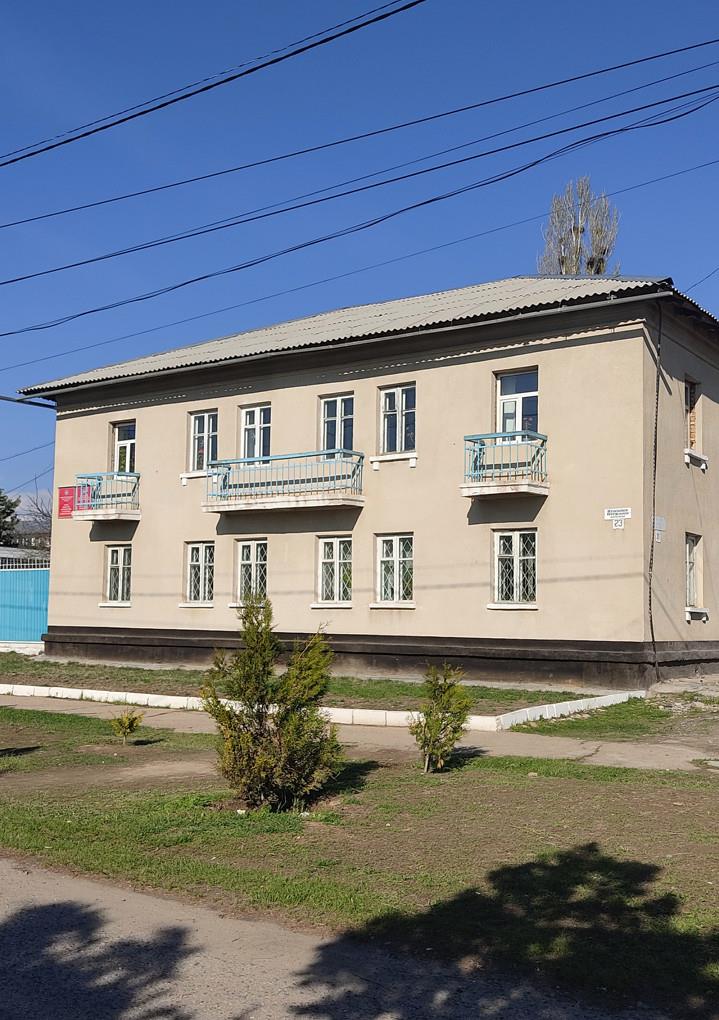 Талас облустук статистика башкармалыгыТаласское областное управление статистики____________________________________________________________ТАЛАС ОБЛУСУНУНСОЦИАЛДЫК – ЭКОНОМИКАЛЫК АБАЛЫСОЦИАЛЬНО - ЭКОНОМИЧЕСКОЕ ПОЛОЖЕНИЕТАЛАССКОЙ  ОБЛАСТИ2021 – жылдын январь-ноябрь айлары үчүнза январь-ноябрь 2021 года Айлык чыгарылышМесячная публикация2021-жг. Талас ш.М А З М У Н УС О Д Е Р Ж А Н И ЕТалас  облусунун  негизги  социалдык-экономикалык  көрсөткүчтөрү  / Основные социально-экономические показатели Таласской области.	5ТУРУКТУУ СЕКТОР / РЕАЛЬНЫЙ СЕКТОР	7МАМЛЕКЕТТИК  СЕКТОР / ГОСУДАРСТВЕННЫЙ СЕКТОР	38ТЫШКЫ СЕКТОР / ВНЕШНИЙ СЕКТОР	42СОЦИАЛДЫК  СЕКТОР / СОЦИАЛЬНЫЙ  СЕКТОР	46ТИРКЕМЕЛЕР / ПРИЛОЖЕНИЯ	48ТУРУКТУУ  СЕКТОР / РЕАЛЬНЫЙ  СЕКТОР	49МАМЛЕКЕТТИК  СЕКТОР / ГОСУДАРСТВЕННЫЙ СЕКТОР	61ТЫШКЫ СЕКТОР / ВНЕШНИЙ СЕКТОР	65СОЦИАЛДЫК  СЕКТОР / СОЦИАЛЬНЫЙ  СЕКТОР	7112021-ж. январь-октябрь айлары / январь-октябрь 2021 г.22021-ж. январь-октябрь айлары 2020-ж. январь-октябрь айына карата / январь-октябрь 2021г. к январю-октябрю 2020 г.32020-ж.январь-октябрь айлары 2019-ж. январь-октябрь айына карата. / январь-октябрь 2020 г. в % к январю-октябрю 2019 г.ТУРУКТУУ СЕКТОР                           РЕАЛЬНЫЙ СЕКТОР(тонн)МАМЛЕКЕТТИК СЕКТОРГОСУДАРСТВЕННЫЙ СЕКТОРТЫШКЫ СЕКТОР                              ВНЕШНИЙ СЕКТОРВалюталардын курсу					Курсы валют СОЦИАЛДЫК СЕКТОР                СОЦИАЛЬНЫЙ СЕКТОРТалас облустук статистика башкармалыгынын жетекчиси								                           Бараков Б.А.Руководитель Таласскогообластного управления статистикиТИРКЕМЕЛЕР ПРИЛОЖЕНИЯТУРУКТУУ СЕКТОР - РЕАЛЬНЫЙ  СЕКТОР1 Чакан ишканаларды кошпогондо/ 1Без учета малых предприятий  Уландысы                                                                                                                                                                                                                                                      ПродолжениеМАМЛЕКЕТТИК СЕКТОР - ГОСУДАРСТВЕННЫЙ СЕКТОРТЫШКЫ СЕКТОР - ВНЕШНИЙ СЕКТОРСОЦИАЛДЫК СЕКТОР - СОЦИАЛЬНЫЙ  СЕКТОР№1 график. Калктын табигый кыймылы                                                                График №1. Естественное движение населения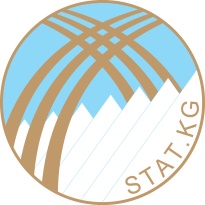 Кыргыз Республикасынын Улуттук статистика комитетиНациональный статистический комитет Кыргызской РеспубликиТалас облустук статистика башкарлыгыТаласское областное управление статистики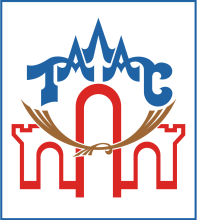 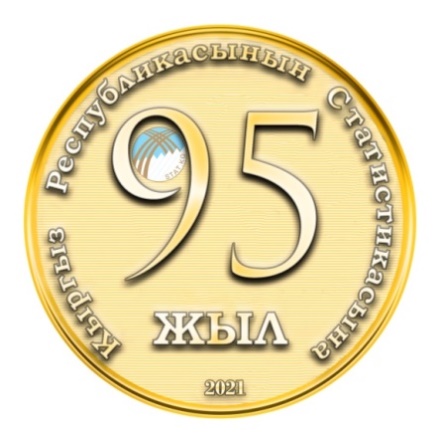 Талас облусунун социалдык-экономикалыкабалыСоциально-экономическое положение  Таласской областиРедакциялык-басмалык Кенеш:Редакционный Совет:Төрага-Бараков Б.А.ПредседательМүчөлөрү:-Нартаева  А.К.Члены:-Нармырзаева З.А.-Данько В.В.-Керимбекова К.Т.-Джунушалиева Ч.К.-Турсунова М.С.-Торобеков А.А.-Тагайкулова Н.А.-Данько А.А.Ушул басылмага байланыштуу суроолор боюнча төмөнкү дарекке кайрылыныздар: 
Талас ш.,  Өмүрбеков көчөсү, 317; телефон: 5-28-64, Факс 5-26-91e-mail: talas@stat.kgТалас облустук статистика башкармалыгы Для информации, связанной с этой публикацией, обращайтесь:по адресу: г.Талас ул. Омурбекова 317телефон: 996 (3422) 5-28-64 факс: 996 (3422) 5-26-91
e-mail: talas@stat.kgТаласское областное управление статистикиТалас облусунун социалдык-экономикалык абалы басылмасы оперативдүү маалыматтардын 2021-жылдын январь-ноябрь айлары облустун экономикасынын абалын туруктуу, мамлекеттик, каржылык, тышкы жана социалдык секторлор менен кошо талдоону камтыйт. Тиркемелерде толук статистикалык таблицалар берилди. Мурунку жылдары жарыяланган көрсөткүчтөрдүн ордуна, такталган маалыматтар берилди. Ай сайын чыгарылат.Социально-экономическое положении Таласской  области  содержит анализ положения области в январе-ноябре 2021 года, на основе оперативных данных, включая реальный, государственный, финансовый, внешний и социальные секторы. В приложения приведены подробные статистические таблицы, по ряду показателей за предыдущий год приводятся уточненные данные, отличные от ранее опубликованных. Выпускается ежемесячно.Тиражы: 5 нуска.Тираж: 5 экз.Басылма магниттик дискеталарда да бар.Публикация имеется также на магнитных носителях.Пайдалануучулар расмий статистиканын маалыматтарын жана тиешелүү метамаалыматтарды пайдаланууда алардын булагына шилтеме берүүгө милдеттүү ("Расмий статистика жөнүндө" Кыргыз Республикасынын Мыйзамынын 30-беренеси).Пользователи при использовании данных официальной статистики и соответствующих метаданных обязаны ссылаться на их источник (статья 30 Закона Кыргызской Республики "Об официальной статистике").Бул басылманын маалыматтарын жаңылоонун акыркы күнү: 2021-ж. 15 – декабря айы. 	Последний день обновления данных настоящей публикации: 15 декабря  2021 г.Шарттуу белгилер:Условные знаки:-кубулуш болгон эмес / явление отсутствует...маалымат жок / данных не имеется0,0анча чоң эмес өлчөм / незначительная величинаЖыйынтыктын кошулган суммалардан бир аз айырмасы, алардын тегеректелиши менен түшүндүрүлөт.Незначительные расхождения итога от суммы слагаемых объясняются округлением данных. В отдельных случаях сумма показателей на районном (городском) уровне не равняется итогу в целом по области.1-таблица: Облустун негизги социалдык-экономикалык  көрсөткүчтөрүТаблица 1: Основные социально-экономические показатели области2021-ж.январь-ноябрь айлары / Фактически в январе-ноябре 2021 года2021-ж. январь-ноябрь айлары 2020-ж. январь – ноябрь айларына карата пайыз менен / январь-ноябрь 2021г. в % к январю-ноябрю 2020 г.Маалымдоо:2020-ж.январь-ноябрь айлары 2019-ж. январь-ноябрь айлапына карата пайыз менен/ Справочно:январь-ноябрь 2020г.  в % к январю-ноябрю 2019 г.Туруктуу калктын саны, миң адам 273,8101,2101,4Численность постоянного населения, тыс. человек Экономикалык индикаторлорЭкономические индикаторыӨнөр жай продукцияларынын  көлөмү, млн. сом.5993,796,1106,0Объем промышленной  продукции - всего, млн.сомовАйыл чарба, аңчылык жана токой чарба продукциясынын дүң чыгарылышы, млн. сом28194,992,899,3Валовой выпуск продукции сельского хозяйства  (в действующих ценах), млн. сомовАйыл чарба продукциясынын көлөмү, миң тоннаОбъем производства сельскохозяйственной продукции во всех категориях хозяйств, тыс. тонн Эт (тирүүлөй салмакта)22,3100,0100,6Мясо (в живой массе)Сүт70,7100,1100,7МолокоЖумуртка, млн. даана21,3100,1100,4Яйца, млн. штукЖүн1,5100,4100,1ШерстьДан – бардыгы (иштелгенге чейинки салмакта, дан буурчаксыз), миң тонна43,998,9101,5Зерно (без зернобобовых, в первоначально оприходованном весе), тыс.тоннДан буурчак өсүмдүктөр (иштелгенге чейинки салмакта, дан буурчаксыз), миң тонна85,679,2101,2Зернобобовые (в первоначально оприходованном весе), тыс.тонн Картошка, миң тонна185,490,895,3Картофель, тыс. тоннЖашылча,  миң тонна97,1109,192,1Овощи, тыс. тоннМөмө-жемиштер, миң тонна22,2100,1108,5Плоды и ягоды, тыс. тоннНегизги капиталга
инвестициялар, млн. сом2093,251,199,5Общий объем инвестиций в основной капитал по всем источникам финансирования,  млн. сомРеспубликалык бюджеттен негизги капиталга инвестициялар, млн. сом118,4113,040,1Инвестиции в основной капитал за счет средств Республиканского бюджета, млн. сомовИшке киргизилген турак-жай, миң кв. м.59,2125,7107,8Ввод в действие жилья, тыс. кв. мЖүк ташуу көлөмү, миң тонна1958,2227,694,5Объем перевозок грузов автомобильным транспортом, тыс. тоннЖүргүнчүлөрдү ташуу көлөмү, млн. жүргүнчү. км.184,0103,673,5Пассажирооборот автомобильного транспорта, млн. пассажиро-километровСоода, автомобилдерди, турмуш-тиричилик буюмдарын жана жеке керектелүүчү нерселерди оңдоо, млн. сом14692,9115,698,3Торговля, ремонт автомобилей и изделий домашнего пользования млн. сомМейманканалар, ресторандар, барлар, ашканалар ж.б., млн. сом224,4152,250,5Гостиницы и рестораны, бары, столовые и др., млн. сомРыноктук кызмат көрсөтүүнүн көлөмү, млн. сом2390,4113,1100,3Объем рыночных услуг, млн. сомСоциалдык индикаторлорСоциальные индикаторыБир кызматкердин номиналдык, орточо айлык эмгек акысы, сом179051106,92116,33Номинальная среднемесячная заработная плата одного работника, сомКатталган жумушсуздардын саны, адам316799,799,4Численность официально зарегистрированных безработных человекӨНӨР ЖАЙ.  Өнөр жай ишканалары тарабынан ушул жылдын январь айы–ноябрь айларында  5993,7 млн. сомдук продукция өндүрүлдү,  2021 – жылдын январь айынын–ноябрь айларына  карата физикалык көлөмдүн индекси – 96,1 пайызды түзүп, отун-энергетикалык ишканаларын эсепке албаганда – 5439,4 млн. сомду же 90,6 пайызды түздү.ПРОМЫШЛЕННОСТЬ. В январе- ноябре 2021 года промышленными предприятиями произведено продукции в действующих ценах на 5993,7 млн. сомов, индекс физического объема промышленной 96,1 процента, без учета предприятий электроэнергетики 5439,4 млн. сомов или 90,6 процента.Ушул жылдын январь айынын-ноябрь айларында өнөр  жай өндүрүшүнүн чарба жүргүзүүчү субъектилери тарабынын физикалык көлөмүнүн өсүүсү Бакай-Ата   районунда – 105,9 пайызды түзгөн.Рост объемов промышленного производства (по индексу физического объема) в январе - ноябре текущего года обеспечен хозяйствующими субъектами Бакай-Атинского района – на 105,9 процента.  Ал эми Талас шаарынын электр энергиясын эсепке алуу менен – 99,9 пайызды түздү, (электр энергиясын эсепке албаганда – 90,6 пайыз).Кара-Буура районунда – 75,8 пайызды,  Манас районунда – 92,7 пайызды жана Талас районунда – 74,7 пайызды түзүп өнөр жай товарларынын аз чыгарылып жатышы байкалган.Не обеспечен рост объема промышленного производства хозяйствующими субъектами города Талас с учетом энергетики – на 99,9 процента (без учета энергетики – на 90,6 процента)Кара-Бууринского района – на 75,8 процента, Манасского района - 92,7 процента, Таласского района – на 74,7  процента.2-таблица: 2021жылдын январь айынын – ноябрь айларында өндүрүлгөн өнөр жай продукциясы Талас облусунун аймактары боюнча (миң сом).Таблица 2:  Объем производства промышленной продукции в январе – ноябре 2021 года по Таласской области, (тыс. сом) январь айы –ноябрь айлары /  январь – ноябрьянварь айы –ноябрь айлары /  январь – ноябрь2021-ж. январь айы –ноябрь айлары - 2020- ж.январь айы- ноябрь айларына % менен  / 2021  г. в %  к 2020г. (индекс физического объема, в процентах)  202120202021-ж. январь айы –ноябрь айлары - 2020- ж.январь айы- ноябрь айларына % менен  / 2021  г. в %  к 2020г. (индекс физического объема, в процентах)  Талас облусу*5993739,61722310,996,1Всего по области*Талас облусу**5439368,51202899,290,6Всего по области **анын ичинен райондор боюнча:анын ичинен райондор боюнча:в том числе районыКара-Буура району 666640,7721704,175,8Кара-Бууринский район Бакай-Ата району13939,312878,5105,9Бакай-Атинский районМанас району20069,417234,392,7Манасский районТалас району4253581,610432,074,7Таласский районТалас шаары1037520,5956992,499,9 Город ТаласТалас шаары**483149,4437580,790,6 Город Талас**3-таблица: Тамак – аш азыктарынын негизги түрлөрүн чыгаруу төмөндөгүдөй:Таблица 3: Производство важнейших видов пищевой промышленности характеризуется следующими данными.Өндүрүлдү / ПроизведеноӨндүрүлдү / Произведено2021 – жылдын  январь  айы – ноябрь айларында2020- жылдын январь  айы –ноябрь айларына карата    пайыз м\н / ноябрь 2021 г. в %  к ноябрю  2020  г2021- ж.январь айы – ноябрь айы/ Январь-ноябрь 2021 г. 2020 -ж.январь айы – ноябрь айы / Январь-ноябрь 2020 г.  2021 – жылдын  январь  айы – ноябрь айларында2020- жылдын январь  айы –ноябрь айларына карата    пайыз м\н / ноябрь 2021 г. в %  к ноябрю  2020  гКолбаса азыктары  41,086,647,3Колбасные изделия  Эт жана тамак-аш субпродуктылары399,0369,4108,0Мясо и пищевые субпродуктыБардык түрдөгү чалган май1464,51199,2122,1Масло сливочное всех видовСырлар1134,6861,7131,7Сыры твердые и полутвердыеСүт жана камкаймак коюлтулган түрү270,25218,05,2Молоко и сливки в твердых формахНан683,0611,5111,7Хлеб свежийКесме жана лапшанын түрлөрү0,80,5160,0Макароны, лапша и изделия мучные аналогичныеКондитердик азыктар146,1120,1110,0Кондитерские изделияДан эгиндеринен даярдалган ун374,3131,4111,2Мука из зерновых культурӨсүмдүк майы---Масло растительноеАлкоголсүз суусундуктар мин. л.---Безалкогольные напитки, тыс. л.Сүт азыктарынын өндүрүлүшүнүн  физикалык көлөмүнүн индекси  82,3 пайызды түздү. Индекс физического объема по производству молочных продуктов составил 82,3 процента. Текстиль жана тигүү өндүрүшү  үстүбүздөгү жылдын январь айы – ноябрь  айларында 2836,0 миң сомго тейлөө көрсөттү, өткөн жылдын тийиштүү мезгилине салыштырмалуу өндүрүлгөн продукциянын  физикалык көлөмүнүн  индекси – 1,5 эсе жогорулаган.В текстильном и швейном производстве в январе – ноябре текущего года оказано услуг промышленного характера на 2836,0 тыс. сомов, индекс физического объема произведенной продукции к уровню соответствующего периода предыдущего года выросло на - 1,5 раза.4-таблица: 2021-жылдын январь – ноябрь айларындагы Талас облусунун  экономикалык ишмердиктин түрлөрү боюнча өнөр  жай продукцияларынын өндүрүү көлөмү Таблица 4: Объем промышленной продукции по видам экономической деятельности Таласской области  за январь - ноябрь 2021 года.Өндүрүлгөнүн далили, мин. сом. / Фактически произведено, тыс. сом./Өндүрүлгөнүн далили, мин. сом. / Фактически произведено, тыс. сом./2021 - ж. отчеттук айына  физ. индекстин көлөмү. / Индекс физ. объема за отчетный месяц текущего года, %  2021 - ж. Башынан баштап физ. индекстин  көлөмү / Индекс физ. объема с начала  текущего года, %                                  Отчеттук айга / За  отчетный месяцОтчеттук жылдын башынан баштап / За период с начала отчетного года2021 - ж. отчеттук айына  физ. индекстин көлөмү. / Индекс физ. объема за отчетный месяц текущего года, %  2021 - ж. Башынан баштап физ. индекстин  көлөмү / Индекс физ. объема с начала  текущего года, %                                  Баардыгы368308,45993739,667,096,1Промышленность всегоПайдалуу кендерди чыгаруу166085,34249550,521,999,6Добыча полезных ископаемыхметалдык рудаларды казуу 165395,94241253,60,00,0Добыча металлических рудИштетүү өнөр жайы125251,11160232,450,489,0Обрабатывающая промышленностьТамак аш азыктарын өндүрүү, ичимдиктер менен, тамекини кошкондо122240,71115007,347,584,5Производство пищевых продуктов, включая напитки и табакаТекстиль жана тигүү өнөр жайы1201259,5128,9163,0Текстильное и швейное производствоЖыгачты иштетүү жана жыгачтан буюмдарды чыгаруу649,87641,6121,0138,9Обработка древесины и производство изделий из дереваЦеллюлоза-кагаз өндүрүшү, басма ишмердиги298,42400,8275,697,1Целюлозно-бумажное производство, издательская деятельностьРезина жана пластмасса буюмдарын өндүрүү 1205,026251,8107,2156,6 Производство резиновых и пластмассовых изделийБашка металл эмес минералдык продуктыларынын өндүрүшү502,020426,885,0159,5Производство прочих неметаллических изделийӨнөр жайдын калган тармактары908,08495,775,997,0Прочие отрасли производстваЭлектр энергиясын, газ менен суунун өндүрүү жана  бөлүштүрүү75138,7565234,098,0108,5Производство и распределение электроэнергии, газа и воды, сбор отходовӨнөр жай өндүрүшүнүн жалпы көлөмүнүн ичинен 2021-жылдын январь айы – ноябрь айларында  эн чоң салыштырма салмакты керектүү казып алуу көрсөтүп 70,9 пайызды түздү, ал эми иштетүү  өнөр жайы 19,3 пайызды түздү.Наибольший удельный вес в общем объеме промышленного производства в январе – ноябре 2021 г. занимали предприятия добыча полезных ископаемых и составила 70,9 процента, предприятия обрабатывающие производства составило – 19,3 процента.2021-жылдын январь айы – ноябрь айларында каржылоо булактары боюнча негизги  өнөр  жай продукцияларын өндүрүү көлөмү.(жалпы көлөмгө карата пайыз менен)Структура промышленного производства по видам экономической деятельности в январе-ноябре 2021 года(в процентах к общему объему производства.)Айыл чарба, токой чарба жана балык уулоочулук. Айыл чарба, аңчылык, токой чарба жана балык чарбачылыгы өсүмдүктөрүнүн дүң өндүрүлүшү 2021-жылдын январь-ноябрь айларында 28194,9 млн. сомду түзүп, физикалык көлөмдүн индекси өткөн жылдын тийиштүү мезгилине салыштырмалуу 92,8 пайызды түздү.Сельское хозяйство, охота, лесное хозяйство и рыболовство. Валовой выпуск продукции сельского хозяйства, охоты, лесного хозяйства и рыболовства в январе-ноябре 2021г. составил 28194,9 млн. сомов, при этом индекс физического объема по сравнению с соответствующим периодом прошлого года составил 92,8 процента. Жалпы айыл чарба азыктарынын өндүрүш көлөмүнүн ичинен мал чарбачылыкка – 22,6 (6370,8 млн. сом), талаачылыкка – 75,2 (21216,9 млн.сом) тейлөө көрсөтүүгө – 2,1 (585,0 млн. сом), анчылык, балык улоо жана токой чарбасынын үлүшүнө - 0,1 пайыз (22,2 млн. сом) туура келди.Из общего объема производства на долю животноводства приходится 22,6 процента (6370,8 млн. сомов), растениеводству – 75,2 (21216,9 млн.сомов) услуг – 2,1 (585,0 млн. сомов), охоты и лесного хозяйства – 0,1 процента (22,2 млн. сомов).Облусубузда айыл чарба өсүмдүктөрүнүн баардык түрлөрү боюнча жыйноо иштери аягына чыкты. На территории области завершилась уборка урожая по всем видам сельскохозяйственных культур.  5-таблица: Айыл чарба өсүмдүктөрүнүн түшүмүн жыйноо 2021-жылдын ноябрь айынын 23 каратаТаблица 5: Уборка урожая сельскохозяйственных культур на 23 ноября 2021г. Иш жүзүндө/ФактическиИш жүзүндө/Фактически2020-жылдын тийиштүү күнүнө карата/На соответст-вующую дату 2020 года2020-жылдын тийиштүү күнүнө карата/На соответст-вующую дату 2020 года20202021%(+, -)Жыйналган дан (жүгөрүнү кошкондо, буурчак өсүмдүктөрүсүз), га1171714328122,32611Убрано зерновых культур (включая кукурузу, без зернобобовых), гаБастырылган дан – бардыгы (жүгөрүнү кошкондо, дан буурчак өсүмдүктөрүсүз),(алгачкы кабыл алынган салмакта), тонна444064393998,9-467Намолочено зерна – всего (включая кукурузу, без зернобобовых), (в первоначально оприходованном весе), тонн1 гектардан, центнер37,930,781,0-7,2  с 1 гектара, центнеровДан буурчак өсүмдүктөрү, га591835755397,2-1630Убрано зернобобовых, гаБастырылган дан буурчак өсүмдүктөрү (алгачкы кабыл атынган салмакта), тонна1081668562879,2-22538Намолочено зернобобовых культур (в первоначально-оприходованном весе), тонн1 гектардан, центнер18,314,981,4-3,4  с 1 гектара, центнеровКазылган картошка , га113741037791,2-997Выкопано картофеля, гаЖыйналган картошка, тонна20394218542790,9-18515Накопано картофеля, тоннЖыйналган жашылча, га41324535109,8403Убрано овощей, гаЖыйналган жашылча, тонна8897897109109,18131Собрано овощей, тоннЖыйналган мөмө-жемиш өсүмдүктөрү, тонна2213522158100,123Собрано плодово-ягодных культур, тонн2021-жылдын ноябрь айынын 23-нө карата облусубуздун чарбаларында 14328 гектар жерден  дан өсүмдүктөрү жыйналып (жүгөрүнү кошкондо, дандык буурчактан тышкары) 2020-жылга салыштырмалуу 22,3 пайызга көп жерден оруп жыйналган. Алсак, буудайдын 7675 гектары жыйналса (же 43,4 пайызга көп), арпанын – 2899 гектары (же 2,8 пайызга көп) жана дандык жүгөрү – 3754 гектар (6,0 пайызга көп) оруп жыйналган.На конец ноября 2021г. убрано хозяйствами области 14328 гектаров зерновых культур (включая кукурузу, без зернобобовых), что на 22,3 процента больше, чем на соответствующую дату прошлого года. Из них: пшеницы – 7675 гектаров (на 43,4 процента больше), ячменя – 2899 гектара (на 2,8 процента больше) и кукурузы на зерно – 3754 гектара (на 6,0 процента больше). Бастырылган дан эгиндери бардыгы 43,9 миң тоннаны түзүп, 2020-жылга салыштырмалуу 0,5 миң тонна эгин аз бастырылган (же 1,1 пайызга аз). Бастырылган буудай 16,2 миң тоннаны түзгөн (3,6 пайызга көп), арпа – 4,1 миң тоннаны түздү (же 28,9 пайызга аз) жана дандык жүгөрү – 23,7 миң тонна (2,7 пайызга көп) болду. Орточо эсеп менен облус боюнча дан өсүмдүктөрүнүн түшүмдүүлүгү гектарына 30,7 центнерден айланды, өткөн жылдын тийиштүү мезгилинде бир гектарына 37,9 центнерден болгон.Намолочено зерна всего 43,9 тыс. тонн, или на 0,5 тыс. тонн меньше на соответствующую дату прошлого года (на 1,1 процента). Пшеницы намолочено 16,2 тыс. тонн (на 3,6 процента больше), ячменя – 4,1 тыс. тонн (на 28,9 процента меньше) и кукурузы на зерно – 23,7 тыс. тонн (на 2,7 процента больше). Средняя урожайность зерновых культур в целом составила 30,7 центнера с гектара, против 37,9 центнеров с гектара на соответствующую дату 2020г.Дан эгиндеринин түшүмдүүлүгүнүн төмөн болушу быйылкы жылдын жаз-жай мезгилдериндеги аба-ырайынын шарттарына байланыштуу жана кээ бир райондордо сугат суунун тартыштыгынан болду.Низкая урожайность зерновых культур в этом году обусловлена с погодными условия весной и летом этого года а также  нехваткой поливной воды в некоторых районах области.Дан буурчак өсүмдүктөрү 57553 гектардан жыйналып, же 2020-жылга салыштырмалуу 2,8 пайыз жерден аз жыйналган. Бастырылган дан буурчак өсүмдүктөрү – 85,6 миң тоннаны түзүп (алгачкы кабыл алынган салмакта), же өткөн жылдын ушул күнүнө салыштырмалуу 20,8 пайызга аз болду. Орточо эсеп менен облус боюнча дан буурчак өсүмдүктөрүнүн түшүмдүүлүгү гектарына 14,9 центнерди түзүп, өткөн жылдын тийиштүү мезгилинен 3,4 центнерге аз болду.  Зернобобовых культур убрано с площади 57553 гектаров, что на 2,8 процента меньше, чем на соответствующую дату прошлого года. Намолочено зернобобовых культур 85,6 тыс. тонн (в первоначально оприходованном весе) или на 20,8 процента меньше чем в прошлом году. Средняя урожайность составила 14,9 центнеров с гектара, в 2020 году этот показатель составлял 18,3 центнера с гектара.Жыйналган май өсүмдүктөрү 580 гектардан 547 тонна жыйналган, орточо түшүмдүүлүгү бир гектардан 9,4 центнерди түзгөн.Масличных культур убрано с площади 580 гектаров 547  тонны, со средней урожайностью 9,4 центнеров с гектара.Кант кызылчасын казуу иштери аяктап, казылып алынган кант кызылчасынын аянты 371 гектар болуп,  андан 12,8 миң тонна кант кызылчасы жыйналды. 2020-жылга салыштырмалуу 13,0 пайызга азайган.За 2021 год сахарной свеклы убрано с площади 371 гектара и накопано 12,8 тыс.тонн. По сравнению с 2020 годом на 13,0 процента накопано меньше.10377 гектар жерден казылып алынган картошканын түшүмү 185,4 миң тонна болуп, 2020- жылга салыштырмалу 18,5 миң тоннага аз бастырылган (же 9,1 пайызга азайган), жашылча 4535 гектар жерден 97,1 миң тонна жыйналган, же өткөн жылга салыштырмалуу 8,1 миң тоннага көп жыйналган (кайталап айдалган жердин түшүмүн кошкондо). Мөмө-жемиш өсүмдүктөрү 22,1 миң тонна жыйналды, өткөн 2020-жылга салыштырмалуу 0,1 пайызга көп жыйналды.Убрано картофеля с площади 10377 гектаров и накопано 185,4 тыс. тонн, что на 18,5 тыс. тонн меньше (или на 9,1 процента) уровня прошлого года, овощных культур убрано с площади 4535 гектара и собрано 97,1 тыс. тонн, что на 8,1 тыс. тонн больше чем на соответствующий период прошлого года (включая урожай с повторных посевов). Плодово-ягодных культур собрано 22,1 тыс. тонн, что на 0,1 процента больше чем в 2020 году.Облусубузда келерки жылдын түшүмү үчүн күздүк себүү жана тоңдурма айдоо иштери башталган. Ноябрь айынын 23-нө карата 6466 гектар жер айдалган, бул былтыркы жылга салыштырмалуу 305 гектарга көп. Анын ичинен жалпы 6339 гектар жерге күздүк себилди, бул өткөн жылга салыштырмалуу 178 гектарга көп. Себилген күздүк эгиндеринин ичинен 6273 гектарга буудай, 66 гектарына арпа себилген.По области начались работы по вспашке почвы под посев озимых культур под урожай 2022 года. На 23 ноября всего вспахано 6466 гектара, по сравнению с соответствующим периодом прошлого года увеличилась на 305 гектара. Из них, посеяно озимых культур в 6339 гектарах, по сравнению с прошлым годом увеличилась на 178 гектара. Из общей посеянной площади пшеница занимает 6273 гектара, ячмень 66 гектаров.Быйылкы жылдын январь-октябрь айларында өткөн жылдын тийиштүү мезгилине караганда мал чарбасынын  негизги түрлөрүн өндүрүү көлөмүн алсак эт, сүт жана жүн өндүрүү өсүш менен жыйынтыкталды. В январе - ноябре т.г., по сравнению с соответствующим периодом прошлого года, объемы производства основных видов животноводческой продукции увеличились. 6-таблица: 2021-жылдын   январь-ноябрь айларында облустун аймактары боюнча мал чарбасынын негизги азыктарынын өндүрүлүшүТаблица 6. Производство основных продуктов животноводства по территории в январе - ноябре 2021г.Өндүрүл-гөн эт (тирүүлөй салмакта) / Скот и птица на убой (в живом весе) Чийки сүт / Молоко сыроеЖүн, физикалык салмакта /ШерстьЖумурткамиң даана / Яйца, тыс. штукТоннаТоннаТоннаТоннТоннТоннТалас облусу22352706901495,021310Таласская областьанын ичинен:в том числе:Бакай-Ата району494214734308,34329Бакай-Атинский районКара-Буура району638717542492,47394Кара-Бууринский районМанас району385813959196,65141Манасский районТалас району679423267482,93288Таласский районТалас шаары371118814,81158г. ТаласӨткөн  жылдын  тийиштүү  мезгилине салыштырмалуу пайыз  мененӨткөн  жылдын  тийиштүү  мезгилине салыштырмалуу пайыз  мененӨткөн  жылдын  тийиштүү  мезгилине салыштырмалуу пайыз  мененВ процентах к соответствующему периоду предыдущего годаВ процентах к соответствующему периоду предыдущего годаВ процентах к соответствующему периоду предыдущего годаТалас облусу100,0100,1100,4100,1Таласская областьанын ичинен:в том числе:Бакай-Ата району97,296,9100,2102,1Бакай-Атинский районКара-Буура району100,4101,4100,098,2Кара-Бууринский районМанас району100,199,3100,1101,9Манасский районТалас району101,9102,1101,199,0Таласский районТалас шаары97,492,2100,7100,3г. Талас2021-жылдын январь-ноябрь айларында  малдан жана үй канаттууларынан 22,4 миң тонна эт өндүрүлүп (тирүүлөй салмакта), өткөн жылдын тийиштүү мезгилине салыштырмалуу 100,0 пайызды түздү, 70,7 миң тонна сүт саалып алынды (100,1 пайыз), жана 21310 миң даана жумуртка же өткөн жылдын тийиштүү мезгилине салыштырмалуу 0,1 пайызга көп өндүрүлдү. Ал эми мал жана канаттуулардын этин  Талас шаары жана Бакай-Ата району (тирүүлөй салмакта) 2,6 жана 2,8 пайызга   төмөн өндүрдү.Хозяйствами всех категорий области в январе – ноябре т.г. произведено 22,4 тыс. тонн мяса (в живой массе), что составляет 100,0 процента к январю-ноябрю 2020г., надоено 70,7 тыс. тонн молока (100,1 процента), получено 21310 тысяч штук яиц (на 0,1 процента больше на соответствующую дату прошлого года). Производство мяса скота и птицы (в живом весе) уменьшилась в  г. Талас на 2,6 процента и в хозяйствах Бакай-Атинского района на 2,8 процента.Өндүрүлгөн эттин жалпы көлөмүнүн ичинен (союлуучу салмакка айландырылганда), 43,4 пайызы – уйдун  этине, 45,1 – койдун, 8,9 – жылкынын, 0,8 – чочконун жана 1,8 пайызы – канаттуулардын этине туура келди.Из общего объема произведенного мяса (в пересчете на убойный вес) 43,4 процента приходится на говядину, 45,1 процента – баранину, 8,9 процента – конину, 0,8 процента – свинину и 1,8 процента – на мясо птицы.Облус боюнча сүт өндүрүүнүн көлөмү өткөн жылдын ушул мезгилине салыштырмалуу 49 тоннага жогорулаган,  ал эми, райондор боюнча алып карасак Талас  районунда 2,1 пайызга,  Кара-Буура районунда 1,4 сүт көп өндүрүлсө, ал эми Талас шаарында 92,2 пайызды, Бакай-Ата районунда 96,9 пайызды, Манас райондорунда 99,3 пайызды түзгөн, анткени, мал санактын  жыйынтыгы менен  Талас шаарында жана Бакай-Ата районунда  уйлардын саны азайып кеткени себеп болгон.  Бир уйдан орточо саалып алынган сүттүн көлөмү облус боюнча 12091 килограммды түздү.Производство молока по области составило 100,1 процента к уровню прошлого года.  Повышение производства молока отмечено в Таласском районе на 2,1 процента, в Кара-Бууринском на 1,4 процента в сравнении с соответствующим периодом прошлого года, то в хозяйствах г. Талас и в Бакай-Атинском и в Манасском районе уменьшилась и составило соответственно 92,2, 96,9 и 99,3 процента, т.к по итогам учета скота в хозяйствах вышеуказанных субъектов уменьшилось количество коров. Средний надой молока на одну корову по области составил 2091кг. Бир уйдан орточо эсеп менен саалып алынган сүт дыйкан (фермердик) чарбаларында 2093 кг, өздүк жеке чарбаларда – 2092 кг сүттү түздү.  Бакай-Ата  жана Талас районунун чарбаларында  орточо бир уйдан саалган сүт 2165 жана 2138 килограмды  түздү.Средний надой молока от одной коровы в крестьянских (фермерских) хозяйствах составил 2093 кг, в личных –2092 кг. Наиболее высокопродуктивные коровы содержатся в хозяйствах Бакай-Атинского и Таласского районов, где от одной коровы в среднем получено по 2165 и 2138 килограммов молока.Өндүрүлгөн жумуртканы алып карасак жалпы облус боюнча 0,1 пайызга азайгандыгы байкалып, анын ичинен   Кара-Буура району (1,8 пайызга), Талас районунда (1,0 пайызга) жана Талас шаары 0,3 пайызга  азайса, ал эми Бакай-Ата районунда 2,1 пайызга жана Манас районунда 1,9 пайызга көбөйгөн, өндүрүлгөн жумуртканын азайышына  райондо тубар тооктордун санынын азайышы себеп болгон. Орточо бир тооктон алынган жумуртка  облус боюнча 105 даананы түздү (2020-жылы 109 даана).Производство яиц по области выросло на 0,1 процента, уменьшение производства наблюдается в хозяйствах Кара-Бууринского района на 1,8 процента, Таласского района на 1,0, то в хозяйствах Бакай-Атинского района увеличилась - на 2,1 процента, в г.Талас на 0,3 процента и в Манасском районе на 1,9 процента. Средняя яйценоскость кур-несушек составила 109  и  осталось на уровне  2020 года. Орточо эсеп менен дыйкан (фермердик) чарбаларына 108 жумуртка, жеке өздүк чарбаларга 111 жумуртка туура келди. От одной курицы-несушки в крестьянских (фермерских) хозяйствах получено по 108 яиц, а в личных хозяйствах – по 111 яиц. КУРУЛУШ. 2021 – жылдын январь – ноябрь айларында  объектилердин курулушуна, кайра куруу, кеңейтүү жана техникалык жабдыктарды жабдуусуна негизги капиталдын инвестициясынан 2093,2 млн.сом пайдаланылган же 2020 - жылдын январь – ноябрь айларынын  деңгээлине карата 51,1 пайызды түздү.            СТРОИТЕЛЬСТВО. На строительство, реконструкцию, расширение и техническое перевооружение объектов в январе-ноябре 2021 года использовано 2093,2 млн. сомов инвестиций в основной капитал или 51,1 процента к уровню января - ноября 2020 года. 7-таблица: Январь – ноябрь айларында каржылоо булактары боюнча негизги капиталга болгон  инвестицияТаблица 7: Структура изменения по источникам финансирования за январь - ноябрь текущего года приводится ниже:Миң сом / Тыс. сомМиң сом / Тыс. сомЖыйынтыкка карата пайыз менен / в % к итогуЖыйынтыкка карата пайыз менен / в % к итогу2020202120202021Капиталдык салымдар баардыгыанын ичинен:4095629,22093214,3100,0100,0Капитальные вложения - всего Ички инвестициялар1034084,61140098,225,054,4Внутренние инвестицииРеспубликалык бюджет (өзгөчө кырдаалдын каражаттарын кошкондо)104806,4118455,86,35,6Республиканского бюджетаЖергиликтүү бюджет7657,712809,6-0,6Местного бюджетаИшканалардын жана уюмдардын каражаттары43784,124876,21,01,2Предприятий и организацийКалктын каражатынан, КРдин резидентинин кайрымдуулук жардамын кошкондо877836,4983956,617,747,0 Средств населения и других средствТышкы инвестициялар3061544,6953116,175,045,6Внешние инвестиции Чет өлкөлүк насыялар3030389,6853110,172,040,8Иностранного кредитаТике чет өлкөлүк инвестициялар----Прямых иностранных инвестицийЧет өлкөлүк гранттар жана гуманитардык жардам31155,0100006,03,04,8 Иностранных грантов и гуманитарной помощи           Инвестициянын өздөштүрүлгөн көлөмүнүн ичинен  калктын каражаттарын жана башка каражаттардын – 47,0, чет өлкөлүк  насыя – 40,8 пайызын,  республикалык бюджет – 5,6 пайызын түздү.            В объеме освоенных инвестиций преобладает средства населения и другие средства – 47,0, иностранный кредит – 40,8 процента, республиканский бюджет – 5,6 процента.Жалпы аянты 59,2 миң. чарчы метр болгон  480 турак үй пайдаланууга берилген, бул 2020-жылдын тийиштүү мезгилинин деңгээлине карата 1,2 эсеге өскөн. Сдано в эксплуатацию 480 жилых дома общей площадью 59,2 тыс. квадратных метров, или в 1,2 раза выше к уровню соответствующего периода 2020г.Айыл жергесинде 47,1  миң чарчы метр турак жай ишке киргизилди, бул жалпы пайдаланууга берүүнүн 79,6 пайызын түздү.В сельской местности введено 47,1 тыс. квадратных метров жилья, или 79,6 процента от общего его ввода.8-таблица:  2021 - жылдын январь – ноябрь айларында Талас облусунун аймактары боюнча ишке киргизилген жеке турак жайлар.Таблица 8: Ввод в действие индивидуальных жилых домов по территории Таласской области за январь - ноябрь 2021 годаИшке киргизилгени / Введено в действиеИшке киргизилгени / Введено в действиеИшке киргизилгени / Введено в действиеИшке киргизилгени / Введено в действиеИшке киргизилгени / Введено в действиеКурулган  үйлөрдүн  наркы, миң  сом /Стоимость строительства домов, тыс. сомов Үйлөрдүн саны / Количество домовЖалпы квадраттык метр  (пайдалуу аянт) / Квадратных метров общей (полезной площади)Анын ичинде айыл жергесинде / в том числе в сельской местнос-тиӨткөн жылдын тийиштүү мезгилине / За соответствующий период прошлого года2021 - ж. Январь – ноябрь     айларында 2020 - ж.Январь – ноябрь     айларында пайыз менен / Январь-ноябрь 2021 г.в % кянварю-ноябрю 2020г.Курулган  үйлөрдүн  наркы, миң  сом /Стоимость строительства домов, тыс. сомовТалас облусу48059179,047109,047063,0125,7741316,7Таласская областьанын ичинен райондор боюнча:анын ичинен райондор боюнча:анын ичинен райондор боюнча:в том числе районыв том числе районыКара-Буура району 14416799,016799,011916,0141,0 207072,0Кара-Бууринский р-н Бакай-Ата району678853,08853,08555,0103,5 110090,0Бакай-Атинский р-нМанас району363819,03819,03898,098,0 73288,6Манасский р-нТалас району15117638,017638,013610,0129,6 177493,3Таласский р-нТалас шаары8212070,0-9084,0132,9 173372,8Город ТаласАВТОУНАА ЖАНА БАЙЛА-НЫШ. 2021-жылдын январь-ноябрь айларында автоунаа менен ташылган жүк 1958,2 миң тоннаны түзүп, өткөн жылдын ушул эле мезгилине салыштырмалуу 2,3 эсеге көбөйгөн. Анын ичинде 40,0 пайызы жеке ишкерлер тарабынан жүк ташылган.ТРАНСПОРТ И СВЯЗЬ: Автомобильным транспортом в январе-ноябре 2021 года объем перевезеных грузов составил 1958,2 тыс. тонн, или в 2,3 раза больше по сравнению с соответствующим периодом прошлого года, из них 40,0 процента было перевезено грузов индивидуальными предпринимателями.Жүк ташуучу автоунаа менен жүк ташылган өсүшү бардык райондордо жана Талас шаарында болгон, бирок эң чоң көлөм Талас районунда 6,6 эсеге көбөйгөн.Повышение перевозок грузов автомобильным транспортом произошло по всем районам и городу Талас, но наиболее объем увеличился по Таласскому району в 6,6 раза больше.2021-жылдын январь-ноябрь айларында жүк ташууну жүгүртүү 113925,9 миң тонна-километрди түзүп, өткөн жылдын ушул эле мезгилине салыштырмалуу 1,6 эсеге көбөйгөн.Автомобильным транспортом в январе-ноябре 2021 года объем грузооборота составил 113925,9 тыс. тонно-километров, или в 1,6 раза больше по сравнению с соответствующим периодом прошлого года.Автоунаа менен жүргүзүлгөн жүк ташуунунун  жүргүртүү көлөмүнүн эң чоң өсүшү 4,9 эсеге көп Талас районунда болду.Наибольшее повышение  объема грузооборота, выполненное  автомобильным транспортом произошло по Таласскому району в 4,9 раза больше.2021-жылдын январь-ноябрь айларында жүргүнчүлөрдү ташуу облус боюнча 6300,1 миң адамды түздү, же өткөн жылдын ушул мезгилине салыштырмалуу 6,9 пайызга көбөйгөн, жана жүктүн 100,0 пайызы жеке ишкелердин автоунаасы менен ташылган.В январе-ноябре 2021 года перевозка пассажиров по области составила 6300,1 тыс. человек, что на 6,9 процента больше по сравнению с соответствующим периодом прошлого года, и все 100,0 процентов было перевезено индивидуальными предпринимателями.2021-жылы январь-ноябрь айларында облус боюнча автоунаа менен жүргүнчүлөрдү ташууну жүгүртүүнүн көлөмү 183998,4 миң жүргүнчү-километрди түзүп, өткөн жылдын ушул эле мезгилине салыштырмалуу 3,6 пайызга көбөйгөн.По области за январь-ноябрь 2021 года объем пассажирооборота автотранспорта составил 183998,4 тыс. пассажиро-километров и увеличился по сравнению с соответствующим периодом прошлого года на 3,6 процента.Аймактарда өткөн жылдын тийиштүү мезгилине салыштырмалуу  автоунаа менен жүргүнчүлөрдүү ташууну жүгүртүүнүн көлөмү бардык райондордо жана шаарда көбөйгөн, өзгөчө Талас шаарында 5,2 пайызга көбөйгөн.Объем пассажирооборота автомобильного транспорта по сравнению с соответствующим периодом прошлого года по территории повысился во всех районах и городу, но наиболее в городе Талас на 5,2 процента больше. Почта жана чабарман ишмердиги. Почта жана чабарман ишмердигинин кызмат көрсөтүүлөрүнөн түшкөн кирешелер 2020-ж. январь-ноябрь айларында салыштырмалуу 39,8 пайызга азайып 11004,6 миң сомду түздү.Почтовая и курьерская деятельность. Доходы от услуг почтовой и курьерской деятельности в текущем году по сравнению с январем-ноябрем 2020г. понизились на 39,8 процента и составили 11004,6 тыс. сомов. Байланыш. Байланыш кызмат көрсөтүү мекемелеринен түшкөн кирешелер январь-ноябрь айларында 32707,9 миң сомду түзүп, өткөн жылдын ушул мезгилине салыштырмалуу 5,6 пайызга көбөйгөн.Связь. Доходы, полученные от предоставления услуг связи, в январе-ноябре текущего года составили 32707,9 тыс. сомов и по сравнению с соответствующим периодом прошлого года повысились на 5,6 процента.КЕРЕКТӨӨ БАЗАРЫ.              Үстүбүздөгү жылдын үчтүн айы – жетинин айларындагы дүң жана чекене соода жүгүртүүнүн, автомобилдерди оңдоонун көлөмү 2020-жылдын тийиштүү мезгилине карата салыштырмалуу баада 1,7 пайызга азайып, анын көлөмү                                                                                                                                                                                                                                                                                                                                                                                                                                                                                                                                                                                                                                                                               14692867,0 миң сомду түздү.                                                                                                                                                                                                                                                                                                                                                                                                                                                                                                                                                                                                                                                                                                                                                                                                                                                                                                                                                                                                                                                                                                                                                                                                                                                                                                                                                                                                                                                                                                                                                                                                                                                                                                                                                                                                                                                                                                                                                                                                                                                                                                                         ПОТРЕБИТЕЛЬСКИЙ РЫНОК. Общий объем оборота оптовой и розничной торговли, ремонта автомобилей и мотоциклов в январе-ноябре 2021 года составил14692867,0 тыс. сомов, что по сравнению с прошлым годом меньше в сопоставимых ценах на 1,7 процента. Ошону менен бирге автомобилдерди жана мотоциклдерди сатууну кошпогондо чекене соода жүгүртүүнүн жалпы көлөмү  10070818 миң сомду түзүп, өткөн жылга салыштырмалуу 4,1 пайызга жогорулаган.    Керектөө рыногунун көлөмүнүн өсүү көрсөткүчтөрү облустун райондорунун баардыгын салыштырганда Талас шаары 4,5 пайызга, Кара-Буура району – 4,1 пайызга, Манас району – 0,2 пайызга, Талас району – 13,6 пайызга жогорулаган, ал эми  Бакай-Ата району – 6,5 пайызга төмөндөгөн. Оборот розничной торговли, включая общественное питание, сложился в объме 10070818,0 тыс. сомов, что на 4,1 процента больше,чем за соответствующий период прошлого года. Объем товарооборота в сопоставимых ценах увеличил прошлогодний уровень в городе Талас на 4,5 процента, в Кара-Бууринском районе – на 4,1 процента, в Манасском районе - на 0,2 процент, в Таласском районе – на 12,0 процента, а в Бакай-Атинском районе - на 6,5 процента, а уменьшился по сравнению с прошлым годом.Автомобиль, мотоцикл, автомо-билдин тетиктерин жана шаймандарын сатуу 2021-жылдын үчтүн айы-жетинин  айларында 90387,0 миң сомду түзүп, өткөн жылга салыштырмалуу 29,6 пайызга көбөйүп,  жалпы соода көлөмүнүн 0,6 пайызын түздү. Объем продаж автомобилями и мотоциклами, автодеталями, узлами и принадлежностей для него в январе-ноябре текущего года сложился в размере 90387,0 тыс. сомов и увеличился по сравнению с прошлым годом на 29,6 процента. При этом удельный вес продаж в общем объеме товарооборота составил 0,6 процента.Автомобилдерди техникалык жактан тейлөө жана оңдоо көлөмдөрү – 49947,0 миң сомду түзүп, өткөн жылга салыштырмалуу 29,1 пайызга жогорулаган жана жалпы соода көлөмүнүн 0,3 пайызын түздү.В январе-ноябре 2021 года объем услуг по техническому обслуживанию и ремонту автомобилями составил 49947,0 тыс. сомов и темп роста, по сравнению с прошлым годом увеличился на 29,1 процента, а их удельный вес в общем объеме составил 0,3 процента. 	Мотор майын чекене сатуу көлөмү – 2539315,0 миң сомду түзүп, 2021- жылга салыштырмалуу 1,4 эсе жогорулаган жана жалпы соода көлөмүнүн 17,2 пайызына барабар болду.Оборот розничной торговли моторным топливом в январе-ноябре составил 2539315,0 тыс. сомов, что в 1,4 раза больше, чем в соответствующем периоде 2020 г., а его удельный вес составил  17,2 процента. Үчтүн айында-жетинин  айларында  мейманканалар жана ресторандар көрсөткөн тейлөө көлөмдөрү 224396,0 миң сомду түзүп, өткөн жылдын ушул мезгилине салыштырмалуу 25,6 пайызга көбөйгөн, анын ичинен ресторан, бар, ашканалардын тейлөө көлөмдөрү   208358,0 миң сомду түзүп, 30,3 пайызга көбөйгөн. Мейманкалардын тейлөөсү жана кыска мөөнөттүк жашоо үчүн ылайыкталган башка жайлардын тейлөө көлөмдөрү – 16038,0 миң сомду түзүп, өткөн жылга салыштырмалуу – 11,1 пайызга төмөндөгөн. Предоставление услуг оказанных гостиницами и ресторанами за январь-ноябрь 2021 года составило 224396,0 тыс. сомов, что на 25,6 процента больше по сравнению с соответствующим периодом прошлого года, из них 208358,0 тыс. сомов (на 30,3 процента больше) приходится на рестораны, бары, столовые. А услуги, оказанные гостиницами для туристического проживания, а также прочими местами для кратковременного проживания составили – 16038,0 тыс. сомов и уменьшились на 11,0 процента по сравнению с соответствующим периодом прошлого года.2021-жылдын үчтүн айы-жетинин айларында дүң сооданын көлөмү 1942400,0 миң сомду түзүп өткөн жылга салыштырмалуу дүң сооданын көлөмү облус боюнча 40,0 пайызга төмөндөгөн  жана жалпы соода көлөмүнүн 13,2 пайызын түздү.Объем оборота оптовой торговли в январе-ноябре 2021 года составил 1942400,0 тыс. сомов и уменьшился на 40,0 процента, по сравнению соответствующим периодом прошлого года, а его удельный вес составил 13,2 процента.9-таблица: 2021 - жылдын  үчтүн айынын жетинин  айларында  экономикалык ишмердиктин түрлөрү боюнча керектөө рыногунун Талас облусу боюнча көлөмү.	                                              (миң сом)Таблица 9: Объемы оптовой и розничной торговли, ремонт автомобилей и мотоциклов по видам экономической деятельности по всем каналам реализации за январь-ноябрь  месяц 2021 года.                                            (тыс.сомов)Үчтүн    айында-жетинин айларында аныкталган көлөмү, миң сом / Январ-ноябрь тыс. сомҮчтүн    айында-жетинин айларында аныкталган көлөмү, миң сом / Январ-ноябрь тыс. сомөсүү көрсөткүчтөрү (пайыз менен) / темпы роста в %өсүү көрсөткүчтөрү (пайыз менен) / темпы роста в %20202021 Аныктал-ган баа менен/ в фактичес-ких ценахСалыштырылуучу баа менен / в сопоставимых ценахДүң жана чекене сатуу, автомобилдерди жана мотоциклдерди оңдоо G (45-47)12707017,014692867,0115,698,3Оптовая и розничная торговля, ремонт автомобилей и мотоциклов  G(45-47)Автомобилдерди жана мотоциклдерди, алардын бөлүктөрүн, тетиктерин жана   шаймандарын дүң жана чекене сатуу (45.1, 45.3, 45.4)70212,090387,0128,7129,6Торговля автомобилями и мотоциклами, их деталями, узлами и принадлежностями (45.1, 45.3, 45.4)Автомобилдерди техникалык жактан тейлөө жана оңдоо (45.2)34614,049947,0144,3129,1Техническое обслуживание и ремонт автомобилей (45.2)Дүң соода  (46.2–46.9)2842061,01942400,0    68,360,0Оптовая торговля (46.2–46.9)Мотор майларын чекене сатуу (47.3)1273272,02539315,01,9раз142,5Розничная торговля моторным топливом (47.3)Чекене соода, автомо-билдерди, мотоцикл-дерди жана мотор майларын сатуудан башка (47.1–47.2, 47.4-47.9)                               8486858,010070818,0108,795,3Розничная торговля, кроме торговли автомобилями и мотоциклами и торговли моторным топливом(47.1–47.2, 47.4-47.9)Мейманканалар жана ресторандардын ишмердиги  I (55-56)154669,0224396,0145,1125,6Деятельность гостиниц и ресторанов I (55-56)Мейманканалар жана туристтик жайлар ошон-дой эле кыска мөөнөткө жашоо үчүн ылайыктал-ган башка жайлар тара-бынан кызмат көрсөтүү (55.1-55.9)17755,016038,090,389,0Предоставление услуг гостиницами и услуг для туристического прожи-вания, а также прочими местами для кратковре-менного проживания  (55.1–55.9)Ресторандардын, барлар-дын ишмердиги, мобил-дик кызмат көрсөтүү, тамак-аш менен камсыз-доо боюнча башка кызмат көрсөтүүлөр (56.1-56.3)  136914,0208358,0152,2130,3Деятельность рестора-нов, предоставление мобильных услуг и про-чих услуг по обеспечению пищей, предоставление услуг барами (56.1-56.3)Мурункудай эле соода жүгүртүүнүн көлөмү чекене сооданын (автомобилдер-ди, мотоциклдерди жана мотор майларын сатуудан тышкары) эсебинен өткөн жылга салыштырмалуу 4,7 пайызга көбөйгөн, 10070818,0 миң сомго жетти. Бул көрсөткүч жалпы соода көлөмүнүн 68,5 пайызын түздү. По-прежнему темпы роста товарооборота сохраняются за счет розничной торговли за исключением продаж автомобилями и мотоциклами и торговли моторным топливом, обьем ее составил 10070818,0 тыс. сомов, а темпы роста на 4,1 процента увеличились по сравнению с соответствующим периодом прошлого года, а их удельный вес в общем объеме составил 68,5 процента.Юридикалык жактардын соода жүгүртүүдөгү көлөмү 3690605,0миң сомду түздү, анын ичинен мамлекеттик эмес менчик ишканалардын соодасы жалпы соода көлөмүнүн 99,9 пайызын түздү.Объем товарооборота официально зарегистрированных юридических предприятий составляет 3690605,0 тыс. сомов. Негосударственный сектор занимает в торговле доминирующее положение, а его удельный вес в общем объеме товарооборота составил 99,9 процента. ТЕЙЛӨӨ РЫНОГУ. 2021-жылдын январь - ноябрь  айларына карата чарба жүргүзүүчү субъектилер (юридикалык мекемелер жана жеке адамдар) тарабынан 17307670,8 миң сомду түзүп, рыноктук тейлөөлөр көрсөтүлгөн жана анын көлөмү 2020-жылга салыштырмалуу 0,3 пайызга көбөйгөн. Тейлөөлөрдүн көлөмү салыштырылуучу баа менен алганда облустун Талас районунда – 138,0 пайызды түзгөн жана Талас шаарында – 101,8 пайызды түзүп, өткөн жылга салыштырмалуу 1,8 пайызга көбөйгөн.РЫНОК УСЛУГ.В январе-ноябре месяц 2021г. объем рыночных услуг (юридическими и физическими лицами) был оказан на сумму 17307670,8 тыс. сомов, что по сравнению с соответствующим периодом прошлого года больше  в сопоставимых ценах на 0,3 процента. Объемы услуг в сопоставимых ценах повысились, Таласского района - составила 138,0 процента и по г. Талас  составила 101,8 процента, 1,8 процента  больше чем в прошлом году.10-таблица: 2021-жылдын январь - ноябрь айына карата экономикалык ишмердиктин түрлөрү боюнча көрсөтүлгөн рыноктук тейлөөлөрдүн  көлөмү.Таблица 10: Объемы услуг по видам экономической деятельности за январь- ноябрь  месяц 2021года.Аныкталган көлөмү,  мин сом/ фактический объем ,тыс. сомАныкталган көлөмү,  мин сом/ фактический объем ,тыс. сомӨсүү көрсөткүчтөрү (пайыз менен) / темпы роста, в процентахӨсүү көрсөткүчтөрү (пайыз менен) / темпы роста, в процентах20202021 Аныкталган баа менен / Фактически-ких ценахСалыштырылуучу баа менен / Сопоставимых ценахБардыгы14571518,517307670,8118,4100,3ВсегоДүң жана чекене сатуу, автомобилдерди жана мотоцмклдерди ондоо  G (45-47)12707017,014692867,0117,698,3Оптовая и розничная торговля, ремонт автомобилей и мотоциклов G (45-47)Мейманканалар жана ресторандардын ишмердиги I (55)154669,0224396,0115,5125,6Деятельность гостиниц и ресторанов I (55)Транспорттук ишмердик жана жүктөрдү сактоо (49-53)579389,91167436,12,0раз130,3Транспортная деятельность и хранение грузов (49-53)Маалымат жана байланыш (58-63)41958,839832,994,998,5Информация и связь (58-63)Финансылык ортомчулук  жана камсыздандыруу (64-66)720465,4748556,0103,9100,6Финансовое посредничество и страхование (64-66)Кыймылсыз мүлк операциялары (68)38171,250279,4131,7107,7Операции с недвижимым имуществом (68)Профессионалдык илимий жана техникалык ишмердик (69-75)46510,849153,3105,7102,2Профессиональная, научная и техничес-кая деятельность (69-75)Адмнистрациялык жана көмөкчү ишмердик(77-82)58394,651762,388,698,4Административная и вспомогательная деятельность (77-82)Билим берүү (85)134383,0149717,0111,4108,5Образование (85)Саламаттыкты сактоо жана калкты социалдык жактан тейлөө (86-88) 50676,186989,7171,7166,2Здравоохранение и социальное обслуживание населения (86-88)Маданият, көңүл ачуу жана эс алуу (90-93)5910,08859,4149,999,7Искусство, развлечения и отдых (90-93)Башка тейлөө ишмердиги (95-96)33972,737821,7111,391,6Прочая обслуживающая деятельность(95-96)2021-жылдын январь - ноябрь айларына карата  чарба жүргүзүүчү субъектилер рыноктук кызмат көрсөтүүлөрдүн экономикалык ишмердиктин түрлөрү боюнча көлөмү, сооданын, мейманканалардын жана ресторандарын жүгүртүлүшүн кошпогондо (юридикалык мекемелер жана жеке адамдар) сактоо көлөмү 2390407,8 миң сом болду жана өткөн жылдын тийиштүү мезгилине салыштырмалуу 13,1 пайызга көбөйгөн.Объем оказанных рыночных услуг, исключая оборот торговли, гостиниц и ресторанов, предоставленных хозяйствующими субъектами области (юридическими и физическими лицами) за январь-ноябрь месяц 2021г. составил 2390407,8 тыс. сомов и по сравнению с соответствующим периодом прошлого года увеличился на 13,1 процента.2021-жылдын январь - ноябрь айларына карата экономикалык ишмердиктин түрлөрү боюнча көрсөтүлгөн рыноктук тейлөөлөрдүн көлөмү өткөн жылдын тийиштүү мезгилине салыштырмалуу  көбөйгөн. Тейлөө көрсөтүүлөрдүн ичинен: транспорттук ишмердик жана жүктөрдү сактоо көлөмү – 1167436,1 миң сомду түзүп, 30,3 пайызга көбөйгөн, финансылык ортомчулук жана камсыздандыруу ишмердигинин көлөмү – 748556,0 миң сомду түзүп 0,6 пайызга көбөйгөн. Кыймылсыз мүлк операцияларынын көлөмү – 50279,4 миң сом же 7,7 пайызга, профессионалдык, илимий жана техникалык ишмердиктин көлөмү – 49153,3 миң сом, же 2,2 пайызга, билим берүү ишмердигинин көлөмү – 149717,0 миң сом, же 8,5 пайызга, саламаттыкты сактоо жана калкты социалдык жактан тейлөө көлөмү – 86989,7 миң сом, же 66,2 пайызга көбөйгөндөрү байкалган.За январь-ноябрь месяц 2021г. возросли объемы рыночных услуг по сравнению с соответстваующим периодом 2021г. по следующим видам экономической деятельности: объем транспортной деятельности и хранению грузов составил – 1167436,1 тыс. сомов, или увеличился на 30,3 процентов, финансового посредничества и страхованию, которые составили – 748556,0 тыс. сомов,увеличился на 0,6 процентов, операции с недвижимым имуществом -50279,4 тыс.сомов или увеличился на 7,7 процентов,  профессиональной, научной и технической деятельности – 49153,3 тыс. сомов, или увеличился на  2,2 процентов, образование – 149717,0 тыс.сомов  или 8,5 процентов больше, здравоохранение и социальное обслуживание населения – 86989,7 тыс. сомов, или выросло на 66,2 процента.Ал эми байланыш ишмердигинин көлөмү – 39832,9 миң сомду түзүп 1,5 пайызга азайган, административдик жана көмөкчү ишмердик көлөмү – 51762,3 миң сом же 1,6 пайызга азайган, эс алуу көлөмү – 8859,4 миң сомду түзүп жана 0,3 пайызга азайган,башка тейлөө ишмердиктеринин көлөмү – 37821,7 миң сомду түзүп 8,4 пайызга өткөн жылдын тийиштүү мезгилине  салыштырмалуу төмөндөгөн.Снижение объемов наблюдалось в деятельности информации и связи – 39832,9 тыс. сомов  или меньше на 1,5 процентов, объем административной и вспомогательной деятельности – 51762,3 тыс.сомов или меньше на 1,6 процентов, по услугам искусства, развлечений и отдыха – 8859,4 тыс. сомов, или 0,3 процента  понизился, прочей обслуживающей деятельности составил – 37821,7 тыс. сомов или на 8,4 процента уменьшился по сравнению с соответствующим периодом  прошлого года.ЭМГЕК АКЫ ЖАНА ЭМГЕК РЫНОГУ. 2021-жылдын январь-октябрь айларында облус боюнча бир кызматкердин орточо айлык номиналдык эмгек акысы (чакан ишканаларды эсептебегенде) 17905 сомду түзүп, өткөн жылга салыштырмалуу 6,9 пайызга көбөйгөн.РЫНОК ТРУДА И ЗАРАБОТНАЯ ПЛАТА. В январе-октябре 2021 года по области среднемесячная номинальная заработная плата одного работника (без учета малых предприятий, включая социальные льготы и материальную помощь) сложилась в размере 17905 сомов, что на 6,9 процента больше, чем за соответсвующий период прошлого года.Кыргыз Республикасынын Улуттук банкы аныктаган валюталардын расмий курсуна жараша январь-октябрь айларында, орточо эмгек акы 2021-жылдын январь-октябрь айларында 211,6 АКШ долларын түздү.В пересчете на доллары США, исходя из официального курса валют за январь-октябрь 2021 года, установленного Национальным банком Республики, средняя заработная плата одного работника в январе-октябре 2021 года составила 211,6 долларов США.Керектөө бааларынын индексин эске алуу менен эсептелген реалдуу эмгек акынын өлчөмү 4,4 пайызга төмөндөгөн.Реальный размер заработной платы, исчисленный с учетом индекса потребительских цен, за этот период понизился на 4,4 процента.11-таблица: 2021-жылдын январь-октябрь айларындагы облус жана райондор боюнча орточо айлык номиналдык жана туруктуу эмгек акы 1Таблица 11: Среднемесячная номинальная заработная плата работников и реальная заработная плата в январе-октябре 2021 года в территориальном разрезе1	Сом  СомовӨткөн жылдын тиешелүү мезгилине карата пайыз мененВ процентах ксоответствующему периоду предыдущего годаӨткөн жылдын тиешелүү мезгилине карата пайыз мененВ процентах ксоответствующему периоду предыдущего годаӨткөн жылдын тиешелүү мезгилине карата пайыз мененВ процентах ксоответствующему периоду предыдущего годаӨткөн жылдын тиешелүү мезгилине карата реалдуу эмгек акы пайыз мененРеальная заработная плата к соответствующему периоду предыдущегогода, в процентахСом  Сомов2020   2021   2021Өткөн жылдын тиешелүү мезгилине карата реалдуу эмгек акы пайыз мененРеальная заработная плата к соответствующему периоду предыдущегогода, в процентахТалас облусу17905116,3106,9106,995,6Таласская областьанын ичинде: райондоранын ичинде: райондоранын ичинде: райондорв том числе: районыв том числе: районыКара-Буура 18225119,388,088,078,6Кара-Бууринский Бакай-Ата 13236109,0105,5105,594,3Бакай-Атинский Манас12087113,5109,4109,497,8МанасскийТалас26173127,0127,5127,5113,9ТаласскийТалас ш.16363111,0102,7102,791,8г. Талас1 Чакан ишканаларды кошпогондо.1 Чакан ишканаларды кошпогондо.1 Чакан ишканаларды кошпогондо.1 Чакан ишканаларды кошпогондо. 1Без учета малых предприятий. 1Без учета малых предприятий. 1Без учета малых предприятий.Үстүбүздөгү 2021-жылдын октябрь айынын 2021-жылдын сентябрь айына карата номиналдык, ошондой эле туруктуу эмгек акынын да темпинин азайгандыгы байкалды.В октябре месяце по отношению к сентябрю 2021 года наблюдалось понижение темпов роста как номинальной, так и реальной заработной платы.12-таблица: Номиналдык жана туруктуу орточо эмгек акы1                                                                                (сомов)Таблица 12: Среднемесячная заработная плата и реальная заработная плата1.                               (сомов)Сом / СомовПайыз менен /В процентах кПайыз менен /В процентах кМурунку жылдын тийиштүү мезгилине карата реалдуу эмгек акы пайыз менен /Реальная заработная плата к соответст-вующему периоду
предыдущего года, в процентахСом / СомовМурунку жылдын тийиштүү мезгилине карата /Соответствующему периоду предыдущего годаМурунку мезгилге карата / Предыдущему периодуМурунку жылдын тийиштүү мезгилине карата реалдуу эмгек акы пайыз менен /Реальная заработная плата к соответст-вующему периоду
предыдущего года, в процентах  2020-жыл2020 годЯнварь16020125,183,7121,4ЯнварьФевраль15792122,498,6118,2ФевральМарт17860129,9113,1124,7МартАпрель16906122,294,7111,3АпрельМай17426122,0103,1111,8МайИюнь18910122,6108,5114,3Июнь  Июль 15673103,182,996,1Июль Август14920107,595,299,4АвгустСентябрь16875114,4113,1104,7СентябрьОктябрь1573599,193,289,3Октябрь2021-жыл2021 годЯнварь1570398,081,487,3ЯнварьФевраль1553998,499,087,8ФевральМарт1742597,6112,187,6МартАпрель17912106,0102,897,1АпрельМай1718798,696,089,0Май   Июль 1785194,4103,983,0ИюньТеке18606118,7104,2104,2ИюльАвгуст17861119,796,0106,1АвгустСентябрь19470115,4109,0103,2СентябрьОктябрь18833119,796,7107,4ОктябрьЯнварь-октябрь айларында бюджеттик уюмдарда орточо айлык эмгек акы 13030 сомду, бюджеттик эмес уюмдарда эмгек акы - 39347 сомду түздү.В бюджетных организациях среднемесячная заработная плата за январь-октябрь составила 13030 сомов, а в небюджетных организациях - 39347 сомов.2021-жылдын январь-октябрь айларында бюджеттик уюмдардагы кызматкерлердин эмгек акысынын бюджеттик эмес чөйрөдөгү кызматкерлердин эмгек акысына карата катышы 33,1 пайызды түздү. В январе-октябре 2021г. соотношение заработной платы работников бюджетной сферы к заработной плате работников небюджетной сферы по области составило 33,1 процента.13-таблица: 2021-жылдын январь-октябрь айларындагы облус жана райондор боюнча орточо айлык номиналдык эмгек акы1  Таблица 13: Среднемесячная номинальная заработная плата за январь-октябрь 2021 года в территориальном разрезе1:	Сом /СомовСом /СомовСом /СомовСом /СомовСом /СомовМурунку жылдын тийиштүү айларына карата пайыз Менен /К соответствующему периоду предыдущего года, в процентахМурунку жылдын тийиштүү айларына карата пайыз Менен /К соответствующему периоду предыдущего года, в процентахбюджеттик чөйрө  / бюджетная сферабюджеттик чөйрө  / бюджетная сферабюджеттик эмес  чөйрө /небюджетная сферабюджеттик эмес  чөйрө /небюджетная сферабюджеттик эмес  чөйрө /небюджетная сферабюджеттик чөйрө / бюджетная сферабюджеттик эмес  чөйрө / небюджетная сфера20202021202020212021бюджеттик чөйрө / бюджетная сферабюджеттик эмес  чөйрө / небюджетная сфераТалас облусу1252313030357473934739347104,0110,1Таласская областьанын ичинде: райондоранын ичинде: райондоранын ичинде: райондорв том числе: районыв том числе: районыКара-Буура 122961223060425485934859399,580,4Кара-Бууринский Бакай-Ата 1184112716219582162321623107,498,5Бакай-Атинский Манас111531223796651015210152109,7105,0МанасскийТалас1297613391585637245272452103,2123,7ТаласскийТалас ш.1348613949218082247522475103,4103,1г.Талас1 Чакан ишканаларды кошпогондо.1 Чакан ишканаларды кошпогондо.1 Чакан ишканаларды кошпогондо.1 Чакан ишканаларды кошпогондо.1 Чакан ишканаларды кошпогондо. 1Без учета малых предприятий. 1Без учета малых предприятий. 1Без учета малых предприятий. 1Без учета малых предприятий.Талас облустун 2021-жылыдын январь-октябрь айларында 2020-жылдын ушул мезгилине салыштырмалуу үч райондо жана Талас шаарында орточо эмгек акынын өсүү темпи байкалды. Ошол эле, Кара-Буура районунда 12,0 пайызга орточо эмгек акынын азайшы байкалды. По Таласской области в январе-октябре 2021 года по сравнению с аналогичным периодом прошлого года наблюдается рост среднемесячной заработной платы в трех районах и городе Талас. Одновременно, отмечено понижение среднемесячной зароботной платы в Кара-Бууринском районе на 12,0 процента.2021-жылы 2020-жылдын январь-октябрь айларында карата салыштырмалуу эмгек акынын темпи өлчөмүнүн төмөндөтүү курулуш, суу менен жабдуу, тазалоо, калдыктарды кайра иштетүү жана кайра пайдалануучу чийки затты алуу, дүң жана чекене соода; автоунааларды жана мотоциклдерди оңдоо, электр энергия, газ, буу жана кондицияланган аба менен камсыздоо (жабдуу), адмнистративдик жана көмөкчү ишмердиктин азайшы болгондугу байкалды.Увеличение размера темпов заработной платы по сравнению с январем-октябрем 2020г. наблюдалось на предприятиях и в организациях большинства видов экономической деятельности, за исключением предприятий, в коротых наблюдалось понижение: по строительству, водоснабжению, очистке, обработке отходов и получению вторичного сырья, оптовой и розничной торговли; ремонту автомобилей и мотоциклов, обеспечению (снабжению) электроэнергией, газом, паром и кондиционированным воздухом, и административной и вспомагательной деятельности.2021-жылдын январь-октябрь төмөнкү тармактар боюнча иш алып барган кызматкерлердин орточо эмгек акылары облустук деңгээлден кыйла ашкан. Алсак: иштетүү өндүрүшүлүктө тармагы - 65525 сомду түзгөн, бул көрсөткүч облустук деңгээлден 3,7 эсе жогору, курулуш - 53416 сом (3,0 эсе),  финансылык ортомчулук жана камсыздандыруу - 28883 сом (1,6 эсе көп) жана электр энергия, газ, буу жана кондицияланган аба менен камсыздоосун (жабдуу) - 28612 сом (1,6 эсе) сомду түзгөн.Наиболее высокооплачиваемыми в январе-октябре 2021 года были работники, занятые в области обрабатывающего производства – 65525 сомов, что в 3,7 раза превышает среднеобластной уровень, строительства - 53416 сомов (в 3,0 раза), а также работники, и занятые в сфере финансового посредничества и страхования – 28883 сома (в 1,6 раза), занятые в сфере обеспечения (снабжения) электроэнергией, газам, паром и кондиционированным воздухом - 28612 сомов (в 1,6 раза больше). Ал эми дүң жана чекене соода; авто-унааларды жана мотоциклдерди оңдоо чөйрөсүнүн кызматкерлеринин орточо айлык эмгек акысы 5040 сомду (облустук деңгээлден же 71,8 пайызга аз), транспорт ишмердиги жана жүктөрдү сактоо – 6438 сомду (же 64,0 пайызга),пайдалуу кеңдерди казуу - 6912 сомду (же 61,4 пайызга), искусство, көңүл ачуу жана эс алуу – 8100 сомду тузуп (же 54,8 пайызга), айыл чарбасы – 8157 сомду түзүп (же 54,4 пайызга аз) орточо эмгек акылардын деңгээли облустук деңгээлден төмөн болууда.На много ниже областного уровня остается среднемесячная заработная плата у работников, занятых в оптовой и розничной торговли; ремонта автомобилей и мотоциклов, которая составила 5040 сомов (на 71,9 процента меньше среднеобластного уровеня), транспортной деятельности и хранения грузов – 6438 сом (на 64,0 процента), добыче полезных ископаемых – 6912 сомов (на 61,4 процента), у работников искусства, развлечений и отдыха – 8100 сомов (на 54,8 процента), а также у работников сельского хозяйства – 8157 сомов (на 54,4 процента меньше среднеобластного уровеня).  Облус боюнча 2021-жылдын октябрь айынын аягына карата эмгек акы төлөө боюнча карызы жок. Задолженности по выплате заработной платы по области на конец октября 2021 года нет.Талас райондор аралык эмгек жана социалдык өнүгүү башкармалыгынын маалыматтары боюнча, 2021-жылдын декабрдын 1-не жумуш издеп, мамлекеттик иш менен камсыз кылуу органдарында катталган жумушсуз калктын саны 4767 адамды түзүп, 2020-жылдын тийиштүү мезгилине салыштырмалуу 4,4 пайызга, же 201 адамга көбөйгөн.Численность незанятого населения, состоящих на учете в государственой службе занятости в поисках работы, по данным Таласского межрайонного управления труда и социального развития по состоянию на 1 декабря 2021 года составила 4767 человек, и по сравнению с данными за соотвествующий период прошлого года повысилась на 4,4 процента, или на 201 человека.Ал эми 2021-жылдын декабрь айынын 1-не жумушсуздуктун статусун алгандардын саны 3167 адам болуп, жалпы жумуш издеп катталган жумушсуз калктын 66,4 пайызын түзүп, 2020-жылдын тийиштүү күнүнө салыштырмалуу 0,3 пайызга азайган.По состоянию на 1 декабря 2021 года официальный статус безработного имеют 3167 человек (66,4 процента от общего числа незанятых граждан), и по сравнению с этим же периодом прошлого года их число уменьшилось на 0,3 процента.2021-жылдын ноябрь айынын аягына карата мекемелерден сунушталган бош кызмат орундардын саны (вакансиялар) 161 бирдикти түзгөн.Число предлагаемых свободных рабочих мест (вакансий) предприятиями на конец ноября 2021 года составило 161 единица.14-таблица: 2021-жылдын декабрь айынын 1-не мамлекеттик иш менен камсыз кылуу органдарында катталган жумушсуз калктын саныТаблица 14: Распределение численности официально зарегистрированных безра-ботных в территориальном разрезе по состоянию на 1 декабря 2021 года.Жумушсуздук боюнча катталган кишилердин саны, адам / Состоит на учете безработных, человекОблустук денгээлге пайыз менен / К областному уровню, в процентахАнын ичинен: Жумушсуздук статусун алгандардын саны / В том числе: официально зарегистрированных безработныхАнын ичинде, аялдар, адам / Из них женщины, человекТалас облусу4767100,031671633Таласская бластьанын ичинде: райондор анын ичинде: райондор в том числе: районыв том числе: районыКара-Буура 134828,3916500Кара-Бууринский Бакай-Ата64113,4416213Бакай-АтинскийМанас4709,9271144МанасскийТалас116824,5783399Таласский Талас ш.114023,9781377г. ТаласБаалар жана тарифтердин индекси.  Инфляция  деңгээлин мүнөздөөчү керектөө бааларынын индекси 2021-жылдын  ноябрь айынын 2020-жылдын декабрь  айына салыштырмалуу Талас облусу боюнча – 110,7 пайызды, ал эми ушул жылдын өткөн айына салыштырмалуу ноябрь айында 102,4 пайызды түздү. Индекс цен и тарифов. Индекс потребительских цен, характеризующий уровень инфляции в целом по Таласской области с начала года по сравнению с декабрем месяцем прошлого года  составил -  110,7 процента, в ноябре  текущего года по сравнению с  прошлым месяцем составил – 102,4 процента. Индекс цен и тарифов. Индекс потребительских цен, характеризующий уровень инфляции в целом по Таласской области с начала года по сравнению с декабрем месяцем прошлого года  составил -  110,7 процента, в ноябре  текущего года по сравнению с  прошлым месяцем составил – 102,4 процента. 2021-жылдын ноябрь   айынын 2020-жылдын декабрь  айына  салыштырмалуу Талас облусу боюнча тамак–аш азыктарынын жана алкоголсуз суусундуктардын баалары жалпы жонунан   – 12,1 пайызга өскөн. Баалардын ичинен нан азыктары жана акшак – 7,9 пайызга, анын ичинен: күрүч – 3,0 пайызга, ун – 9,8 пайызга, акшак – 15,0 пайызга, нан – 3,9 пайызга, макарон азыктары жана башка дан азыктары – 5,8 пайызга, эт – 12,0 пайызга, колбаса азыктары жана консерваланган эт азыктары – 3,9 пайызга, балык – 3,9 пайызга, сүт азыктары, быштак жана жумуртка – 12,3 пайызга  өскөндөрү байкалган.     В ноябре  2021 года по сравнению соответствующим периодом  2020 года по Таласской области цены на пищевые продукты и безалкогольных напитков в целом повысились на 12,1 процента. Повышение цен зафиксировано на хлебобулочные изделия и крупы  на 7,9 процента, из них: рис на 3,0 процента,  мука  на 9,8 процента, крупа на 15,0 процента, хлеб на 3,9 процента, макаронные изделия и другие зерновые продукты на  5,8 процента, мясо на 12,0 процента, колбасные изделия и другие консервированные мясные изделия на 3,9 процента, рыба на 3,9 процента,  молочные изделия, сыр и яйца на 12,3 процента..В ноябре  2021 года по сравнению соответствующим периодом  2020 года по Таласской области цены на пищевые продукты и безалкогольных напитков в целом повысились на 12,1 процента. Повышение цен зафиксировано на хлебобулочные изделия и крупы  на 7,9 процента, из них: рис на 3,0 процента,  мука  на 9,8 процента, крупа на 15,0 процента, хлеб на 3,9 процента, макаронные изделия и другие зерновые продукты на  5,8 процента, мясо на 12,0 процента, колбасные изделия и другие консервированные мясные изделия на 3,9 процента, рыба на 3,9 процента,  молочные изделия, сыр и яйца на 12,3 процента..Муну менен бирге  эле керектөө бааларынын жогорулашы, май жана тоң майлар – 28,3 пайызга, анын ичинен: өсүмдүк майлары – 31,6 пайызга, жогоруласа, ал эми мөмө жана жемиш – 11,0 пайызга,   кургатылган мөмөлөр жана жаңгактар – 27,3 пайызга,  жемиш – 19,7 пайызга,    кант, джем, бал, шоколад жана момпосуйлар – 21,1 пайызга, анын ичинен: кондитердик азыктар – 8,0 пайызга     жогорулагандары байкалган. Мөмөлөр – 10,9 пайызга,   төмөндөгөн.Наряду с этим, наблюдалось повышение потребительских цен на масла и жиры на 28,3 процента, из них: пищевые растительные масла на 31,6 процента,    цены на фрукты и овощи на 11,0 процента, цены на сушеные фрукты и орехи на 27,3 процента, овощи на 19,7 процента,   сахар, джем, мед, шоколад и конфеты  на 21,1 процента, из них:  кондитерские изделия на 8,0 процента, повысились. Фрукты на 10,9 процента,    понизились.Наряду с этим, наблюдалось повышение потребительских цен на масла и жиры на 28,3 процента, из них: пищевые растительные масла на 31,6 процента,    цены на фрукты и овощи на 11,0 процента, цены на сушеные фрукты и орехи на 27,3 процента, овощи на 19,7 процента,   сахар, джем, мед, шоколад и конфеты  на 21,1 процента, из них:  кондитерские изделия на 8,0 процента, повысились. Фрукты на 10,9 процента,    понизились.Алкоголсуз суусундуктардын баасы – 9,3 пайызга, кофе, чай жана какаого болгон баа – 10,3 пайызга, жогорулаган. Минералдык суу, суусундуктар жана ширелер – 0,9 пайызга төмөндөгөн.Повысились цены на безалкогольные напитки на 9,3 процента, кофе, чай и какао  на 10,3 процента. Минеральная вода, напитки, соки  на 0,9 процента, понизились.Повысились цены на безалкогольные напитки на 9,3 процента, кофе, чай и какао  на 10,3 процента. Минеральная вода, напитки, соки  на 0,9 процента, понизились.Акы төлөнүүчү кызмат көрсөтүүлөр 2021-жылдын  ноябрь  айында  өткөн  жылдын декабрь айына салыштырмалуу – 6,9 пайызга жогору көрсөткүчтү көрсөттү. Буга себеп,  бут кийим оңдоо - 2,0 пайызга, саламаттыкты сактоо – 6,3 пайызга, амбулатордук кызматтар – 14,2 пайызга. Транспорттук кызматтар – 15,2 пайызга, коомдук тамактануу – 14,2 пайызга жогорулаганы, маданий иш-чараларды уюштуруу кызматтары - 6,9 пайызга, ресторандар жана мейманканалар – 14,0 пайызга өскөнү байкалган. Билим берүү – 1,9 пайызга төмөндөгөн.Акы төлөнүүчү кызмат көрсөтүүлөр 2021-жылдын  ноябрь  айында  өткөн  жылдын декабрь айына салыштырмалуу – 6,9 пайызга жогору көрсөткүчтү көрсөттү. Буга себеп,  бут кийим оңдоо - 2,0 пайызга, саламаттыкты сактоо – 6,3 пайызга, амбулатордук кызматтар – 14,2 пайызга. Транспорттук кызматтар – 15,2 пайызга, коомдук тамактануу – 14,2 пайызга жогорулаганы, маданий иш-чараларды уюштуруу кызматтары - 6,9 пайызга, ресторандар жана мейманканалар – 14,0 пайызга өскөнү байкалган. Билим берүү – 1,9 пайызга төмөндөгөн.В ноябре 2021г.  по сравнению с декабрем месяцем  2020 года цены на услуги, оказываемые населению, повысились на 6,9 процента. Повысились цены на ремонт обуви на 2,0 процента, здравоохранение на 6,3 процента, амбулаторные услуги на 14,2 процента, транспортные услуги на 15,2 процента, общественное питание  на 14,2 процента, организация отдыха и культурных мероприятий на 6,9 процента, рестораны и гостиницы на 14,0 процента. Образование на 1,9 процента понизился.Тамак–аш азыктары жана алкоголсуз суусундуктар ушул жылдын ноябрь айында, өткөн октябрь  айынын көрсөткүчтөрүнө салыштырмалуу – 2,6 пайызга, жогорулаган. Нан азыктары жана акшак – 1,2 пайызга жоголулап,  күрүч – 0,1 пайызга,  ун – 1,2 пайызга, акшак – 5,4 пайызга,  макарон азыктары – 1,0 пайызга,    колбаса азыктары жана консерваланган эт азыктары – 0,5 пайызга, балык – 0,7 пайызга, сүт азыктары, сыр жана жумуртка – 5,8 пайызга,     май жана тоң майлар – 4,2 пайызга, мөмө жана жемиштер – 10,2 пайызга, кант, джем, бал, шоколад жана момпосуйлар – 3,1 пайызга,  жогорулагандары байкалган.  Эт – 0,1 пайызга, нан – 0,9 пайызга төмөндөгөн. Тамак–аш азыктары жана алкоголсуз суусундуктар ушул жылдын ноябрь айында, өткөн октябрь  айынын көрсөткүчтөрүнө салыштырмалуу – 2,6 пайызга, жогорулаган. Нан азыктары жана акшак – 1,2 пайызга жоголулап,  күрүч – 0,1 пайызга,  ун – 1,2 пайызга, акшак – 5,4 пайызга,  макарон азыктары – 1,0 пайызга,    колбаса азыктары жана консерваланган эт азыктары – 0,5 пайызга, балык – 0,7 пайызга, сүт азыктары, сыр жана жумуртка – 5,8 пайызга,     май жана тоң майлар – 4,2 пайызга, мөмө жана жемиштер – 10,2 пайызга, кант, джем, бал, шоколад жана момпосуйлар – 3,1 пайызга,  жогорулагандары байкалган.  Эт – 0,1 пайызга, нан – 0,9 пайызга төмөндөгөн. В ноябре 2021г. по сравнению с  предыдущим месяцем, цены на пищевые продукты и безалкогольные напитки в целом повысились на 2,6 процента.   Хлебобулочные изделия и крупы на 1,2  процента, рис  на 0,1  процента, мука на 1,2 процента, крупа на 5,4 процента, макаронные изделия на 1,0 процента, колбасные изделия и другие консервированные мясные изделия на 0,5 процента, рыба на 0,7 процента, молочные изделия, сыр и яйцо  на  5,8 процента,  масла и жиры на 4,2 процента, фрукты и овощи на 10,2 процента, сахар, джем, мед, шоколад и конфеты на 3,1 процента повысились. Мясо на 0,1 процента, хлеб на 0,9 процента снизились. Алкоголдук ичимдиктер жана тамеки үчүн болгон баалар  ноябрь  айында өткөн жылдын  декабрь айына салыштырмалуу – 5,9 пайызга, тамеки – 10,9 пайызга,  шарап – 4,5 пайызга жогорулаган.Алкоголдук ичимдиктер жана тамеки үчүн болгон баалар  ноябрь  айында өткөн жылдын  декабрь айына салыштырмалуу – 5,9 пайызга, тамеки – 10,9 пайызга,  шарап – 4,5 пайызга жогорулаган.В ноябре 2021г. по сравнению с декабрем месяцем прошлого года  цены на алкогольные напитки и табачные изделия повысились  на  5,9 процента, табачные изделия на  10,9 процента,  виннные изделия  на  4,5 процента.Азык-түлүк эмес товарлар  2021- жылдын ноябрь    айында өткөн жылдын декабрь айына  салыштырмалуу – 12,0 пайызга, кийим жана бут кийим – 6,8 пайызга, кийимдер – 8,3 пайызга, үстүнкү кийимдер – 8,4 пайызга, эркектердин кийими – 10,8 пайызга, аялдардын кийими – 3,9 пайызга, балдардын жана жаны төрөлгөн балдардын кийими – 11,2 пайызга, бут кийимдер – 4,0 пайызга, эркектердин – 3,7,  аялдардын – 3,8, балдардын  бут кийимдери – 4,8 пайызга, турмуш тиричилик буюмдарын тейлөө жана ремонттоого керектелүүчү материалдары – 10,3 пайызга,  газ – 2,6 пайызга,  күйүүчү – майлоочу материалдар – 1,7 эсе,  үй - тиричилик буюмдары жана техникасы – 7,1 пайызга, пол жабдуулары – 13,8 пайызга,   - айнек буйумдары,  ашкана буюмдары жана үй тиричилик шаймандары  - 5,2 пайызга, кенсе буюмдары  13,9 пайызга, отун – 34,9 пайызга, жогорулаган. Фармацевтикалык каражаттар  6,7 пайызга,   төмөндөгөн.Азык-түлүк эмес товарлар  2021- жылдын ноябрь    айында өткөн жылдын декабрь айына  салыштырмалуу – 12,0 пайызга, кийим жана бут кийим – 6,8 пайызга, кийимдер – 8,3 пайызга, үстүнкү кийимдер – 8,4 пайызга, эркектердин кийими – 10,8 пайызга, аялдардын кийими – 3,9 пайызга, балдардын жана жаны төрөлгөн балдардын кийими – 11,2 пайызга, бут кийимдер – 4,0 пайызга, эркектердин – 3,7,  аялдардын – 3,8, балдардын  бут кийимдери – 4,8 пайызга, турмуш тиричилик буюмдарын тейлөө жана ремонттоого керектелүүчү материалдары – 10,3 пайызга,  газ – 2,6 пайызга,  күйүүчү – майлоочу материалдар – 1,7 эсе,  үй - тиричилик буюмдары жана техникасы – 7,1 пайызга, пол жабдуулары – 13,8 пайызга,   - айнек буйумдары,  ашкана буюмдары жана үй тиричилик шаймандары  - 5,2 пайызга, кенсе буюмдары  13,9 пайызга, отун – 34,9 пайызга, жогорулаган. Фармацевтикалык каражаттар  6,7 пайызга,   төмөндөгөн.В ноябре 2021года по сравнению с декабрь месяцом  прошлого года  зафиксировано повысились цены на непродовольственные товары на 12,0 процента, вместе с этим одежда и обувь на 6,8 процента, одежда на 8,3 процента, верхняя  одежда на 8,4 процента, мужская одежда на 10,8 процента, женская одежда на 3,9 процента, детская одежда на 11,2 процента, обувь на 40,0 процента, мужская на 3,7, женская на 3,8, детская обувь на 4,8 процента, материалы для содержания и ремонта жилых помещений на 10,3 процента, газ на 2,6 процента, гарюче-смазачные материалы на 1,7 раза, предметы домашнего обихода, бытовая техника на 7,1 процента,    ковры и покрытия для пола  на  13,8 процента, стеклянные изделия, и столовые приборы, домашняя утварь  на   5,2 процента,  канцелярские товары  на 13,9 процента,  цена на твердое топливо  на  34,9   повысились. Фармацевтическая продукция   на 6,7 процента снизился.Талас облусу боюнча 2021-жылга керектөө бааларынын индекси(өткөн жылдын январь айына пайыз менен)Индекс потребительских цен в 2021 году по Таласской области (в процентах к январю предыдущего года)ИШКАНАЛАРДЫН ФИНАН-СЫЛЫК ИШМЕРҮҮЛҮГҮ. 2021-жылдын январь-сентябрь айларында экономиканын реалдуу секторунан 10803,1 млн. сом алынды, продукцияларды, товарларды, иштеди, кызмат көрсөтүүлөрдү өткөрүүдөн түшкөн дүң киреше жана башка өндүрүштүк кирешелер өткөн жылдын ушул мезгилине салыштырмалуу 3,4 эсеге, же 7621,6 млн. сомго өстү.ФИНАНСОВЫЕ ПОКАЗАТЕЛИ ДЕЯТЕЛЬНОСТИ ПРЕДПРИЯТИЙ. В январе-сентябре 2021г. предприятиями реального сектора экономики получено 10803,1 млн. сомов валового дохода от реализации продукции, товаров, работ, услуг, включая прочие операционные доходы, что в 3,4 раза, или на 7621,6 млн. сомов больше, чем за соответствующий период прошлого года. Дүн кирешенин өсүшү, транспорт ишмердиги жана жүктөрдү сактоо 956,9 млн. сомду (48,2 эсеге), иштетүү өндүрүшү – же 7900,4 млн. сомду (11,7 эсеге) көбөйдү.Увеличение валового дохода наиболее отмечено в транспортной деятельности и хранения грузов на 956,9 млн. сомов (в 48,2 раза), на предприятиях обрабатывающего производства – на 7900,4 млн. сомов (в 11,7 раза больше).2021-жылдын январь-сентябрь айларында реалдуу сектордун ишканаларынын алган сальдолоштурулган финансылык жыйынтыгынын оң болуп – 2835,1 млн. сомду түздү, өткөн жылдын ушул мезгилине салыштырмалуу көбөйгөн.За январь-сентябрь 2021 года, предприятиями реального сектора получен положительный сальдированный финансовый результат в размере 2835,1 млн. сомов, что больше соответствующего периода прошлого года.2021-жылдын январь-сентябрь айларында экономиканын реалдуу секторунда иштеп жаткан 350 ишканасы жана уюму отчет берди, бул өткөн жылдын тийиштүү мезгилине салыштырмалуу 1,4 пайызга аз.В январе-сентябре 2021 года отчиталось 350 действующих предприятия и организации реального сектора экономики, что на 1,4 процента меньше, чем за соответствующий период прошлого года.Чыгашалуу ишканалардын үлүшү жалпы санына салыштырмалуу 15,1 пайызды түзгөн, ал эми рентабелдүү эмес ишканалардын чыгымдарынын суммасы 554,5 млн. сомду түзгөн. Доля убыточных предприятий к общему количеству составила 15,1 процента, а сумма убытков нерентабельных предприятий составила 554,5 млн. сомов. Эң көп чыгымды Кара-Буура районунун ишканалары алган (408,1 млн. сом),  үлүшү жалпы санына 73,6 пайыз түзгөн.Наибольшие суммы убытков получены предприятиями Кара-Бууринского района (408,1 млн. сомов), доля их составила 73,6 процента.Рентабелдүү ишканалардын саны жалпы отчет  берген ишканалардын ичинен – 43,1 пайыз, ал эми кирешеси 3389,7 млн. сом болду.Удельный вес рентабельных предприятий к общему числу отчитывающихся составил 43,1 процента, а сумма прибыли рентабельных предприятий определилась в размере 3389,7 млн. сомов.Облустук региондордун ичинен 2021-жылдын январь-сентябрь айларында баланстык кирешенин негизги бөлүгүн Талас районун ишканалары алган – 96,7 пайыз (3277,1 млн. сом).По регионам области основная часть балансовой прибыли за январь-сентябрь 2021 года получена предприятиями Таласского района – 96,7 процента (3277,1 млн. сомов).15-таблица: Талас облусунун 2021-жылдын январь-сентябрь айларындагы экономиканын реалдуу секторунун киреше же чыгым алган ишканаларынын райондор боюнча туруму.(миң сом)Таблица 15: Группировка предприятий реального сектора экономики, получивших прибыль или убыток по Таласской области в разрезе районов за январь-сентябрь 2021 года.(тысяч сомов)Ишканалардын саны /Кол-во пред-приятий всегоСальдолошту-рулган  финансылык жыйынтыгы  (пайдадан чыгаша кемитилет) /Сальдирован-ный финансовый результат (прибыль минус убыток) Киреше алган ишканалар /Предприятия, получившие ПрибыльКиреше алган ишканалар /Предприятия, получившие ПрибыльЧыгаша алган ишканалар /Предприятия, получившие УбытокЧыгаша алган ишканалар /Предприятия, получившие УбытокИшканалардын саны /Кол-во пред-приятий всегоСальдолошту-рулган  финансылык жыйынтыгы  (пайдадан чыгаша кемитилет) /Сальдирован-ный финансовый результат (прибыль минус убыток) Ишканалардын саны /Кол-во пред-прия-тийКаржылоо жыйынтыгы /Финансовый результатИшканалардын саны /Кол-во пред-прия-тийКаржылоо жыйын-тыгы /Финансо-вый результатТалас облусу3502835146,31513389665,053-554518,7Таласская область анын ичинде:  райондорв том числе: районыБакай-Ата49-119097,8275664,84-124762,6Бакай-Атинский Кара-Буура89-321948,12386121,118-408069,2Кара-Бууринский Манас597443,4347443,4--Манасский Талас413270292,7153277065,09-6772,3Таласский Талас ш.112-1543,95213370,722-14914,6г. ТаласОблустагы ишканалардын жана уюмдардын  2021-жылдын сентябрь айынен аягына карата дебитордук карызы – 4589,3 млн. сомду түзгөн, өткөн жылдын ушул мезгилине салыштырмалуу 9,2 пайызга көбөйгөн.Дебиторская задолженность предприятий и организаций по области на конец сентября 2021 года по области составила 4589,3 млн. сомов, что больше на 9,2 процента по сравнению с данными соответствующего периода прошлого года.Экономикалык ишмердиктин түрлөрү боюнча дебитордук карыздардын ичинен эн чоң үлүштү кыймылсыз мүлктөр менен иштөөчү курулуш – 51,1 пайызды (2347,4 млн. сом) жана иштетүү өндүрүшү – 40,1 пайызды (1839,7 млн. сом) түздү.В общем объеме дебиторской задолженности наибольший удельный вес занимали предприятия по строительству, доля которых составила 51,1 процента (2347,4 млн. сомов), и по обрабатывающей промышленности – 40,1 процента (1839,7 млн. сомов). 2021-жылдын сентябрь айынен аягына карата мөөнөтү өтүп кеткен дебитордук карыздардын көлөмү 13,1 млн. сомду түзгөн, өткөн жылдын ушул мезгилине салыштырмалуу 20,2 пайызга азайган.Объем просроченной дебиторской задолженности на конец сентября 2021 года определился в размере 13,1 млн. сомов, и по сравнению с соответствующим периодом прошлого года меньше на 20,2 процента. 16-таблица: Талас облусунун 2021-жылдын январь-сентябрь айларындагы дебитордук карыздардын райондор боюнча туруму (миң сом, мезгилдин аягына карата)Таблица 16: Дебиторская задолженность по Таласской области в разрезе районов за январь-сентябрь 2021г.                               (тысяч сомов, на конец периода)Таблица 16: Дебиторская задолженность по Таласской области в разрезе районов за январь-сентябрь 2021г.                               (тысяч сомов, на конец периода)Дебитордук карыздар /Дебиторская задолженностьДебитордук карыздар /Дебиторская задолженностьДебитордук карыздар /Дебиторская задолженностьДебитордук карыздар /Дебиторская задолженностьБардыгы, миң сом / Всего, тыс. сомовЖыйынтыкка карата пайыз менен /в процентах к итогуАнын ичинен: мөөнөтү өтүп кеткен /в том числе: просроченнаяАнын ичинен: мөөнөтү өтүп кеткен /в том числе: просроченнаяБардыгы, миң сом / Всего, тыс. сомовЖыйынтыкка карата пайыз менен /в процентах к итогуБардыгы, миң сом / Всего, тыс. сомовЖыйынтыкка карата пайыз менен /в процентах к итогуТалас облусу4589259,7100,013132,9100,0Таласская область анын ичинде: райондорв том числе: районыБакай-Ата19072,60,4 --Бакай-Атинский Кара-Буура2459891,453,64226,032,2Кара-БууринскийМанас41336,40,9        --Манасский          Талас1998770,243,6150,81,1ТаласскийТалас ш.70189,11,58756,166,7г. ТаласИшканалардын жана мекемелердин кредитордук карыздары 2021-жылдын сентябрь айынен аягына карата 5886,3 млн. сомду түзгөн, өткөн жылдын ушул мезгилине салыштырмалуу 8,4 пайызга көбөйгөн.Кредиторская задолженность предприятий и организаций экономики на конец сентября 2021 года определилась в размере 5886,3 млн. сомов, что больше на 8,4 процента по сравнению с соответствующим периодом прошлого года.Кредитордук карыздардын негизги бөлүгү кыймылсыз мүлктөр менен иштөөчү  курулуш – 54,9 пайыз (3232,3 млн. сом) жана иштетүү өндүрүшү – 27,0 пайыз (1589,9 млн. сом) түзгөн.Основной объем кредиторской задолженности приходится на предприятия по строительству, доля которых составила 54,9 процента (3232,3 млн. сомов) и по обрабатывающей промышленности – 27,0 процента (1589,9 млн. сомов).17-таблица: Талас облусунун 2021-жылдын январь-сентябрь айларындагы кредитордук карыздардын райондор боюнча туруму(миң сом, мезгилдин аягына карата)Таблица 17: Кредиторская задолженность по Таласской области в разрезе районов за январь-сентябрь 2021 г.(тысяч сомов, на конец периода)Кредитордук карыздар /Кредиторская задолженностьКредитордук карыздар /Кредиторская задолженностьКредитордук карыздар /Кредиторская задолженностьКредитордук карыздар /Кредиторская задолженностьБардыгы, миң сом / Всего, тыс. сомовЖыйынтыкка карата пайыз менен /в процентах к итогуАнын ичинен: мөөнөтү өтүп кеткен /в том числе: просроченнаяАнын ичинен: мөөнөтү өтүп кеткен /в том числе: просроченнаяБардыгы, миң сом / Всего, тыс. сомовЖыйынтыкка карата пайыз менен /в процентах к итогуБардыгы, миң сом / Всего, тыс. сомовЖыйынтыкка карата пайыз менен /в процентах к итогуТалас облусу5886315,3100,032486,1100,0Таласская область анын ичинде: райондорв том числе: районыБакай-Ата20346,10,4--Бакай-Атинский Кара-Буура3592382,861,019065,658,7Кара-БууринскийМанас 588,20,01--Манасский          Талас2056927,934,9720,02,2ТаласскийТалас ш.216070,33,712700,539,1г. ТаласКалкты микрокредиттештирүү. Талас облусу боюнча 2021-жылдын январь-сентябрь айларында калкка берилген микрокредиттердин суммасы 828,0 млн. сомду түздү, бул 2020-жылдын январь-сентябрь айларына салыштырмалуу 3,5 пайызга (же 27,8 млн. сом) көбөйгөн.Микрокредитование населения. Сумма выданных микрокредитов населению по Таласской области за январь-сентябрь 2021 года составила 828,0 млн. сомов, что больше на 3,5 процента (на 27,8 млн. сомов) по сравнению с январем-сентябрем 2020г. Отчеттук мезгил ичинде микрокредит алган алуучулардын саны 17078 адамды түзгөн. 2021-жылдын январь-сентябрь айларында бир алуучуга насыянын орточо өлчөмү сомду түзүп, 48,5 миң сомду түзүп, өткөн жылдын тийиштүү мезгилине салыштырмалуу 1,2 эсеге, же 8,3 миң сомго көбөйгөн.Число получателей, которым выданы микрокредиты за отчетный период составило 17078 человек. Средний размер кредита на одного получателя за январь- сентябрь 2021г. составил 48,5 тыс. сомов и по сравнению с соответствующим переодом прошлого года увеличился в 1,2 раза, или на 8,3 тыс. сомов.2021-жылдын тогуздун айынын 1-не карата калктын микрокредиттерин кайтарып берүү боюнча карызы 741,8 млн. сом өлчөмүндү аныкталды. Карыздар боюнча карыз алуучулардын саны 19508 адамды түзгөн.Задолженность по возврату микрокредитов населения по состоянию на 1 октября 2021 года определилась в размере 741,8 млн. сомов. Число получателей, имеющих задолжность составило 19508 человек.ЧАКАН ЖАНА ОРТО ИШМЕРДҮҮЛҮК. Талас облусунун аймактарында 2021-ж.  январь-сентябрь айларында 290 чакан жана орто ишканалар ишмердүүлүк менен алектенген, бул өткөн жылдын тийиштүү мезгилине салыштырмалуу 9,7 пайызга аз, анын ичинен:  280 - чакан ишканалар, 10 - орто ишканалар.МАЛОЕ И СРЕДНЕЕ ПРЕДПРИНИМАТЕЛЬСТВО. В январе-сентябре 2021г. на территории Таласской области действовало 290 предприятий малого и среднего предпринимательства, что на 9,7 процента меньше по сравнению с соответствующим периодом прошлого года, из них: 280 - малые предприятия и 10 - средние предприятия.2021-жылдын 1-октябрына карата Статистикалык бирдиктердин бирдиктүү мамлекеттик регистринин маалыматтар базасына киргизилген жеке ишкерлердин саны 14,3 миң бирдикти түздү, өткөн жылдын ушул датасына салыштырмалуу алардын саны 3,6 пайызга өстү. Число индивидуальных предпринимателей, включенных в базу данных Единого государственного регистра статистических единиц, на 1 октября 2021г. составило 14,3 тыс. и по сравнению с аналогичной датой предыдущего года возросло на 3,6 процента. 2021-жылдын  январь-сентябрь айларында чакан жана орто ишканаларда иштегендердин саны 16,0 миң адамды түздү, бул өткөн жылдын тийиштүү мезгилине салыштырмалуу 3,2 пайызга көп. Чакан жана орто ишканалардын кызматкерлеринин орточо айлык эмгек акысы 2021-жылдын январь-сентябрь айларында 10168 сомду түздү.Численность занятых в малых и средних предприятиях в январе-сентябре 2021г. составила 16,0 тыс. человек, что на 3,2 процента больше по сравнению с соответствующим периодом прошлого года. Среднемесячная заработная плата работников  малых и средних предприятий в январе-сентябре 2021г. составила 10168 сома.2021-жылдын  январь-сентябрь айларында чакан жана орто ишмердүүлүк субъекттеринин өнөр жай өндүрүшүнүн көлөмү 1075,0 млн. сом өлчөмүндө түзүлдү, бул өткөн жылдын тийиштүү мезгилине салыштырмалуу 6,3 пайызга көп. Ошол эле учурда өнөр жай продукциясынын жалпы көлөмүндө алардын салыштырма салмагы 27,4 пайызды түздү (2020-ж.  январь-сентябрь айлары – 76,4 пайыз).Объем промышленного производства субъектов малого и среднего предпринимательства в январе-сентябре 2021г. сложился в размере 1075,0 млн. сомов, что на 6,3 процента больше, чем за соответствующий период прошлого года. При этом, их удельный вес в общем объеме промышленной продукции составил 27,4 процента (в январе-сентябре 2020г. – 76,4 процента).Чакан жана орто ишканалардын субъекттеринен дүң жана чекене соода, автоунааларды жана мотоциклдерди оңдоонун көлөмү 2021-ж. январь-сентябрь айларында 9531,8 млн. сомду түздү, бул 2020-жылдын январь-сентябрь айларында  салыштырмалуу 7,1 пайызга көбөйгөн. Объем оптовой и розничной торговли, ремонта автомобилей и мотоциклов субъектов малого и среднего предпринимательства в январе-сентябре 2021г. сложился в размере 9531,8 млн. сомов, что на 7,1 процента больше, чем в январе-сентябре 2020г. Чакан жана орто ишмердиктин соода жүгүртүүсүнүн үлүшү  облус боюнча жалпы көлөмдүн 100,0 пайызын түздү, анын ичинен, негизги үлүш (67,9 пайызы) жеке ишкерлерге туура келди. Чакан ишканалардын үлүшү облус боюнча соода жүгүртүүнүн жалпы көлөмүнүн 33,0 пайызын, орто ишканалар – 1,1 пайызын түзгөн.Доля оборота торговли малого и среднего предпринимательства в общем ее объеме по области составила 100,0 процента, из них, основная доля (67,9 процента) пришлась на индивидуальных предпринимателей. Доля малых предприятий в общем объеме оборота торговли по области составила 31,0 процента, средних –предприятий – 1,1 процента.2021-жылдын  январь-сентябрь айларында мейманканалар жана ресторандар көрсөткөн кызматтардын көлөмү 185,1 млн. сомду түздү, өткөн жылдын ушул эле мезгилине салыштырмалуу 1,5 эсеге көбөйгөн. Ошону менен бирге жеке ишкерлер көрсөткөн кызматтардын үлүшү алардын жалпы көлөмүнүн 60,6 пайызын, чакан ишканалар – 39,4 пайызын түзгөн.Объем услуг, предоставленных гостиницами и ресторанами в январе-сентябре 2021г., составил 185,1 млн. сомов, что в 1,5 раза больше, чем за соответствующий период прошлого года. При этом, доля услуг, оказанных индивидуальными предпринимателями, в общем их объеме составила 60,6 процента, малыми предприятиями – 39,4 процента.Айыл чарбасында (дыйкан (фермердик) чарбаларын кошкондо) ишмердүүлүк жүргүзгөн чакан жана орто ишкерлер субъекттери тарабынан 2021-жылдын январь-сентябрь айларында 15491,6 млн. сомго продукция өндүрүлгөн, бул өткөн жылдын тийиштүү мезгилине  салыштырмалуу 1,2 эсеге көп. Чакан жана орто ишмердиктин продукцияларынын дүң чыгарылышынын түзүмүндөгү 72,4 пайызын дыйкан (фермердик) чарбалары өндүргөн продукцияларга туура келди.В январе-сентябре 2021г. субъектами малого и среднего предпринимательства, осуществляющими деятельность в сельском хозяйстве (включая крестьянские (фермерские) хозяйства), произведено продукции на 15491,6 млн. сомов, что по сравнению с аналогичным периодом прошлого года в 1,2 раза больше. В структуре валового выпуска продукции малого и среднего предпринимательства 72,4 процента приходилось на продукцию, произведенную крестьянскими (фермерскими) хозяйствами.Чакан жана орто ишмердүүлүк кылган  субъекттер тарабынан аткарылган  иштердин көлөмү 2021-ж. январь-сентябрь айларында 2020-жылдын январь-сентябрь айларына салыштырганда 17,1 пайызга көбөйгөн жана 384,9 млн. сом түздү. Муну менен орто ишканаларда иштердин көлөмүнүн төмөндөшү 1,5 эсеге, жеке ишкелер – 1,3 эсеге  байкалганы өстү. Ошону менен бирге чакан ишкелер көрсөткөн кызматтардын үлүшү алардын жалпы көлөмүнүн 10,7 пайызын, жеке ишкелер – 2,0 пайызын, чакан ишканалар – 17,4 пайызын түзгөн.Объем подрядных работ, выпол-ненных субъектами малого и среднего предпринимательства в январе-сентябре 2021г., в сравнении с январем-сентябрем 2020г. повысился на 17,1 процента и составил 384,9 млн. сомов. При этом, повышение объемов работ наблюдалось по средним предприятиям в 1,5 раза, по малым - в 1,3 раза. Доля объема подрядных работ, оказанных малыми предприятиями в общем их объеме составила 10,7 процента, средними предприятиями – 2,0 процента и индивидуальными предпринимателями – 17,4 процента от общего объема подрядных работ. 2021-жылдын январь-сентябрь айларында чакан жана орто ишканалар тарабынан (дыйкан (фермердик) чарбаларын жана жеке ишкерлерди кошпогондо) 1465,1 млн. сом өлчөмүндө продукцияларды, товарларды, иштерди, кызмат көрсөтүүлөрдү сатып өткө-рүүдөн түшкөн акча (дүң киреше) алынган, ал эми облусунун экономиканын реалдуу секторунун ишканаларынын пайдасынын көлөмүндөгү алардын үлүшү 13,6 пайызды түздү. Өткөн жылдын ушул мезгилине салыштырмалуу түшкөн пайданын көлөмү 1,3 эсеге же 373,5 млн. сомго көбөйгөн.В январе-сентябре 2021г. малыми и средними предприятиями (без крестьянских (фермерских) хозяйств и индивидуальных предпринимателей) получено 1465,1 млн. сомов выручки (валового дохода) от реализации продукции, товаров, работ, услуг, а их доля в объеме выручки предприятий реального сектора экономики области составила 13,6 процента. По сравнению с аналогичным периодом прошлого года, объем выручки увеличился в 1,3 раза, или на 373,5 млн. сомов.ОБЛУСТУК БЮДЖЕТТИН АТКАРЫЛЫШЫ. Кыргыз Республика-сынын Финансы министирлигинин Борбордук казыначылыгынын маалымат-тары боюнча 2021-жылдын январь-октябрь айларында жергиликтүү бюджеттин бардык кирешелери Талас облусу боюнча 630133,5 миң сом өлчөмүндө аныкталды (финансылык эмес активдерди сатуудан түшкөн киреше кошкондо), бул өткөн жылдын ушул мезгилине салыштырмалуу 1,3 эсеге көбөйгөн. Анын ичинен 99,4 пайызы же 626277,8 миң сом (1,3 эсеге көбөйгөн) операциялык ишмердиктен түшкөн киреше болду.ИСПОЛНЕНИЕ ОБЛАСТНОГО БЮДЖЕТА. По данным Центрального казначейства Министерства Финансов Кыргызской Республики в январе-октябре 2021 года общий доход местного бюджета Таласской области определился в размере 630133,5 тыс. сомов (включая поступления от продажи нефинансовых активов), что в 1,3 раза больше, чем за этот же период прошлого года. Из него, доходы от операционной деятельности составили 626277,8 тыс. сомов (в 1,3 раза больше), доля их составила 99,4 процента.Жергиликтүү бюджеттин бардык чыгымдар бөлүгү 2021-жылдын январь-октябрь айларында Талас облусу боюнча 527035,3 миң сом өлчөмүндө аныкталды, (финансылык эмес активдерди сатып алууга кеткен чыгымдар кошкондо), бул өткөн жылдын ушул мезгилине салыштырмалуу 149970,9 миң сом, же 1,4 эсеге көбөйгөн, анын ичинен операциялык ишмердикти жүргүзүүгө кеткен чыгымдар 393329,5 миң сомду же 74,6 пайызды түздү.Расходная часть местного бюджета Таласской области в январе-октябре 2021 года (включая расходы на приобретение нефинансовых активов) исполнена в сумме 527035,3 тыс. сомов, что на 149970,9 тыс. сомов больше, или в 1,4 раза, чем за этот же период прошлого года, в том числе, доля расходов для проведения операционной деятельности составила 74,6 процента или 393329,5 тыс. сомов.Жогоруда көрсөтүлгөндөй, 2021-ж. январь-октябрь айларында жергиликтүү бюджет 103098,2 миң сом өлчөмүндө акча каражаттарынын профицити менен аткарылды, бул өткөн жылдын январь-октябрь айларында караганда 13965,2 миң сомго азайган.Таким образом, в январе-октябре 2021г. местный бюджет исполнен с профицитом денежных средств 103098,2 тыс. сомов, что на 13965,2 тыс. сомов меньше, чем в январе-октябре прошлого года.18-таблица: Жергиликтүү бюджеттин аткарылышы                              (миң сом)Таблица 18. Исполнение местного бюджета                            (тысяч сомов)Кирешелер / ДоходыКирешелер / ДоходыЧыгымдар /РасходыЧыгымдар /РасходыАкча каражаттарынынтартыштыгы (-), профицити /Дефицит (-), профицит денежных средствАкча каражаттарынынтартыштыгы (-), профицити /Дефицит (-), профицит денежных средств202020212020202120202021Январь44526,741343,73426,410931,241100,330412,5ЯнварьФевраль86825,286954,541307,151177,745518,135776,8ФевральМарт139687,6146574,596559,7102525,843127,944048,7МартАпрель185333,9216742,8134174,7155027,051159,261715,8АпрельМай222896,2270619,6163881,9235261,359014,335358,3МайИюнь277260,1337781,6200670,0296141,876590,141639,8ИюньИюль319394,9393935,6242593,0342019,776801,951915,9ИюльАвгуст376655,9471320,3284880,1406592,691775,864727,7АвгустСентябрь441703,9545625,0335203,0463529,5106500,982095,5СентябрьОктябрь494127,8630133,5377064,4527035,3117063,4103098,2ОктябрьАнын ичинен өздүк кирешелер 514938,4 миң сом болуп, жалпы кирешенин 81,7 пайызын түздү. Жергиликтүү бюджеттин кирешелеринде расмий трансферттер 115195,1 миң сомду түздү, алардын жалпы үлүшү 18,3 пайыз болду. Ал эми өткөн жылдын ушул эле мезгилинде бул көрсөткүч бардык үлүштүн 23,2 пайызын (114676,6 миң сом болуп) түзгөн.Доля собственных доходов в общем объеме доходов составила 81,7 процента, или 514938,4 тыс. сомов. В доходах местного бюджета в январе-октябре поступление официальных трансфертов составило 115195,1 тыс. сомов, а их доля в общем объеме доходов составила 18,3 процента. В прошлом году за соответствующий период этот удельный вес составил 23,2 процента (114676,6 тыс. сомов).Жергиликтүү бюджеттин бардык кирешелер бөлүгүнүн 60,1 пайызын же 378577,8 миң сому салык төлөмдөрүнө таандык, өткөн жылдын ушул эле мезгилинде салыштырмалуу 17,2 пайызга көбөйгөн, ал эми 2020-жылдын январь-октябрь айларынын ушул эле мезгилинде – 65,4 пайыз, же 322992,1 миң сом болгон. Основная доля доходов сложилась из налоговых, которая сотавила 60,1 процента от всех доходов, которые поступили за отчетный период в сумме 378577,8 тыс. сомов, что больше на 17,2 процента по сравнению с соответствующим периодом прошлого года, а в январе-октябре 2020 года их удельный вес составил 65,4 процента, или 322992,1 тыс. сомов.Салык төлөмдөрүнүн ичинен басымдуулук кылган киреше жана пайда салыгы 79,8 пайызды, же өткөн жылдын ушул эле мезгилинде салыштырмалуу 1,3 эсеге өсүп 302120,4 миң сомду түздү.В налоговых поступлениях наибольшая доля приходится на налог на доходы и прибыль, доля которых в общих налоговых поступлениях составила 79,8 процента или 302120,4 тыс. сомов, что больше в 1,3 раза по сравнению с аналогичным периодом прошлого года.2021-жылы январь-октябрь айларында салык эмес кирешелер 21,0 пайызды же 132504,9 миң сомду түздү, анын ичинен: менчиктен түшкөн киреше 47,8 пайыз же 63395,0 миң сомду жана товарларды сатуудан жана кызмат көрсөтүүлөрдү көрсөтүүдөн түшкөн киреше 22,1 пайызды же 29228,1 миң сомду түзгөн.Неналоговые поступления в январе-октябре 2021г. составили 132504,9 тыс. сомов или 21,0 процента от общих доходов, из них: 63395,0 тыс. сомов или 47,8 процента составляют доходы от собственности и проценты и 29228,1 тыс. сомов или 22,1 процента - доходы от продажи товаров и оказания услуг. Социалдык-маданият чөйрөсүнө кеткен операциялык чыгымдар 58,1 пайызды, же 228556,4 миң сомду түздү, мындан тышкары, мамлекеттик тейлөөгө, коомдук тартип жана коопсуздукка кеткен чыгымдар 41,0 пайызды түзүп 161283,6 миң сом болду.В операционных расходах на социально-культурную сферу направлено 228556,4 тыс. сомов, а их удельный вес составил 58,1 процента, на государственные услуги общего назначения, общественный порядок и безопасность пришлось – 161283,6 тыс. сомов или 41,0 процента. Республикалык бюджеттин кирешеси  2021-жылдын январь-октябрь айларында 2061990,7 миң сом көлөмүндө аткарылды (финансылык эмес активдерди сатуудан түшкөн кирешелер кошкондо), бул көрсөткүч өткөн жылдын ушул мезгилине салыштырмалуу 3,8 эсеге көбөйгөн, анын ичинен бардык 100,0 пайызы же 2061760,7 миң сом операциялык ишмердиктен түшкөн киреше болду.Доходная часть республиканского бюджета в январе-октябре 2021 года исполнена в сумме 2061990,7 тыс. сомов (включая поступления от продажи нефинансовых активов), что больше в 3,8 раза по сравнению с соответствующим периодом прошлого года. Из них, доходы от операционной деятельности составили 2061760,7 тыс. сомов или 100,0 процентов.Республикалык бюджеттин ичинен салыктык төлөмдөрүнүн үлүшүнө бардык кирешенин 86,0 пайызы же 1773094,4 миң сому туура келип, өткөн жылдын ушул эле мезгилине салыштырмалуу 4,1 эсеге көбөйгөн. За отчетный период 86,0 процента от поступивших доходов в республиканский бюджет составила доля налоговых поступлений, сумма которых составила 1773094,4 тыс. сомов, и по сравнению с соотвующим периодом прошлого года увеличилась в 4,1 раза. Анын ичинен киреше жана пайда салыгы кошумча нарк салыгынын 63,7 пайызын же 1129029,9 миң сомду, товарлардын жана кызмат көрсөтүүлөрдүн салыгы 36,3 пайызды же 644064,1 миң сомду түздү.Из общей суммы поступивших налоговых доходов – 63,7 процента, или 1129029,9 тыс. сомов налоговых поступлений приходится на налоги на доходы и прибыль, и 36,3 процента, или 644064,1 тыс. сомов налоговых поступлений приходится на налоги на товары и услуги.2021-жылдын январь-октябрь айларында салык төлөмдөрүнүн ичинен басымдуулук кылган киреше жана пайда салыгы өткөн жылдын ушул мезгилине салыштырмалуу 9,0 эсеге көбөйгөн. В январе-октябре 2021 года сумма поступивших налогов на доходы и прибыль возросла в 9,0 раза по сравнению с аналогичным периодом прошлого года.Ал эми салыктык эмес төлөмдөрдүн үлүшүнө 288666,3 миң сому, же 14,0 пайызы туура келди бул өткөн 2020-жылдын ушул мезгилине салыштырмалуу 2,8 эсеге көбөйгөн, анын ичинен: товарларды сатуудан жана кызмат көрсөтүүлөрдөн түшкөн киреше салыгы 41,1 пайызды же 118506,6 миң сомду түздү.На неналоговые поступления приходятся 14,0 процента от всех дохдов или 288666,3 тыс. сомов, что больше в 2,8 раза по сравнению с соответствующим периодом 2020г., из них: доля дохода от продажи товаров и оказания платных услуг составила 41,1 процента, или 118506,6 тыс. сомов.Республикалык бюджеттин бардык чыгымдар бөлүгү 2021-жылдын январь-октябрь айларында Талас облусу боюнча 2763865,3 миң сом өлчөмүндө аныкталды (финансылык эмес активдерди сатып алууга кеткен чыгымдарды кошкондо), бул өткөн жылдын ушул мезгилине салыштырмалуу 7,0 пайызга көбөйгөн, анын ичинен операциялык ишмердиктен жүргүзүүгө кеткен чыгымдар чыгыша 2430883,2 миң сомду же 88,0 пайызды түздү, бул өткөн жылдын ушул мезгилине салыштырмалуу 3,2 пайзга көбөйгөн.Расходная часть республиканского бюджета Таласской области в январе-октябре 2021 года (включая расходы на приобретение нефинансовых активов) исполнена в сумме 2763865,3 тыс. сомов, что на 7,0 процента больше, чем в этом же периоде прошлого года, в том числе, расходы для проведения операционной деятельности составили 88,0 процента или 2430883,2 тыс. сомов, или на 3,2 процента больше по сравнению с аналогичным периодом прошлого года.Социалдык-маданият чөйрөсүнө кеткен операциялык чыгымдар 72,2 пайызды же 1756178,5 миң сомду түздү, мындан тышкары, мамлекеттик тейлөөгө, коомдук тартип жана коопсуздукка кеткен чыгымдар 24,0 пайызды түзүп 583951,3  миң сом болду.В операционных расходах на социально-культурную сферу направлено 1756178,5 тыс. сомов, или 72,2 процента, на государственные услуги общего назначения, оборону и общественный порядок, и безопасность – 583951,3 тыс. сомов или 24,0 процента. 19-таблица: Талас облусу боюнча республикалык бюджеттин аткары-лышы                                    (миң сом)Таблица 19. Исполнение республиканс-кого бюджета по Таласской области  (тысяч сомов)Кирешелер /Доходы Кирешелер /Доходы Чыгымдар /Расходы Чыгымдар /Расходы 2020202120202021Январь43135,530727,0178354,3160489,8ЯнварьФевраль154780,9119044,3397654,9396859,7ФевральМарт192969,6157978,8707689,3709515,9МартАпрель221395,3195816,6956638,7980122,2АпрельМай321971,7369480,81186362,41275620,3МайИюнь354080,8631216,01542294,01662650,3ИюньИюль383139,2917623,11759379,51872521,7ИюльАвгуст462658,91308662,22036469,42129922,2АвгустСентябрь509686,51692993,02306258,42388245,8СентябрьОктябрь539369,62061990,72583926,22763865,3ОктябрьТЫШКЫ СООДА БӨЛҮГҮ.  Талас облусунун соода уюмдарынын ишканаларынын, дыйкан чарбаларынын, жеке адамдардын жакынкы жана алыскы   чет өлкөлөр жана ЕАЭБ менен тышкы соода жүгүртүүсү жүк таможнясынын декларациясынын маалыматтары боюнча 2021-жылдын январь - октябрь айларында 78,5 млн. АКШ долларын түздү (уюштурулбаган сооданы кошпогондо).ВНЕШНЯЯ И ВЗАИМНАЯ ТОРГОВЛЯ ТОВАРАМИ. Внешнеторговый оборот организаций, предприятий, крестьянских хозяйств, физических лиц Таласской области со странами дальнего и ближнего зарубежья по данным грузовых таможенных деклараций и с государствами – членами ЕАЭС по данным государственной статистической отчетности взаимная торговля в  январе - октябре 2021 года  составил 78,5 млн. долларов США (без учета неорганизованной торговли).Жалпы тышкы соода жүгүртүүдө алыскы  чет өлкөлөрдүн үлүшүнө 2021 - жылдын январь - октябрь айларында өткөн жылдын ушул мезгилине карата 65,7 пайыздан 78,2 пайызга чейин жогорулаган., ал эми КМШ өлкөлөрүнө салыштырсак 34,3 пайыздан 21,8 пайызга төмөндөгөн. Удельный вес стран дальнего зарубежья в общем объеме внешнеторгового оборота в январе - октябре 2021 года увеличилась по сравнению с соответствующим периодом прошлого года с 65,7 процента до 78,2 процента, а для стран СНГ уменьшилась с 34,3 процента до 21,8 процента.Үстүбүздөгү жылдын январь - октябрь айларында облусубуз дүйнөнүн  61 өлкөсү менен соода жүргүздү.В текущем году область осуществляла внешнеторговые операции с 61 странами мира. Экспорттук жөнөтүүлөр облус боюнча 2021-жылдын январь – октябрь айларында 2020-жылдын ушул мезгилине салыштырмалуу  59,0 пайызга жогорулап 70,5 млн.долларды түздү. Экспортные поставки в январе-октябре 2021 года составили 70,5 млн. долларов и по сравнению с соответствующим периодом 2020 года увеличилась на 59,0 процента.           Талас облусунун продукцияларынын керектөөчүлөрү болуп, алыскы чет өлкөлөрдөн  Европа өлкөлөрү эсептелет, алардын ичинен Швейцарияга – 39543,5 миң. долларга, Сербияга – 4063,2, Македония Республикасына – 1556,7, Болгарияга – 645,5, Черногорияга – 617,6, Румынияга – 204,3,   Польшага – 114,6, Босния жана Герцеговинага – 268,2, Словенияга – 59,2, Хорватияга – 22,6, Литвага – 22,6, Чех Республикасына – 11,8 миң долларга  товарлар экспорттолгон.  Продукция Таласской области поставляется в дальнее зарубежье в страны Европы,  где экспорт составил в Швейцарию  –  39543,5 тыс. долларов,  Сербию 4063,2, Республику Македонию – 1556,7, Болгарию – 645,5, Черногорию – 617,6, Румынию – 204,3,  Польшу – 114,6, Босния и Герцеговина – 268,2, Словению – 59,2, Хорватию – 34,2, Литва – 22,6,  Чешскую Республику – 11,8  тыс.долларов.Азия  регионунун  өлкөлөрүнө,  анын ичинен Түркияга  жөнөтүлгөн экспорт – 8449,4 миң. долларды, Иракга – 518,5, Грузияга – 452,0, Иранга – 194,9, Индияга – 188,8, Пакистанга – 19,4 миң долларды түздү.Страны  Азиатского региона,  где экспортные поставки в Турцию составили 8449,4 тыс. долларов, Ирак – 518,5, Грузию – 452,0, Иран – 194,9, Индия – 188,8, Пакистан – 19,4  тыс. долларов.ЕАЭС өлкөлөрүнөн экспорт - Россияга 12239,4 миң. доллар, Казакстанга 928,3, Өзбекстанга – 258,7,  Азербайжанга – 61,2, Таджикистанга – 13,0 миң долларды түздү.Экспорт по государствам-членам Евразийского экономического союза (ЕАЭС) Россия – 12239,4 тыс. долларов, Казахстан – 928,3, Узбекистан – 258,7 Азербайджан – 61,2, Таджикистан – 13,0 тыс.долларов.Талас облусунун 2021 – жылдын январь – октябрь айларына карата экспортун географиялык структурасы (жалпы көлөмгө карата пайыз менен)Географическая структура экспорта  Таласской областиза январь - октябрь 2021 года(в процентах к общему объему)2021-жылдын январь - октябрь айларында товарлардын экспортунун структурасында баардык үлүштү айыл чарба продукциялары түзүп – 70501,0 миң долларга жетти (жалпы экспортунун көлөмүнүн 100,0 пайызы).В январе - октябре  2021 года в структуре экспорта товаров наибольший  удельный вес составляла продукция сельского хозяйства – 70501,0 тыс. долларов (100,0  процента от общего объема экспорта).Үстүбүздөгү жылдын январь – октябрь айларындагы айыл - чарба продукцияларынын ичинен экспортко жөнөтүлгөнү: төө буурчак – 24,2 миң тонна (24387,2 миң долларга), сүт азыктары – 5896,7 миң долларга.Из сельскохозяйственной продукции на экспорт поставлено за январь - октябрь месяц текущего года: фасоли – 24,2 тысяч тонн на сумму 24387,2 тыс. долларов, молочных продуктов на сумму – 5896,7 тыс. долларов.Импорттук түшүүлөр  2021 - жылдын январь - октябрь айларында 7968,8 миң долларды түздү  жана 2020 - жылдын январь - октябрь айларына салыштырмалуу 83,6 пайызга төмөндөгөн.Импортные поступления в январе-октябре 2021 года составили 7968,8 тыс. долларов и по сравнению с январем-октябрем 2020 года уменьшилось на 83,6 процента.  Импорттук түшүүлөр: Казакстандан – 1996,4, Кытайдан – 1117,1 миң долларга, Орусиядан – 1225,2, Турциядан – 1015,3,  Түштүк Африкадан – 475,2, Өзбекстандан – 260,1, Польшадан – 159,9, Туркменистандан – 159,4, Литвадан – 97,3,  АКШдан – 90,6, Германиядан – 84,5, Австралиядан – 18,8, Корея Республикасынан – 38,8, Индонезиядан – 17,5 миң долларды түздү. Основными импортерами являются: Казахстан – 1996,4, Китай – 1117,1, Россия – 1225,2, тыс.долларов, Турция – 1015,3 Южная Африка – 475,2, Узбекистан – 260,1, Польша  – 159,9, Туркменистан – 159,4,  Литва – 97,3, США 90,6, Германия – 84,5, Австралия – 18,8, Корея – 38,8, Индонезия  – 17,5, тыс. долларов.Талас облусунун 2021 - жылдын январь – октябрь айларындагы импортун географиялык структурасы(жалпы көлөмгө карата пайыз менен)Географическая структура импорта Таласской областиза январь - октябрь 2021 года(процентах к общему объему)Талас облусунун 2021 - жылдын январь - октябрь айларындагы тышкы соода жүгүртүүсүндө экспорттук-импорттук жөнөтүүлөрдүн өзгөрүүсүнүн динамикасы(миң доллар)Динамика изменения экспортно-импортных поставок во внешнеторговом обороте Таласской областиза январь - октябрь 2021 года(тыс.долларов)Облустун тышкы соода жүгүртүүсүнүн өзгөрүшүнүн динамикасы көрсөткөндөй тышкы сооданын сальдосу 2021-жылдын январь-октябрь айларында оң болуп чыкты. (62,5 млн. доллар).Динамика изменения экспортно-импортных поставок во внешнеторговом обороте области показывает, что за январь-октябрь 2021 года складывается  положительное сальдо внешней торговли (62,5 млн. долларов).Ноябрь айына  АКШ долларынын  орточо айлык расмий курсу  84,7911 сомду көрсөтүп, өткөн  октябрь айына салыштырмалуу 0,01  пайызга төмөндөгөн.                       В ноябре  официальный курс доллара США установился на отметке 84,7911 сома за доллар и по сравнению с предыдущим месяцем понизился на 0,01  процента.Европа өлкөсүнүн валютасы  1 евронун  айлык расмий курсу 96,8137 сомду түзүп,  өткөн айга салыштырмалуу  1,5 пайызга, төмөндөгөн.Средневзвешенный курс евро по отношению к сому составил 96,8137 сома за 1 евро и понизился по сравнению с предыдущим месяцем на 1,5 процента.Россия рублинин официалдуу орточо расмий курсу бул айда  1,1676 сомду көрсөтүп, өткөн айга салыштырмалуу 1,5  пайызга  төмөндөгөн.Официальный средний курс российской валюты в ноябре составил 1,1676 сома за рубль и по сравнению с предыдущим месяцем понизился на 1,5 процента.Казак теңгесинин орточо айлык курсу  ноябрь   айында 0,1972  сомду түзүп, өткөн октябрь айына салыштырмалуу 1,0 пайызга төмөндөгөн.  Среднемесячный курс казахского тенге за ноябрь месяц составил 0,1972 сома за тенге и по сравнению с октябрь прошлого месяца понизился  на 1,0 процента.Талас облусунун калкынын 2021-жылдын январь-октябрь айларына карата демографиялык абалы.Демографическая характеристика населения Таласской области за январь-октябрь 2021 года.        Табигый жана миграциялык процесстердин натыйжасында Талас облусунун туруктуу калкынын саны 2021-жылдын ноябрь айынын башына карата 273,8 миң адамды түздү.          В результате естественных и миграционных процессов численность постоянного населения Таласской области на 1 ноября 2021 года составила 273,8 тыс. человек.        Облусубуздун аймагында 2021-жылдын январь-октябрь айларында 4655 бала төрөлдү же калктын 1000 ине карата алганда 20,5 баланы түздү (2020-ж. – 21,6). Бул көрсөткүч өткөн жылдын тийиштүү мезгилине карата 2021-жылы 177 балага азайган.        По поступившим в областное управление государственной статистики актовым записям гражданского состояния за январь-октябрь 2021 года в Таласской области зарегистрировано 4655 родившихся, что составляет на 1000 человек населения области 20,5 родившихся (в 2020г – 21,6), в 2021 году рождаемость уменьшилась на 177 детей.          Облусубузда 1345 адам каза болгон же калктын 1000 ине алганда 5,9 адамды түздү (2020-ж. – 6,2). Ошентип, калктын табигый өсүшү 3310 адамды түзгөн же калктын 1000 ине алганда 14,6 (2020-жылы – 15,4) промилле болду.        За январь-октябрь 2021 года по Таласской области зарегистрировано 1345 умерших, 1000 человек населения 5,9 умерших (за 2020г – 6,2). Естественный прирост населения за январь-октябрь 2021 года составил 3310 человека и на 1000 человек населения 14,6 промилле (2020г. – 15,4).          Калктын өлүмүнүн негизги себептери -  бул кан айлануу системасынын оорулары (бардык өлгөндөрдүн 57,8 пайызы), шишик оорулары (9,8 пайызы), жаракат алуу, уулануу, жана башка сырттан таасир эткен айрым себептерден (6,8 пайызы) жана дем алуу органдарынын оорулары (3,7 пайызы) болуп эсептелет.        По данным медицинских свидетельств о смерти наибольшее число умерших приходится на болезни системы кровообращения (57,8 процента от общего числа умерших), новообразований (9,8 процента), внешние причины смертности (6,8 процента) и болезни органов дыхания (3,7 процента). Калктын өлүмүнүн негизги себептериОсновные причины смерти населения        Калктын ден-соолугунун эң башкы көрсөткүчтөрүнүн бири наристелердин өлүмү (1 жашка чейинки балдардын өлүмү) болуп эсептелет. 2021-жылдын январь-октябрь айларында 1 жашка чейинки 77 бала каза болгон же төрөлгөндөрдүн 1000 ине карата алганда 16,5 промиллени түздү (2020-жылы – 20,7). Наристелердин өлүмүнүн негизги себептери перинаталдык мезгилде (төрөлгөндөн кийинки абалы) пайда болгон оорулар, дем алуу органдарынын оорулары болду.       Важнейшей характеристикой здоровья населения является младенческая смертность. Из общего числа всех умерших за январь-октябрь 2021 года по Таласской области умерли в возрасте до 1 года – 77 детей, или 16,5 промилле (в 2020 году – 20,7). Наибольшее число умерших детей приходиться на болезни, возникающие в перинатальном периоде и болезни органов дыхания.          2021-жылдын январь – октябрь   айларында никелешүүлөрдүн саны 1464 жупту түзүп, өткөн  жылга салыштырмалуу 22,0 пайызга көбөйгөн. Ал эми, ажырашуулардын саны 2020-жылдын көрсөткүчүнөн 16,9 пайызга көбөйүп 373 тү түздү (2020-ж.–319). 2021-жылдын январь-октябрь айларында түзүлгөн 100 никелешүүгө 25 ажырашуу туура келди.        За январь-октябрь 2021 года зарегистрировано 1464 брака, по сравнению с прошлым годом увеличилась на 22,0 процента. Число разводов за январь-октябрь 2021 года по сравнению с соответствующим периодом 2020 года увеличилась на 16,9 процента и составила 373 случаев (в 2020 году – 319). На 100 браков заключенных за январь-октябрь 2021 года приходится 25 разводов.           2021-жылдын январь – октябрь  айларында облусубузга 1897 адам келип, 2383 адам кеткен, калктын миграциялык агымы -486 адамды түздү. Облустар аралык миграцияны карасак, 501 адам келген жана 876 адам кеткен. Ал эми республиканын аймагынан тышкары 131 адам келип, 242 адам чыгып кеткен (2020-ж – 115).     Прибывших в Таласскую область за январь-октябрь 2021 года составила 1897 человек, выбывших 2393 человек, миграционный отток населения составил – 486 человек.  Межобластная миграция составила прибывших 501 человек, выбывших 876 человек. За пределы республики за январь-октябрь 2021 года прибыли 131 человек, выехали 242 человек (в 2020г. - 115).I.А.а таблица: Өнөр жай продукцияларын өндүрүү көлөмү(Ушул жылдын учурдагы баалары жана методологиясы боюнча мин.сом)I.А.а таблица: Өнөр жай продукцияларын өндүрүү көлөмү(Ушул жылдын учурдагы баалары жана методологиясы боюнча мин.сом)I.А.а таблица: Өнөр жай продукцияларын өндүрүү көлөмү(Ушул жылдын учурдагы баалары жана методологиясы боюнча мин.сом)I.А.а таблица: Өнөр жай продукцияларын өндүрүү көлөмү(Ушул жылдын учурдагы баалары жана методологиясы боюнча мин.сом)Таблица I.А.а: Объем производства промышленной продукции                      ( в действующих ценах, тыс. сомов)Таблица I.А.а: Объем производства промышленной продукции                      ( в действующих ценах, тыс. сомов)Таблица I.А.а: Объем производства промышленной продукции                      ( в действующих ценах, тыс. сомов)Өндүрүлгөнү / ПроизведеноӨндүрүлгөнү / ПроизведеноӨндүрүлгөнү / ПроизведеноӨндүрүлгөнү / ПроизведеноӨндүрүлгөнү / Произведено2020г.2020г.2021 г.2021 г.2021 г.ноябрьайы /ноябрьЖыл башынан  бери /С начала годаноябрьайы /ноябрьноябрьайы /ноябрьЖыл башынан  бери / С начала годаТалас облусу *295293,41722310,9368308,4368308,45993739,6Итого по области*Талас облусу **217601,11202899,2295745,2295745,25439368,5Итого по области**анын ичинен:в том числеӨнөр жай ишканалары*284095,41625499,7343808,4343808,45832411,6Промышленные предприятия*Өнөр жай ишканалары **210787,51149854,9285688,7285688,75365900,4Промышленные предприятия**Кичи ишканалары262,43940,8462,4462,44205,8Малые предприятияКалктын өнөр жай ишмерлиги10935,692870,424037,624037,6157122,2Промышленная деятельность населенияБирикме ишканалар-----Совместные предприятия* Энергетиканы кошкондо / Объем с расчетом энергетики** Энергетиканы  кошпогондо / Объем без расчета энергетики.I.Б.а: Таблица: Айыл чарбасынын негизги азыктары    (тонна)Таблица I.Б.а: Продукция сельского хозяйства       (тонн)202020202021202120212021ж. 2020-жылга % менен /2021г.в % к 2020г.2021ж. 2020-жылга % менен /2021г.в % к 2020г.Июнь-ноябрь айларыиюнь-ноябрьтүшүмдүүлүк, ц/га урожайность, ц/гаИюнь-ноябрь айларыиюнь-ноябрьтүшүмдүүлүк, ц/га урожайность, ц/гатүшүмдүүлүк, ц/га урожайность, ц/га2021ж. 2020-жылга % менен /2021г.в % к 2020г.2021ж. 2020-жылга % менен /2021г.в % к 2020г.Айыл чарба өсүмдүктөрүРастениеводство Растениеводство Дан эгиндери – бардыгы (алгачкы кабыл алынган салмакта) 4440637,9439394393930,798,9Зерно - всего (в первоначаль-но-оприходованном весе)Зерно - всего (в первоначаль-но-оприходованном весе)анын ичинен:в том числе в разрезе районов:в том числе в разрезе районов:Бакай-Ата району360155,13231323151,589,7Бакай-Атинский районБакай-Атинский районКара-Буура району1274437,7145651456528,7114,3Кара-Бууринский районКара-Бууринский районМанас району2040143,7205062050638,9100,5Манасский районМанасский районТалас району764125,45617561716,773,5Таласский районТаласский районТалас шаары1964,3191964,3100,0г. Таласг. ТаласДан буурчак өсүмдүктөрү (алгачкы кабыл алынган салмакта) 10816618,3856288562814,979,2Зернобобовые культуры (в первоначально оприходо-ванном весе)Зернобобовые культуры (в первоначально оприходо-ванном весе)анын ичинен:в том числе в разрезе районов:в том числе в разрезе районов:Бакай-Ата району3473818,9271312713114,978,1Бакай-Атинский районБакай-Атинский районКара-Буура району4621918,0366943669415,479,4Кара-Бууринский районКара-Бууринский районМанас району486416,63601360113,874,0Манасский районМанасский районТалас району2231018,2181731817314,181,5Таласский районТаласский районТалас шаары3518,4292918,484,0г. Таласг. Талас Картошка 203942175,7185427185427175,190,9КартофельКартофельанын ичинен:в том числе в разрезе районов:в том числе в разрезе районов:Бакай-Ата району15617185,91450914509185,792,9Бакай-Атинский районБакай-Атинский районКара-Буура району34460189,53472434724189,1100,8Кара-Бууринский районКара-Бууринский районМанас району20915169,92496424964169,8122,6Манасский районМанасский районТалас району131306172,2109587109587171,183,5Таласский районТаласский районТалас шаары1644179,416441644179,4100,0г. Таласг. ТаласЖашылча өсүмдүктөрү 88978201,49710997109201,8110,0ОвощиОвощианын ичинен:в том числе в разрезе районов:в том числе в разрезе районов:Бакай-Ата району16174199,51605716057199,6100,6Бакай-Атинский районБакай-Атинский районКара-Буура району9397194,893819381195,399,8Кара-Бууринский районКара-Бууринский районМанас району54386208,56271662716208,0116,3Манасский районМанасский районТалас району7361173,172957295173,4100,1Таласский районТаласский районТалас шаары1660186,816601660186,8100,0г. Таласг. ТаласI.Б.б таблица: Айыл чарбасында өндүрүлгөн негизги азыктар (тонна)Таблица I.Б.б: Основная продукция сельского хозяйства.             (тонн)Мал чарбасы20202020202120212021-ж. 2020-ж    % менен.2021г.в % к 2020г.ЖивотноводствоМал чарбасыноябрьянварь-ноябрь айларында/январь-ноябрьноябрьянварь-ноябрь айларында/январь-ноябрь2021-ж. 2020-ж    % менен.2021г.в % к 2020г.ЖивотноводствоСоюлган мал жана канаттуу-лардын эти (тирүүлөй салмакта)239222349237222352100,0Скот и птица на убой (в живом весе)анын ичинен:в том числе:Бакай-Ата району5735086489494297,2Бакай-Атинский районКара-Буура району80063598266387100,4Кара-Бууринский районМанас району32338533263858100,1Манасский районТалас району63766706736794101,9Таласский районТалас шары593815837197,4г. ТаласЧийки сүт 459270641461470690100,1Молоко сыроеанын ичинен:в том числе:Бакай-Ата району10711519910151473496,9Бакай-Атинский районКара-Буура району119917305120017542101,4Кара-Бууринский районМанас району802140608451395999,3Манасский районТалас району142022788146323267102,1Таласский районТалас шаары100128991118892,2г. ТаласЖумуртка, миң даана8372129289621310100,1Яйца тыс. штуканын ичинен:в том числе:Бакай-Ата району22942422394329102,1Бакай-Атинский районКара-Буура району3097528340739498,2Кара-Бууринский районМанас району17450451475141101,9Манасский районТалас району683322104328899,0Таласский районТалас шаары571155661158100,3г. ТаласI. В.а таблица: 2021-ж. январь-ноябрь айларындагы Талас облус аймагындагы шаар жана райондор ичинде автоунаа менен жүк ташуу.                                            (миң тонна)                                                                                      I. В.а таблица: 2021-ж. январь-ноябрь айларындагы Талас облус аймагындагы шаар жана райондор ичинде автоунаа менен жүк ташуу.                                            (миң тонна)                                                                                      I. В.а таблица: 2021-ж. январь-ноябрь айларындагы Талас облус аймагындагы шаар жана райондор ичинде автоунаа менен жүк ташуу.                                            (миң тонна)                                                                                      Таблица I.В.а:  Перевозка грузов автомобильным транспортом в территориальном разрезе по Таласской области за январь-ноябрь 2021 года.                                                                                 (тысяч тонн)Таблица I.В.а:  Перевозка грузов автомобильным транспортом в территориальном разрезе по Таласской области за январь-ноябрь 2021 года.                                                                                 (тысяч тонн)Таблица I.В.а:  Перевозка грузов автомобильным транспортом в территориальном разрезе по Таласской области за январь-ноябрь 2021 года.                                                                                 (тысяч тонн)Бардыгы, миң тонна /Всего, тысяч тоннБардыгы, миң тонна /Всего, тысяч тоннМурунку жылдын тийиштүү айларына карата пайыз менен /К соответствующему периоду предыдущего года, в процентахМурунку жылдын тийиштүү айларына карата пайыз менен /К соответствующему периоду предыдущего года, в процентах2020 20212020 2021Талас облусу860,31958,294,52,3разТаласская областьанын ичинде:в том числе: Бакай-Ата району102,4103,588,1101,1Бакай-Атинский районКара-Буура району223,7223,997,2100,1Кара-Бууринский районМанас району108,3110,183,5101,7Манасский районТалас району196,01284,8142,46,6разТаласский районТалас шаары229,9235,977,5102,6город ТаласI.В. б таблицасы: 2021-ж. январь-ноябрь айларындагы Талас облусундагы автоунаа менен жүк ташууну жүргүртүү.                                            (миң тонна-километр)I.В. б таблицасы: 2021-ж. январь-ноябрь айларындагы Талас облусундагы автоунаа менен жүк ташууну жүргүртүү.                                            (миң тонна-километр)I.В. б таблицасы: 2021-ж. январь-ноябрь айларындагы Талас облусундагы автоунаа менен жүк ташууну жүргүртүү.                                            (миң тонна-километр)Таблица I.В.б: Грузооборот автомобильного транспорта в территориальном разрезе по Таласской области за январь-ноябрь 2021 года.                                                       (тысяч тонно-километров)Таблица I.В.б: Грузооборот автомобильного транспорта в территориальном разрезе по Таласской области за январь-ноябрь 2021 года.                                                       (тысяч тонно-километров)Таблица I.В.б: Грузооборот автомобильного транспорта в территориальном разрезе по Таласской области за январь-ноябрь 2021 года.                                                       (тысяч тонно-километров)Бардыгы, миң тонна-километр /Всего, тысяч тонно-километровБардыгы, миң тонна-километр /Всего, тысяч тонно-километровМурунку жылдын тийиштүү айларына карата пайыз менен /К соответствующему периоду предыдущего года, в процентахМурунку жылдын тийиштүү айларына карата пайыз менен /К соответствующему периоду предыдущего года, в процентах2020 20212020 2021Талас облусу72557,4113925,987,6157,0Таласская областьанын ичинде:в том числе: Бакай-Ата району9247,49397,699,8101,6Бакай-Атинский районКара-Буура району15505,815802,0100,3101,9Кара-Бууринский районМанас району8232,08280,494,4100,6Манасский районТалас району10378,351192,485,44,9разТаласский районТалас шаары29194,029253,578,5100,2город Талас I. В.в  таблица: 2021-ж. январь-ноябрь айларындагы Талас облустун шаар жана райондор ичинде жүргүнчүлөрдү ташуу.                                                             (миң адам) I. В.в  таблица: 2021-ж. январь-ноябрь айларындагы Талас облустун шаар жана райондор ичинде жүргүнчүлөрдү ташуу.                                                             (миң адам) I. В.в  таблица: 2021-ж. январь-ноябрь айларындагы Талас облустун шаар жана райондор ичинде жүргүнчүлөрдү ташуу.                                                             (миң адам)Таблица I.В.в: Перевозка пассажиров автомобильным транспортом в территориальном разрезе по Таласской области за январь-ноябрь 2021 года.                                                                                   (тысяч человек)Таблица I.В.в: Перевозка пассажиров автомобильным транспортом в территориальном разрезе по Таласской области за январь-ноябрь 2021 года.                                                                                   (тысяч человек)Таблица I.В.в: Перевозка пассажиров автомобильным транспортом в территориальном разрезе по Таласской области за январь-ноябрь 2021 года.                                                                                   (тысяч человек)Бардыгы, миң адам /Всего, тысяч человекБардыгы, миң адам /Всего, тысяч человекМурунку жылдын тийиштүү айларына карата пайыз менен / К соответствующему периоду предыдущего года, в процентахМурунку жылдын тийиштүү айларына карата пайыз менен / К соответствующему периоду предыдущего года, в процентах2020 20212020 2021Талас облусуТалас облусу5893,66300,140,9106,9Таласская областьанын ичинде:анын ичинде:в том числе: Бакай-Ата районуБакай-Ата району992,1996,245,9100,4Бакай-Атинский районКара-Буура районуКара-Буура району1092,21153,630,9105,6Кара-Бууринский районМанас районуМанас району481,4489,028,1101,6Манасский районТалас районуТалас району681,0709,325,7104,2Таласский районТалас шаарыТалас шаары2646,92952,160,8111,5город ТаласI.В.г таблица: 2021-ж. январь-ноябрь айларындагы Талас облустундагы жүргүнчүлөрдү ташууну жүгүртүү.(миң жүргүнчү километр)I.В.г таблица: 2021-ж. январь-ноябрь айларындагы Талас облустундагы жүргүнчүлөрдү ташууну жүгүртүү.(миң жүргүнчү километр)I.В.г таблица: 2021-ж. январь-ноябрь айларындагы Талас облустундагы жүргүнчүлөрдү ташууну жүгүртүү.(миң жүргүнчү километр)I.В.г таблица: 2021-ж. январь-ноябрь айларындагы Талас облустундагы жүргүнчүлөрдү ташууну жүгүртүү.(миң жүргүнчү километр)Таблица I.В.г: Пассажирооборот автомобильного транспорта по Таласской области за январь-ноябрь 2021 года.  (тысяч пассажиро-километров)Таблица I.В.г: Пассажирооборот автомобильного транспорта по Таласской области за январь-ноябрь 2021 года.  (тысяч пассажиро-километров)Таблица I.В.г: Пассажирооборот автомобильного транспорта по Таласской области за январь-ноябрь 2021 года.  (тысяч пассажиро-километров)Таблица I.В.г: Пассажирооборот автомобильного транспорта по Таласской области за январь-ноябрь 2021 года.  (тысяч пассажиро-километров)Бардыгы, миң жургүнчү километр /Всего, тысяч пассажиро-километровБардыгы, миң жургүнчү километр /Всего, тысяч пассажиро-километровБардыгы, миң жургүнчү километр /Всего, тысяч пассажиро-километровМурунку жылдын тийиштүү айларына карата пайыз менен / К соответствующему периоду предыдущего года, в процентахМурунку жылдын тийиштүү айларына карата пайыз менен / К соответствующему периоду предыдущего года, в процентах2020 2021 20212020 2021Талас облусу177648,8177648,8183998,4183998,473,5103,6Таласская областьанын ичинде:в том числе: Бакай-Ата району26988,126988,127735,727735,798,5102,8Бакай-Атинский районКара-Буура району34087,134087,135241,035241,085,8103,4Кара-Бууринский районМанас району18641,518641,519102,119102,184,1102,5Манасский районТалас району20664,220664,220658,220658,281,8100,0Таласский районТалас шаары77267,977267,981261,381261,360,7105,2город ТаласI.Г.а таблицасы: 2021-ж. январь-октябрь айларына карата экономикалык ишмердиктин түрлөрү боюнча ишканалардын жана уюмдардын кызматкерлердин орточо айлык эмгек акысы1I.Г.а таблицасы: 2021-ж. январь-октябрь айларына карата экономикалык ишмердиктин түрлөрү боюнча ишканалардын жана уюмдардын кызматкерлердин орточо айлык эмгек акысы1I.Г.а таблицасы: 2021-ж. январь-октябрь айларына карата экономикалык ишмердиктин түрлөрү боюнча ишканалардын жана уюмдардын кызматкерлердин орточо айлык эмгек акысы1I.Г.а таблицасы: 2021-ж. январь-октябрь айларына карата экономикалык ишмердиктин түрлөрү боюнча ишканалардын жана уюмдардын кызматкерлердин орточо айлык эмгек акысы1Таблица I.Г.а Среднемесячная заработная плата работников по всем видам экономической деятельности за январь-октябрь 2021г. 1Таблица I.Г.а Среднемесячная заработная плата работников по всем видам экономической деятельности за январь-октябрь 2021г. 1Таблица I.Г.а Среднемесячная заработная плата работников по всем видам экономической деятельности за январь-октябрь 2021г. 1Тармактардын аталышыОрточо эмгек акы, сом менен / Среднемесячная заработная плата, в сомахОрточо эмгек акы, сом менен / Среднемесячная заработная плата, в сомахМурунку жылдын тийиштүүайларына карата пайызменен /К соответствующемупериоду предыдущего года,в процентахМурунку жылдын тийиштүүайларына карата пайызменен /К соответствующемупериоду предыдущего года,в процентахМурунку жылдын тийиштүүайларына карата пайызменен /К соответствующемупериоду предыдущего года,в процентахНаименование отраслейТармактардын аталышы20202021202020202021Наименование отраслейБардыгы1674317905116,3116,3106,9ВсегоАйыл чарбасы, токой чарбасы жана балык уулоочулук8072815797,297,2101,1Сельское хозяйство, лесное хозяйство и рыболовствоПайдалуу кеңдерди казуу5494691262,162,1125,8Добыча полезных ископаемыхИштетүү өндүрүшү 509506552589,989,9128,6Обрабатывающие производства Электр энергия, газ, буу жана кондицияланган аба менен камсыздоо (жабдуу)3052228612111,0111,093,7Обеспечение (снабжение) электроэнергией, газом, паром и кондиционированным воздухомСуу менен жабдуу, тазалоо, калдыктарды кайра иштетүү жана кайра пайдалануучу чийки затты алуу1469014035113,0113,095,5Водоснабжение, очистка, обработка отходов и получение вторичного сырьяКурулуш5970753416117,4117,489,5СтроительствоДүң жана чекене соода; автоунааларды жана мотоциклдерди оңдоо54005040109,7109,793,3Оптовая и розничная торговля; ремонт автомобилей и мотоцикловТранспорт ишмердиги жана жүктөрдү сактоо56596438109,6109,6113,8Транспортная деятельность и хранение грузовМейманканалар менен ресторандар ишмердиги62509600142,4142,4153,6Деятельность гостиниц и ресторановМаалымат жана байланыш111371248399,999,9112,1Информация и связьФинансылык ортомчулук жана камсыздандыруу2673628883102,7102,7108,0Финансовое посредничество и страхованиеКыймылсыз мүлк операциялар1701316162112,3112,395,0Операции с недвижимым имуществомКесиптик, илимий жана техникалык ишмердик1799219997113,5113,5111,1Профессиональная, научная и техническая деятельностьАдмнистративдик жана көмөкчү ишмердик1330013268123,5123,599,8Административная и вспомагательная деятельностьМамлекеттик башкаруу жана коргоо1717917919114,4114,4104,3Государственное управление и оборонаБилим берүү1235412726125,8125,8103,0ОбразованиеСаламаттыкты сактоо жана калкты социалдык жактан тейлөө999710818101,9101,9108,2Здравоохранение и социальное обслуживание населенияИскусство, көңүл ачуу жана эс алуу77998100111,2111,2103,9Искусство, развлечения и отдыхБашка тейлөө ишмердиги71259825110,6110,6137,9Прочая обслуживающая деятельностьI.Д.а - таблица:  Талас облусу боюнча керектөө бааларынын индекси                                                            (өткөн айга пайыз менен)I.Д.а - таблица:  Талас облусу боюнча керектөө бааларынын индекси                                                            (өткөн айга пайыз менен)I.Д.а - таблица:  Талас облусу боюнча керектөө бааларынын индекси                                                            (өткөн айга пайыз менен)Таблица I.Д.а:  Индекс потребительских цен по Таласской области                                                            (в процентах к предыдущему месяцу)Таблица I.Д.а:  Индекс потребительских цен по Таласской области                                                            (в процентах к предыдущему месяцу)Таблица I.Д.а:  Индекс потребительских цен по Таласской области                                                            (в процентах к предыдущему месяцу)2020202020212021Ноябрь  к Декабрю  НоябрьНоябрь к Декабрю НоябрьБардык товарлар жана акы төлөнүүчү кызмат көрсөтүүлөр                                                                                                 110,0101,4110,7102,4Все товары и платные услугиТамак  аш азыктары  120,1103,0111,2102,4Продовольственные товары   Азык-түлүк эмес товарлар99,099,7112,0103,8Непродовольственные товарыАкы төлөнүүчү кызмат кызмат көрсөтүүлөр102,6100,0106,9100,1УслугиНан азыктары жана акшак119,9101,3107,9101,2Хлеб, хлебобулочные изделия и крупыЭт127,5102,2112,0100,0Мясо  Балык103,899,4103,9100,7РыбаСут азыктары ,сыр жана жумуртка 103,5103,9112,3105,8Молочные изделия, сыр и яйцаМай жана тоң май121,6104,3128,3104,2Масла и жирыМөмө жемиш жана жашылча118,6110,0111,0110,2Фрукты и овощиКант, джем, бал, шоколад жана момпосуйлар117,7101,7121,1103,0Сахар, джем, мед, шоколад и конфетыАлкоголсуз суусундуктар106,3100,1109,3100,8Безалкогольные напиткиАлкоголдук ичимдиктер 102,699,5103,5100,5Алкогольные напиткиТамеки120,0100,9110,9101,3Табачные изделияКийим жана бут кийим98,7100,9106,8101,4Одежда и обувьГаз жана күйүүчү отунга, электр энергиясына, сууга, болгон турак жай тейлөөлөрү 99,798,0114,2108,3Жилищные услуги, вода, электроэнергия, газ и другие виды топливаҮй тиричилик буюмдары, тиричилик техника100,4100,3107,1101,4Предметы домашнего обихода, бытовая техникаСаламаттыкты сактоо110,399,4106,3100,6ЗдравоохранениеТранспорт97,5100,0126,0101,2ТранспортЖүргунчү транспорт тейлөөсү103,7100,0115,2100,0Транспортные услугиБайланыш100,3100,0100,0100,0СвязьМаданий иш чараларды  уюштуруу 103,7100,6106,9100,8Организация отдыха и культурных мероприятийБилим берүү101,3100,098,1100,0ОбразованиеМейманкана жана ресторандар106,5100,0113,9100,3Рестораны и гостиницы Ар кайсы товарлардын тейлөөлөрү100,3100,4104,9100,0Разные товары и услугиI.Е. а таблицасы: 2021-ж.  январь-сентябрь айларындагы  Талас облусундагы ЧОИ жүргүзгөн  ишканалардын саны жана анда иштегендердин саны.                                                             (бирдик)I.Е. а таблицасы: 2021-ж.  январь-сентябрь айларындагы  Талас облусундагы ЧОИ жүргүзгөн  ишканалардын саны жана анда иштегендердин саны.                                                             (бирдик)I.Е. а таблицасы: 2021-ж.  январь-сентябрь айларындагы  Талас облусундагы ЧОИ жүргүзгөн  ишканалардын саны жана анда иштегендердин саны.                                                             (бирдик)Таблица I.Е.а:  Количество предприятий и численность занятых в сфере МСП по Таласской области за январь-сентябрь 2021 года.                                                                                (единиц)                   Таблица I.Е.а:  Количество предприятий и численность занятых в сфере МСП по Таласской области за январь-сентябрь 2021 года.                                                                                (единиц)                   Таблица I.Е.а:  Количество предприятий и численность занятых в сфере МСП по Таласской области за январь-сентябрь 2021 года.                                                                                (единиц)                   20202021Өткөн жылдын тийиштүү айларына карата пайыз менен /К соответствующему периоду предыдущего года, в процентахӨткөн жылдын тийиштүү айларына карата пайыз менен /К соответствующему периоду предыдущего года, в процентах2020202120202021Чакан жана орто ишканалардын саны1, бирдикЧакан жана орто ишканалардын саны1, бирдик321290113,090,3Количество дествующих малых и средних предприятий1, единицчакан ишканаларчакан ишканалар313280114,789,5   малые предприятияорто ишканаларорто ишканалар81072,7125,0   средние предприятияЧакан жана орто ишкердик чөйрөсүндө иштегендердин саны2, миң адамЧакан жана орто ишкердик чөйрөсүндө иштегендердин саны2, миң адам15,516,0102,6103,2Численность занятых в сфере малого и среднего предпринимательства2, тыс.человекчакан ишканаларчакан ишканалар1,41,2116,785,7   малые предприятияорто ишканаларорто ишканалар0,30,575,0166,7   средние предприятияжеке ишкерлер3жеке ишкерлер313,814,3102,2103,6   индивидуальные предприниматели3Продукцияларды, товарларды, иштерди, кызмат көрсөтүүлөрдү сатып откөрүүдөн түшкөн акча (дүң киреше) 4, млн. сомПродукцияларды, товарларды, иштерди, кызмат көрсөтүүлөрдү сатып откөрүүдөн түшкөн акча (дүң киреше) 4, млн. сом1 091,61 465,196,0134,2Выручка (валовой доход) от реализации продукции, товаров, работ, услуг4, млн. сомовчакан ишканаларчакан ишканалар863,41 191,2104,8138,0   малые предприятияорто ишканаларорто ишканалар228,2273,972,9120,0   средние предприятия1 Дыйкан (фермер) чарбаларын жана жеке ишкерлерди кошпогондо.1 Дыйкан (фермер) чарбаларын жана жеке ишкерлерди кошпогондо.1 Дыйкан (фермер) чарбаларын жана жеке ишкерлерди кошпогондо.1 Дыйкан (фермер) чарбаларын жана жеке ишкерлерди кошпогондо.1Без учета крестьянских (фермерских) хозяйств и индивидуальных предпринимателей.1Без учета крестьянских (фермерских) хозяйств и индивидуальных предпринимателей.1Без учета крестьянских (фермерских) хозяйств и индивидуальных предпринимателей.2 Дыйкан (фермер) чарбаларында иштегендерди эсепке албаганда.2 Дыйкан (фермер) чарбаларында иштегендерди эсепке албаганда.2 Дыйкан (фермер) чарбаларында иштегендерди эсепке албаганда.2 Дыйкан (фермер) чарбаларында иштегендерди эсепке албаганда.2Без учета занятых в крестьянских (фермерских) хозяйствах.2Без учета занятых в крестьянских (фермерских) хозяйствах.2Без учета занятых в крестьянских (фермерских) хозяйствах.3 2020-жылдын жана 2021-жылдын 1- октябрына карата тиешелүүлүгүнө жараша жалданып иштегендерди эсепке албаганда катталган ишкерлердин саны.3 2020-жылдын жана 2021-жылдын 1- октябрына карата тиешелүүлүгүнө жараша жалданып иштегендерди эсепке албаганда катталган ишкерлердин саны.3 2020-жылдын жана 2021-жылдын 1- октябрына карата тиешелүүлүгүнө жараша жалданып иштегендерди эсепке албаганда катталган ишкерлердин саны.3 2020-жылдын жана 2021-жылдын 1- октябрына карата тиешелүүлүгүнө жараша жалданып иштегендерди эсепке албаганда катталган ишкерлердин саны.3Численность зарегистрированных предпринимателей, без учета работающих по найму, соответственно, на 1 октября 2020 года и 2021 года.3Численность зарегистрированных предпринимателей, без учета работающих по найму, соответственно, на 1 октября 2020 года и 2021 года.3Численность зарегистрированных предпринимателей, без учета работающих по найму, соответственно, на 1 октября 2020 года и 2021 года.4 2020-жылдын айрым көрсөткүчтөрү такталды. 2021-жылдагы маалыматтар алдын-ала маалыматтар болуп саналат.4 2020-жылдын айрым көрсөткүчтөрү такталды. 2021-жылдагы маалыматтар алдын-ала маалыматтар болуп саналат.4 2020-жылдын айрым көрсөткүчтөрү такталды. 2021-жылдагы маалыматтар алдын-ала маалыматтар болуп саналат.4 2020-жылдын айрым көрсөткүчтөрү такталды. 2021-жылдагы маалыматтар алдын-ала маалыматтар болуп саналат.4 Отдельные показатели за 2020 год уточнены. Данные за 2021 год являются предварительными.4 Отдельные показатели за 2020 год уточнены. Данные за 2021 год являются предварительными.4 Отдельные показатели за 2020 год уточнены. Данные за 2021 год являются предварительными.I. Е. б таблицасы: 2021-ж.  январь-сентябрь айларындагы Талас облусундагы продукцияларды, товарларды, иштерди, кызмат көрсөтүүлөрдү сатып өткөрүүдөн түшкөн акча (дүң киреше).I. Е. б таблицасы: 2021-ж.  январь-сентябрь айларындагы Талас облусундагы продукцияларды, товарларды, иштерди, кызмат көрсөтүүлөрдү сатып өткөрүүдөн түшкөн акча (дүң киреше).I. Е. б таблицасы: 2021-ж.  январь-сентябрь айларындагы Талас облусундагы продукцияларды, товарларды, иштерди, кызмат көрсөтүүлөрдү сатып өткөрүүдөн түшкөн акча (дүң киреше).I. Е. б таблицасы: 2021-ж.  январь-сентябрь айларындагы Талас облусундагы продукцияларды, товарларды, иштерди, кызмат көрсөтүүлөрдү сатып өткөрүүдөн түшкөн акча (дүң киреше).Таблица I.Е.б:  Выручка (валовый доход) от реализации продукции, товаров, работ, услуг по Таласской области за январь-сентябрь 2021 года.                           Таблица I.Е.б:  Выручка (валовый доход) от реализации продукции, товаров, работ, услуг по Таласской области за январь-сентябрь 2021 года.                           Таблица I.Е.б:  Выручка (валовый доход) от реализации продукции, товаров, работ, услуг по Таласской области за январь-сентябрь 2021 года.                           Таблица I.Е.б:  Выручка (валовый доход) от реализации продукции, товаров, работ, услуг по Таласской области за январь-сентябрь 2021 года.                           Миң сом /Тысяч сомовМиң сом /Тысяч сомовМурунку жылдын тийиштүү айларына карата пайыз менен /К соответствующему периоду предыдущего года, в процентахМурунку жылдын тийиштүү айларына карата пайыз менен /К соответствующему периоду предыдущего года, в процентахЭкономиканын реалдуу сектору боюнча сатып откөрүүдөгү облус (район) боюнча жалпы көлөмүнө карата пайыз менен /К общему областному (районному) объему по реальному сектору экономики, в процентахЭкономиканын реалдуу сектору боюнча сатып откөрүүдөгү облус (район) боюнча жалпы көлөмүнө карата пайыз менен /К общему областному (районному) объему по реальному сектору экономики, в процентах20202021Мурунку жылдын тийиштүү айларына карата пайыз менен /К соответствующему периоду предыдущего года, в процентахМурунку жылдын тийиштүү айларына карата пайыз менен /К соответствующему периоду предыдущего года, в процентах20202021ЧОИ бардыгыЧОИ бардыгыВсего по МСПТалас облусуТалас облусу1091567,61465104,5134,2134,234,313,6Таласская областьанын ичинен:анын ичинен:в том числе: Бакай-Ата районуБакай-Ата району51486,8105540,3205,0205,095,8100,0Бакай-Атинский районКара-Буура районуКара-Буура району482976,2759167,4157,2157,220,252,8Кара-Бууринский районМанас районуМанас району52494,959556,4113,5113,5100,0100,0Манасский районТалас районуТалас району59916,284973,7146,8146,829,31,0Таласский районТалас шаарыТалас шаары444693,5455866,7102,5102,594,193,7город ТаласАнын ичинен чакан ишканаларАнын ичинен чакан ишканаларИз них: малые предприятияТалас облусуТалас облусу863350,71191248,6138,0138,027,111,1Таласская областьанын ичинен:анын ичинен:в том числе: Бакай-Ата районуБакай-Ата району48388,0100781,9208,3208,390,095,5Бакай-Атинский районКара-Буура районуКара-Буура району477612,8751654,8157,4157,420,052,3Кара-Бууринский районМанас районуМанас району52494,959556,4113,5113,5100,0100,0Манасский районТалас районуТалас району55400,779097,5в 14,3 разав 14,3 раза27,10,9Таласский районТалас шаарыТалас шаары229454,3200158,087,287,248,641,1город ТаласАнын ичинен орто ишканаларАнын ичинен орто ишканаларИз них: средние предприятияТалас облусуТалас облусу228216,9273855,9120,0120,07,22,5Таласская областьанын ичинен:анын ичинен:в том числе: Бакай-Ата районуБакай-Ата району3098,84758,4153,6153,65,84,5Бакай-Атинский районКара-Буура районуКара-Буура району5363,47512,6140,1140,10,20,5Кара-Бууринский районМанас районуМанас району------Манасский районТалас районуТалас району4515,55876,2130,1130,12,20,1Таласский районТалас шаарыТалас шаары215239,2255708,7118,8118,845,552,6город ТаласI. Е. в таблицасы: 2021-ж. январь-сентябрь айларындагы Талас облусундагы ЧОИ кылган ишканалардын саны жана анда иштегендердин саны.(млн.сом)I. Е. в таблицасы: 2021-ж. январь-сентябрь айларындагы Талас облусундагы ЧОИ кылган ишканалардын саны жана анда иштегендердин саны.(млн.сом)I. Е. в таблицасы: 2021-ж. январь-сентябрь айларындагы Талас облусундагы ЧОИ кылган ишканалардын саны жана анда иштегендердин саны.(млн.сом)I. Е. в таблицасы: 2021-ж. январь-сентябрь айларындагы Талас облусундагы ЧОИ кылган ишканалардын саны жана анда иштегендердин саны.(млн.сом)Таблица I.Е.в:  Объем продукции, товаров и услуг, произведенной субъектами МСП по Таласской области за январь-сентябрь 2021 года.              (млн.сомов)                   Таблица I.Е.в:  Объем продукции, товаров и услуг, произведенной субъектами МСП по Таласской области за январь-сентябрь 2021 года.              (млн.сомов)                   Таблица I.Е.в:  Объем продукции, товаров и услуг, произведенной субъектами МСП по Таласской области за январь-сентябрь 2021 года.              (млн.сомов)                   Таблица I.Е.в:  Объем продукции, товаров и услуг, произведенной субъектами МСП по Таласской области за январь-сентябрь 2021 года.              (млн.сомов)                   Млн сом /Миллионов сомовМлн сом /Миллионов сомовМурунку жылдын тийиштүү айларына карата пайыз менен /К соответствующему периоду предыдущего года, в процентахМурунку жылдын тийиштүү айларына карата пайыз менен /К соответствующему периоду предыдущего года, в процентахЭкономиканын реалдуу сектору боюнча сатып өткөрүүдөгү жалпы көлөмгө карата пайыз менен /К общему виду объемов по реальному сектору экономики, в процентахЭкономиканын реалдуу сектору боюнча сатып өткөрүүдөгү жалпы көлөмгө карата пайыз менен /К общему виду объемов по реальному сектору экономики, в процентах20202021Мурунку жылдын тийиштүү айларына карата пайыз менен /К соответствующему периоду предыдущего года, в процентахМурунку жылдын тийиштүү айларына карата пайыз менен /К соответствующему периоду предыдущего года, в процентах20202021Өнөр жай продукцияларынын көлөмүӨнөр жай продукцияларынын көлөмү1 011,41 075,0106,3106,376,427,4Объем промышленной продукциичакан ишканаларчакан ишканалар666,1679,3102,0102,050,317,3     малые предприятияорто ишканаларорто ишканалар273,4294,2107,6107,620,77,5     средние предприятияжеке ишкерлер4жеке ишкерлер471,9101,5141,2141,25,42,6индивидуальные предприниматели4Дүң жана чекене сооданын, автомобильдерды жана мотоциклдерди оңдоонун көлөмүДүң жана чекене сооданын, автомобильдерды жана мотоциклдерди оңдоонун көлөмү8 902,19 531,8107,1107,1100,0100,0Объем оптовой и розничной торговли, ремонта автомобилей и мотоциклов чакан ишканаларчакан ишканалар2 848,72 954,9103,7103,732,031,0     малые предприятияорто ишканаларорто ишканалар106,8104,898,198,11,21,1     средние предприятия    жеке ишкерлер    жеке ишкерлер5 946,66 472,1108,8108,866,867,9     индивидуальные                  предпринимателиМейманканалардын жана ресторандардын ишмердигинин кызмат көрсөтүүлөрүнүн көлөмүМейманканалардын жана ресторандардын ишмердигинин кызмат көрсөтүүлөрүнүн көлөмү119,7185,1154,6154,6100,0100,0Объем услуг деятельности гостиниц и ресторановчакан ишканаларчакан ишканалар47,472,9153,8153,839,639,4     малые предприятияорто ишканаларорто ишканалар------     средние предприятия    жеке ишкерлер    жеке ишкерлер72,3112,2155,2155,260,460,6     индивидуальные                  предпринимателиМиң сомМиллионов сомовМиң сомМиллионов сомовМурунку жылдын тийиштүү айларына карата пайыз менен /В процентах к соответствующему периоду предыдущего годаЭкономиканын реалдуу сектору боюнча сатып откөрүүдөгү  жалпы көлөмгө карата пайыз мененВ процентах к общему виду объемов по реальному сектору экономикиЭкономиканын реалдуу сектору боюнча сатып откөрүүдөгү  жалпы көлөмгө карата пайыз мененВ процентах к общему виду объемов по реальному сектору экономики20202021Мурунку жылдын тийиштүү айларына карата пайыз менен /В процентах к соответствующему периоду предыдущего года20202021Айыл чарба продукцияларынын дүң чыгарылышынын көлөмү13 132,515 491,6118,068,273,2Объем валового выпуска продукции сельского хозяйства дыйкан (фермердик) чарбалары512 993,715 318,2117,967,372,4     крестьянские      (фермерские) хозяйства5    чакан ишканалар77,793,6120,50,50,4малые предприятия    орто ишканалар61,179,8130,60,40,4средние предприятияӨз күчү менен аткарылган подряддык иштердин көлөмү328,8384,9117,111,430,1Объем подрядных работ, выполненных собственными силамчакан ишканалар106,7137,1128,53,710,7  малые предприятияорто ишканалар17,225,1145,90,62,0  средние предприятияжеке ишкерлер204,9222,7108,77,117,4     индивидуальные                  предприниматели4 Көмүскө өндүрүштү эсепке албаганда.4 Көмүскө өндүрүштү эсепке албаганда.4 Көмүскө өндүрүштү эсепке албаганда.4 Көмүскө өндүрүштү эсепке албаганда.4Без учета теневого производства.4Без учета теневого производства.4Без учета теневого производства.5 Жер үлүшүн пайдалануу укугуна күбөлүктүн негизинде жер үлүштөрүн алган жеке жактарды кошкондо5 Жер үлүшүн пайдалануу укугуна күбөлүктүн негизинде жер үлүштөрүн алган жеке жактарды кошкондо5 Жер үлүшүн пайдалануу укугуна күбөлүктүн негизинде жер үлүштөрүн алган жеке жактарды кошкондо5 Жер үлүшүн пайдалануу укугуна күбөлүктүн негизинде жер үлүштөрүн алган жеке жактарды кошкондо5Включая физические лица, получившие земельные наделы на основании свидетельства на право пользования земельной долей.5Включая физические лица, получившие земельные наделы на основании свидетельства на право пользования земельной долей.5Включая физические лица, получившие земельные наделы на основании свидетельства на право пользования земельной долей.II.А.а - таблицасы: 2021-жылдын январь-октябрь айларындагы республикалык бюджеттин түзүмүТаблица II.А.а: Исполнение республиканского бюджета за январь-октябрь 2021 года.Миң сом. /                                Тысяч сомовМиң сом. /                                Тысяч сомов2021-ж., 2020-ж. пайыз менен /2021г. в процентах в 2020г.Жыйынтыгы пайыз менен /В процентах к итогуЖыйынтыгы пайыз менен /В процентах к итогу202020212021-ж., 2020-ж. пайыз менен /2021г. в процентах в 2020г.20202021Кирешелер - бардыгы539369,62061990,7в 3,8 раза100,0100,0Доходы - всегоОперациялык ишмердиктен түшкөн киреше539216,62061760,7в 3,8 раза100,0100,0Доходы от операционной деятель-ностиСалыктык кирешелер 435219,61773094,4в 4,1 раза80,786,0Налоговые доходыанын ичинен:из них:Киреше жана пайда салыгы125839,71129029,9в 9,0 раза23,354,8Налог на доходы и прибыльКыргыз Республикасынын жеке адамдары-резиденттери төлөгөн киреше салыгы37587,1- 0,07,0-Подоходный налог с физических лиц-резидентов Кыргызской РеспубликиКыргыз Республикасынын резиденттери эмес адамдар төлөгөн киреше салыгы75872,2106899,6140,914,15,2Налог на доходы лиц-нерезидентов Кыргызской РеспубликиТоварлардын жана кызмат көрсөтүүлөрдүн салыгы309379,9644064,1208,257,431,2Налоги на товары и услугиКошумча нарк салыгы (КНС)254052,6125297,249,347,16,1Налог на добавленную стоимость (НДС)Автомбиль жолдорун пайдалануудан түшкөн салык-----Налог за пользование автомо-бильными дорогамиӨзгөчө кырдаалды алдын алуу жана жоюу үчүн чегерүүлөр-----Отчисления для предупреждения  и ликвидации чрезвычайных  ситуацийАкциздик салык4414,720,00,50,80,0Акцизный налогЖер астындагы кендерди пайдалануудан түшкөн салык1884,2429495,8в 227,9 раза0,320,8Налог за пользование недрамиЭр аралык соодадан жана операциялардан түшкөн салык-----Налоги на международную торговлю и операцииСалыктык эмес кирешелер103997,0288666,3277,619,314,0Неналоговые доходыМенчиктен түшкөн киреше жана пайыздар1219,628884,3в 23,7 раза0,21,4Доходы от собственностии процентыТоварларды сатуудан жана кызмат көрсөтүүлөрдү көрсөтүүдөн түшкөн киреше95569,3118506,6124,017,75,7Доходы от продажи товарови оказания услугАдминистративдик жыйымдар жана төлөөлөр1276,8896,370,20,20,0Административные сборыи платежиАкылуу көрсөтүлүүчү  кызмат көрсөтүүлөрдөн түшүүлөр94403,7117444,1124,417,55,7Поступление от оказанияплатных услугФинансылык эмес активдерди сатуудан түшкөн киреше153,0230,0150,30,00,0Доходы от продажи нефинан-совых активовЧыгымдар - бардыгы2583926,22763865,3107,0100,0100,0Расходы - всегоОперациялык ишмердикти жүргүзүүгө кеткен чыгымдар2355376,12430883,2103,291,288,0Расходы для проведения операционной деятельностиЖалпы багыттагы мамлекеттик кызматтар150504,4168976,5112,35,86,1Государственные услуги общего назначенияКорго, коомдук тартип жана коопсуздук379267,4414974,8109,414,715,0Оборона, общественный порядок ибезопасностьЭкономикалык маселелер80494,683155,2103,33,13,0Экономические вопросыАйлана-чөйрөнү коргоо7146,27598,2106,30,30,3Охрана окружающей средыТурак жай жана коммуналдык кызмат көрсөтүүлөр- - - --Жилищно-коммунальные услугиСаламаттыкты сактоого31826,736987,1116,21,21,3ЗдравоохранениеЭс алуу, маданият жана дин71338,479401,5111,32,82,9Отдых, культура и религияБилим берүү1247859,51308889,5104,948,347,4ОбразованиеСоциалдык коргоо386938,9330900,485,515,012,0Социальная защитаФинансылык эмес активдерди сатып алууга кеткен чыгымдар228550,1332982,1145,78,812,0Расходы на приобретениенефинансовых активовII.Б.а Таблицасы: 2021-жылдын январь-октябрь айларындагы жергиликтүү бюджеттин түзүмүТаблица II.Б.а: Исполнение местного бюджета за январь-октябрь2021г.Миң сом /                               Тысяч сомовМиң сом /                               Тысяч сомов2021-ж., 2020-ж. пайыз менен /2021г. в процентах в 2020г.Жыйынтыгы пайыз менен /В процентах к итогуЖыйынтыгы пайыз менен /В процентах к итогу202020212021-ж., 2020-ж. пайыз менен /2021г. в процентах в 2020г.20202021Кирешелер - бардыгы494127,8630133,5127,5100,0100,0Доходы - всегоОперациялык ишмердиктен түшкөн кирешелер493382,4626277,8126,999,899,4Доходы от операционой деятельностиСалыктык кирешелер322992,1378577,8117,265,460,1Налоговые доходыанын ичинен:из них:Киреше жана пайда салыгы237243,2302120,4127,348,047,9Налог на доходы и прибыльКыргыз Республикасынын жеке адамдары-резиденттери төлөгөн киреше салыгы212993,9271810,8127,643,143,1Подоходный налог с физических лиц-резидентов Кыргызской РеспубликиБирдиктүү салык боюнча түшүүлөр662,01567,3236,80,10,2Поступления по единому налогу Патенттик негиздеги салык23587,328742,3121,94,84,6Налог на основе патентаМенчиктен түшкөн салык68989,275901,9110,014,012,0Налог на собственностьМүлккө салыгы27009,528821,8106,75,54,6Налог на имуществоЖер салыгы41979,747080,1112,18,57,5Земельный налогТоварлардын жана кызмат көрсөтүүлөрдүн салыгы16759,1555,53,33,40,1Налоги на товары и услугиКендерди пайдалануудан түшкөн  салык416,3555,5133,40,10,1Налог за пользование недрамиБашка салыктар жана жыйымдар0,6----Прочие налоги и сборыАлынган расмий трансферттер114676,6115195,1100,523,218,3Полученные официальные трансфертыСалыктык эмес кирешелер 55713,7132504,9237,811,321,0Неналоговые доходыМенчиктен түшкөн киреше жана пайыздар40024,163395,0158,48,110,1 Доходы от собственности и процентыТоварларды сатуудан жана кызмат көрсөтүүлөрдү көрсөтүүдөн түшкөн киреше12876,933599,8260,92,65,3 Доходы от продажи товаров и оказания услугАдминистративдик жыйымдар жана төлөөлөр858,03238,3в 3,8 раза0,20,5Административные сборы и платежиАкылуу көрсөтүлүүчү  кызмат көрсөтүүлөрдөн түшүүлөр11005,529228,1265,62,24,6Поступление от оказания платных услуг Финансылык эмес активдерди сатуудан түшкөн кирешелер745,43855,7в 5,2 раза0,20,6Доходы от продажи нефинансовых активовЧыгымдар - бардыгы377064,4527035,3139,8100,0100,0Расходы - всего Операциялык ишмердикти жүргүзүүгө кеткен чыгымдар332669,2393329,5118,288,274,6Расходы для проведения операционной деятельностиЖалпы багыттагы мамлекеттик кызматтар153404,7158079,4103,040,730,0Государственные услуги общегоназначенияКорго, коомдук тартип жана коопсуздук6117,63204,252,41,60,6Оборона, общественный порядок ибезопасностьЭкономикалык маселелер3298,13489,5105,80,90,7Экономические вопросыАйлана-чөйрөнү коргоо-----Охрана окружающей средыТурак жай жана коммуналдык кызмат көрсөтүүлөр60030,872249,9120,415,913,7Жилищные и коммунальные услугиСаламаттыкты сактоого-----ЗдравоохранениеЭс алуу, маданият жана дин19482,426251,1134,75,25,0Отдых, культура и религияБилим берүү85340,9119071,8139,522,622,6ОбразованиеСоциалдык коргоого4994,710983,6219,91,32,1Социальная защитаФинансылык эмес активдерди сатып алууга кеткен чыгымдар44395,2133705,8в 3,0 раза11,825,4Расходы на приобретение нефинансовых активовIII.А.а таблица: Талас облусунун райондору боюнча импорттун-экспорттун түзүлүшүIII.А.а таблица: Талас облусунун райондору боюнча импорттун-экспорттун түзүлүшүIII.А.а таблица: Талас облусунун райондору боюнча импорттун-экспорттун түзүлүшүIII.А.а таблица: Талас облусунун райондору боюнча импорттун-экспорттун түзүлүшүТаблица III.А.а: Структура импорта - экспорта Таласской области по районам.Таблица III.А.а: Структура импорта - экспорта Таласской области по районам.Таблица III.А.а: Структура импорта - экспорта Таласской области по районам.Таблица III.А.а: Структура импорта - экспорта Таласской области по районам.ИмпортИмпортЭкспортЭкспортЭкспортЭкспортМиң сомтыс. сомМиң доллар тыс. долл.Миң сомтыс. сомМиң сомтыс. сомМиң сомтыс. сомМиң доллар тыс. долл.2021 - ж. январь - октябрь айлары үчүн 2021 - ж. январь - октябрь айлары үчүн 2021 - ж. январь - октябрь айлары үчүн 2021 - ж. январь - октябрь айлары үчүн 2021 - ж. январь - октябрь айлары үчүн за январь-октябрь 2021 г.за январь-октябрь 2021 г.за январь-октябрь 2021 г.Талас областы673973,37968,7745970748,25970748,25970748,270501,012Таласская область – всегоанын ичинен: Кара-Буура району219624,52601,0071533581,91533581,91533581,918149,716в том числе:  Кара-Бууринский район                              Бакай-Ата району34871,9411,822218674,2218674,2218674,22580,496                      Бакай-Атинский район                              Манас району61558,3727,04453572,553572,553572,5632,334                      Манасский район                              Талас району307728,73636,0793422091,53422091,53422091,540357,898                      Таласский район                              Талас шаары50189,9592,822742828,1742828,1742828,18780,568                      город Талас2020 - ж. январь - октябрь айлары үчүн2020 - ж. январь - октябрь айлары үчүн2020 - ж. январь - октябрь айлары үчүн2020 - ж. январь - октябрь айлары үчүн2020 - ж. январь - октябрь айлары үчүнза январь-октябрь 2020 г.за январь-октябрь 2020 г.за январь-октябрь 2020 г.Талас областы3821000,548611,4983170555,83170555,83170555,841616,079Таласская область – всегоанын ичинен: Кара-Буура району2951048,636944,3971001731,61001731,61001731,613269,398в том числе:  Кара-Бууринский район                              Бакай-Ата району33604,8456,299734971,8734971,8734971,89511,283                      Бакай-Атинский район                              Манас району112446,81527,27894324,594324,594324,51227,788                      Манасский район                              Талас району683873,89133,786223570,6223570,6223570,62882,194                      Таласский район                              Талас шаары40026,5549,7381115957,31115957,31115957,314725,416                      город ТаласIII.А.б. таблица: Георгафиялык жактан импорттун-экспорттун бөлүштүрүлүшүТаблица III.А.б.: География  импорта - экспортаИмпортИмпортИмпортИмпортЭкспортЭкспортЭкспортЭкспортЭкспортЭкспортЭкспортЭкспортТоварооборотТоварооборотТоварооборотТоварооборотТоварооборотТоварооборотМиң сомтыс. сомМиң доллар тыс. долл.Миң доллар тыс. долл.Миң доллар тыс. долл.Миң сомтыс. сомМиң сомтыс. сомМиң сомтыс. сомМиң доллар тыс. долл.Миң доллар тыс. долл.Миң доллар тыс. долл.Миң доллар тыс. долл.Миң доллар тыс. долл.Миң сомтыс. сомМиң сомтыс. сомМиң сомтыс. сомМиң доллар тыс. долл.Миң доллар тыс. долл.Миң доллар тыс. долл.2021 - ж. январь - октябрь айлары үчүн2021 - ж. январь - октябрь айлары үчүн2021 - ж. январь - октябрь айлары үчүн2021 - ж. январь - октябрь айлары үчүн2021 - ж. январь - октябрь айлары үчүн2021 - ж. январь - октябрь айлары үчүн2021 - ж. январь - октябрь айлары үчүн2021 - ж. январь - октябрь айлары үчүн2021 - ж. январь - октябрь айлары үчүн2021 - ж. январь - октябрь айлары үчүнза январь-октябрь 2021 г.за январь-октябрь 2021 г.за январь-октябрь 2021 г.за январь-октябрь 2021 г.за январь-октябрь 2021 г.за январь-октябрь 2021 г.за январь-октябрь 2021 г.за январь-октябрь 2021 г.за январь-октябрь 2021 г.за январь-октябрь 2021 г.за январь-октябрь 2021 г.БААРДЫГЫ673973,37968,7747968,7747968,7747968,7745970748,270501,01270501,01270501,01270501,01270501,0126644721,56644721,56644721,578469,78678469,78678469,786ВСЕГОВСЕГОВСЕГОВСЕГОанын ичинде:в том числе:в том числе:в том числе:в том числе:АЛЫСКЫ ЧЕТ ӨЛКӨЛӨРГӨ366122,84326,9654326,9654326,9654326,9654831542,557000,34957000,34957000,34957000,34957000,3495197665,35197665,35197665,361327,31461327,31461327,314ВСЕГО ПО ДАЛЬНЕМУ ЗАРУБЕЖЬЮ:ВСЕГО ПО ДАЛЬНЕМУ ЗАРУБЕЖЬЮ:ВСЕГО ПО ДАЛЬНЕМУ ЗАРУБЕЖЬЮ:ВСЕГО ПО ДАЛЬНЕМУ ЗАРУБЕЖЬЮ:Континенттер боюнча анын ичинде:в том числе по континентам:в том числе по континентам:в том числе по континентам:в том числе по континентам:ЕВРОПА121715,31439,1121439,1121439,1121439,1123996375,347142,55547142,55547142,55547142,55547142,5554118090,64118090,64118090,648581,66748581,66748581,667ЕВРОПАЕВРОПАЕВРОПАЕВРОПАБолгария0,00,0000,0000,0000,00054478,9645,473645,473645,473645,473645,47354478,954478,954478,9645,473645,473645,473БолгарияБолгарияБолгарияБолгарияБосния  жана Герцеговина0,00,0000,0000,0000,00022736,4268,224268,224268,224268,224268,22422736,422736,422736,4268,224268,224268,224Босния и ГерцеговинаБосния и ГерцеговинаБосния и ГерцеговинаБосния и ГерцеговинаГермания7152,384,48284,48284,48284,4820,80,0100,0100,0100,0100,0107153,17153,17153,184,49284,49284,492ГерманияГерманияГерманияГерманияЕвропа биримдиги (ЕБ)90313,11068,2351068,2351068,2351068,2350,00,0000,0000,0000,0000,00090313,190313,190313,11068,2351068,2351068,235Европейский союз (ЕС)Европейский союз (ЕС)Европейский союз (ЕС)Европейский союз (ЕС)Италия1387,716,36316,36316,36316,3630,00,0000,0000,0000,0000,0001387,71387,71387,716,36316,36316,363ИталияИталияИталияИталияЛитва8247,097,29697,29697,29697,2961911,322,56622,56622,56622,56622,56610158,310158,310158,3119,862119,862119,862ЛитваЛитваЛитваЛитваПольша13529,4159,911159,911159,911159,9119719,1114,620114,620114,620114,620114,62023248,523248,523248,5274,531274,531274,531ПольшаПольшаПольшаПольшаПортугалия62,80,7410,7410,7410,7410,00,0000,0000,0000,0000,00062,862,862,80,7410,7410,741ПортугалияПортугалияПортугалияПортугалияМакедония Республикасы0,00,0000,0000,0000,000131617,81556,7481556,7481556,7481556,7481556,748131617,8131617,8131617,81556,7481556,7481556,748Республика МакедонияРеспублика МакедонияРеспублика МакедонияРеспублика МакедонияРумыния0,00,0000,0000,0000,00017248,3204,340204,340204,340204,340204,34017248,317248,317248,3204,340204,340204,340РумынияРумынияРумынияРумынияСербия0,00,0000,0000,0000,000344148,94063,1764063,1764063,1764063,1764063,176344148,9344148,9344148,94063,1764063,1764063,176СербияСербияСербияСербияСловения0,00,0000,0000,0000,0004996,559,24059,24059,24059,24059,2404996,54996,54996,559,24059,24059,240СловенияСловенияСловенияСловенияСоединенное Королевство (Великобритания)29,20,3440,3440,3440,3440,00,0000,0000,0000,0000,00029,229,229,20,3440,3440,344Бириккен Падышачылык(Улуубритания)Бириккен Падышачылык(Улуубритания)Бириккен Падышачылык(Улуубритания)Бириккен Падышачылык(Улуубритания)Франция526,96,2306,2306,2306,23088,91,0501,0501,0501,0501,050615,8615,8615,87,2807,2807,280ФранцияФранцияФранцияФранцияХорватия0,00,0000,0000,0000,0002900,834,21034,21034,21034,21034,2102900,82900,82900,834,21034,21034,210ХорватияХорватияХорватияХорватияЧерногория0,00,0000,0000,0000,00052370,5617,608617,608617,608617,608617,60852370,552370,552370,5617,608617,608617,608ЧерногорияЧерногорияЧерногорияЧерногорияЧех Республикасы0,00,0000,0000,0000,000995,711,75411,75411,75411,75411,754995,7995,7995,711,75411,75411,754Чешская РеспубликаЧешская РеспубликаЧешская РеспубликаЧешская РеспубликаШвейцария466,95,5105,5105,5105,5103353161,439543,53639543,53639543,53639543,53639543,5363353628,33353628,33353628,339549,04639549,04639549,046ШвейцарияШвейцарияШвейцарияШвейцарияАЗИЯ194692,52299,4982299,4982299,4982299,498835167,29857,7949857,7949857,7949857,7949857,7941029859,71029859,71029859,712157,29212157,29212157,292АЗИЯАЗИЯАЗИЯАЗИЯБангладеш522,76,1636,1636,1636,1630,00,0000,0000,0000,0000,000522,7522,7522,76,1636,1636,163БангладешБангладешБангладешБангладешВьетнам318,33,7533,7533,7533,7530,00,0000,0000,0000,0000,000318,3318,3318,33,7533,7533,753ВьетнамВьетнамВьетнамВьетнамГрузия546,86,4506,4506,4506,45038311,3452,090452,090452,090452,090452,09038858,138858,138858,1458,540458,540458,540ГрузияГрузияГрузияГрузияИндия50,90,6020,6020,6020,60215992,2188,750188,750188,750188,750188,75016043,116043,116043,1189,352189,352189,352ИндияИндияИндияИндияИндонезия1478,617,46417,46417,46417,4640,00,0000,0000,0000,0000,0001478,61478,61478,617,46417,46417,464ИндонезияИндонезияИндонезияИндонезияИрак0,00,0000,0000,0000,00043823,7518,540518,540518,540518,540518,54043823,743823,743823,7518,540518,540518,540ИракИракИракИракИран0,00,0000,0000,0000,00016526,8194,920194,920194,920194,920194,92016526,816526,816526,8194,920194,920194,920ИранИранИранИранКамбоджа213,62,5192,5192,5192,5190,00,0000,0000,0000,0000,000213,6213,6213,62,5192,5192,519КамбоджаКамбоджаКамбоджаКамбоджаКытай94552,11117,1241117,1241117,1241117,12461,40,7260,7260,7260,7260,72694613,594613,594613,51117,8501117,8501117,850КитайКитайКитайКитайМьянма436,65,1485,1485,1485,1480,00,0000,0000,0000,0000,000436,6436,6436,65,1485,1485,148МьянмаМьянмаМьянмаМьянмаБириккен Араб Эмираттары59,40,7000,7000,7000,7002879,633,97433,97433,97433,97433,9742939,02939,02939,034,67434,67434,674Объединенные Арабские ЭмиратыОбъединенные Арабские ЭмиратыОбъединенные Арабские ЭмиратыОбъединенные Арабские ЭмиратыПакистан0,00,0000,0000,0000,0001632,419,36019,36019,36019,36019,3601632,41632,41632,419,36019,36019,360ПакистанПакистанПакистанПакистанКорей Республикасы3290,338,83938,83938,83938,8390,00,0000,0000,0000,0000,0003290,33290,33290,338,83938,83938,839Республика КореяРеспублика КореяРеспублика КореяРеспублика КореяТайланд744,28,7888,7888,7888,7880,00,0000,0000,0000,0000,000744,2744,2744,28,7888,7888,788ТаиландТаиландТаиландТаиландТайвань (провинция Кытай)293,93,5003,5003,5003,5000,00,0000,0000,0000,0000,000293,9293,9293,93,5003,5003,500Тайвань(провинция Китай)Тайвань(провинция Китай)Тайвань(провинция Китай)Тайвань(провинция Китай)Түркия85985,31015,2521015,2521015,2521015,252715939,88449,4348449,4348449,4348449,4348449,434801925,1801925,1801925,19464,6869464,6869464,686ТурцияТурцияТурцияТурцияШри-Ланка5950,270,25370,25370,25370,2530,00,0000,0000,0000,0000,0005950,25950,25950,270,25370,25370,253Шри-ЛанкаШри-ЛанкаШри-ЛанкаШри-ЛанкаЖапония249,62,9432,9432,9432,9430,00,0000,0000,0000,0000,000249,6249,6249,62,9432,9432,943ЯпонияЯпонияЯпонияЯпонияАМЕРИКА7817,992,62592,62592,62592,6250,00,0000,0000,0000,0000,0007817,97817,97817,992,62592,62592,625АМЕРИКААМЕРИКААМЕРИКААМЕРИКАБразилия170,72,0192,0192,0192,0190,00,0000,0000,0000,0000,000170,7170,7170,72,0192,0192,019БразилияБразилияБразилияБразилияАКШ7647,290,60690,60690,60690,6060,00,0000,0000,0000,0000,0007647,27647,27647,290,60690,60690,606СШАСШАСШАСШААФРИКА40332,8476,979476,979476,979476,9790,00,0000,0000,0000,0000,00040332,840332,840332,8476,979476,979476,979АФРИКААФРИКААФРИКААФРИКАТунис152,41,7961,7961,7961,7960,00,0000,0000,0000,0000,000152,4152,4152,41,7961,7961,796ТунисТунисТунисТунисТүштүк Африка40180,4475,183475,183475,183475,1830,00,0000,0000,0000,0000,00040180,440180,440180,4475,183475,183475,183Южная АфрикаЮжная АфрикаЮжная АфрикаЮжная АфрикаАВСТРАЛИЯ ЖАНА ОКЕАНИЯ1564,318,75118,75118,75118,7510,00,0000,0000,0000,0000,0001564,31564,31564,318,75118,75118,751АВСТРАЛИЯ И ОКЕАНИЯАВСТРАЛИЯ И ОКЕАНИЯАВСТРАЛИЯ И ОКЕАНИЯАВСТРАЛИЯ И ОКЕАНИЯАвстралия1564,318,75118,75118,75118,7510,00,0000,0000,0000,0000,0001564,31564,31564,318,75118,75118,751АвстралияАвстралияАвстралияАвстралияКМШ өлкөлөрү307850,53641,8093641,8093641,8093641,8091139205,713500,66313500,66313500,66313500,66313500,6631447056,21447056,21447056,217142,47217142,47217142,472ГОСУДАРСТВА-ЧЛЕНЫ СНГГОСУДАРСТВА-ЧЛЕНЫ СНГГОСУДАРСТВА-ЧЛЕНЫ СНГГОСУДАРСТВА-ЧЛЕНЫ СНГанын ичинде:в том числе:в том числе:в том числе:в том числе:Азербайжан0,00,0000,0000,0000,0005188,161,18061,18061,18061,18061,1805188,15188,15188,161,18061,18061,180АзербайджанАзербайджанАзербайджанАзербайджанКазакстан168574,11996,4101996,4101996,4101996,41078410,4928,295928,295928,295928,295928,295246984,5246984,5246984,52924,7052924,7052924,705КазахстанКазахстанКазахстанКазахстанОрусия103673,41225,1771225,1771225,1771225,1771032623,012239,44112239,44112239,44112239,44112239,4411136296,41136296,41136296,413464,61813464,61813464,618РоссияРоссияРоссияРоссияТажикстан0,00,0000,0000,0000,0001094,513,01013,01013,01013,01013,0101094,51094,51094,513,01013,01013,010ТаджикистанТаджикистанТаджикистанТаджикистанТуркменистан13503,9159,376159,376159,376159,3760,00,0000,0000,0000,0000,00013503,913503,913503,9159,376159,376159,376ТуркменистанТуркменистанТуркменистанТуркменистанӨзбекстан22032,8260,059260,059260,059260,05921889,7258,737258,737258,737258,737258,73743922,543922,543922,5518,796518,796518,796УзбекистанУзбекистанУзбекистанУзбекистанУкраина66,30,7870,7870,7870,7870,00,0000,0000,0000,0000,00066,366,366,30,7870,7870,787УкраинаУкраинаУкраинаУкраинаИмпорттолгон өлкөлөрдүн саны34,0Количество стран-импортеровКоличество стран-импортеровКоличество стран-импортеровКоличество стран-импортеровЭкспорттолгон өлкөлөрдүн саны27,0Количество стран-экспортеровКоличество стран-экспортеровКоличество стран-экспортеровКоличество стран-экспортеров                 2020 - ж. январь - октябрь айлары үчүн                 2020 - ж. январь - октябрь айлары үчүн                 2020 - ж. январь - октябрь айлары үчүн                 2020 - ж. январь - октябрь айлары үчүн                 2020 - ж. январь - октябрь айлары үчүн                 2020 - ж. январь - октябрь айлары үчүн                 2020 - ж. январь - октябрь айлары үчүн                 2020 - ж. январь - октябрь айлары үчүн                 2020 - ж. январь - октябрь айлары үчүн                 2020 - ж. январь - октябрь айлары үчүн                 2020 - ж. январь - октябрь айлары үчүн                                     за январь-октябрь 2020 г.                                     за январь-октябрь 2020 г.                                     за январь-октябрь 2020 г.                                     за январь-октябрь 2020 г.                                     за январь-октябрь 2020 г.                                     за январь-октябрь 2020 г.                                     за январь-октябрь 2020 г.                                     за январь-октябрь 2020 г.                                     за январь-октябрь 2020 г.                                     за январь-октябрь 2020 г.                                     за январь-октябрь 2020 г.БААРДЫГЫ3821000,53821000,548611,4983170555,83170555,83170555,83170555,83170555,841616,07941616,07941616,07941616,07941616,0796991556,36991556,36991556,390227,57790227,57790227,577ВСЕГОВСЕГОанын ичинде:в том числе:в том числе:АЛЫСКЫ ЧЕТ ӨЛКӨЛӨРГӨ2777956,72777956,734595,2101904583,91904583,91904583,91904583,91904583,924678,28124678,28124678,28124678,28124678,2814682540,64682540,64682540,659273,49159273,49159273,491ВСЕГО ПО ДАЛЬНЕМУ ЗАРУБЕЖЬЮ:ВСЕГО ПО ДАЛЬНЕМУ ЗАРУБЕЖЬЮ:Континенттер боюнча анын ичинде:в том числе по континентам:в том числе по континентам:ЕВРОПА1391933,21391933,217273,948835309,9835309,9835309,9835309,9835309,910761,78910761,78910761,78910761,78910761,7892227243,12227243,12227243,128035,73728035,73728035,737ЕВРОПАЕВРОПААвстрия114963,9114963,91442,5410,00,00,00,00,00,0000,0000,0000,0000,000114963,9114963,9114963,91442,5411442,5411442,541АвстрияАвстрияАлбания121,8121,81,5700,00,00,00,00,00,0000,0000,0000,0000,000121,8121,8121,81,5701,5701,570АлбанияАлбанияБельгия269,7269,73,3530,00,00,00,00,00,0000,0000,0000,0000,000269,7269,7269,73,3533,3533,353БельгияБельгияБолгария0,00,00,000300310,7300310,7300310,7300310,7300310,73832,2403832,2403832,2403832,2403832,240300310,7300310,7300310,73832,2403832,2403832,240БолгарияБолгарияБосния  жана Герцеговина169,3169,32,15233593,933593,933593,933593,933593,9422,682422,682422,682422,682422,68233763,233763,233763,2424,834424,834424,834Босния и ГерцеговинаБосния и ГерцеговинаГермания9857,49857,4125,1863676,53676,53676,53676,53676,548,32748,32748,32748,32748,32713533,913533,913533,9173,513173,513173,513ГерманияГерманияИталия369907,5369907,54536,3260,00,00,00,00,00,0000,0000,0000,0000,000369907,5369907,5369907,54536,3264536,3264536,326ИталияИталияЛатвия0,00,00,0004526,34526,34526,34526,34526,358,06958,06958,06958,06958,0694526,34526,34526,358,06958,06958,069ЛатвияЛатвияЛитва4904,04904,064,6060,00,00,00,00,00,0000,0000,0000,0000,0004904,04904,04904,064,60664,60664,606ЛитваЛитваПольша3091,23091,239,90536777,836777,836777,836777,836777,8468,468468,468468,468468,468468,46839869,039869,039869,0508,373508,373508,373ПольшаПольшаПортугалия385,2385,24,8750,00,00,00,00,00,0000,0000,0000,0000,000385,2385,2385,24,8754,8754,875ПортугалияПортугалияМакедония Республикасы0,00,00,000116271,5116271,5116271,5116271,5116271,51510,0271510,0271510,0271510,0271510,027116271,5116271,5116271,51510,0271510,0271510,027Республика МакедонияРеспублика МакедонияРумыния208,0208,02,68622212,922212,922212,922212,922212,9284,538284,538284,538284,538284,53822420,922420,922420,9287,224287,224287,224РумынияРумынияСербия1989,31989,328,480304885,2304885,2304885,2304885,2304885,23974,3703974,3703974,3703974,3703974,370306874,5306874,5306874,54002,8504002,8504002,850СербияСербияСловакия13,613,60,1740,00,00,00,00,00,0000,0000,0000,0000,00013,613,613,60,1740,1740,174СловакияСловакияСловения0,00,00,0001947,61947,61947,61947,61947,624,64024,64024,64024,64024,6401947,61947,61947,624,64024,64024,640СловенияСловенияБириккен Падышачылык(Улуубритания)3118,93118,944,6510,00,00,00,00,00,0000,0000,0000,0000,0003118,93118,93118,944,65144,65144,651Соединенное Королевство (Великобритания)Соединенное Королевство (Великобритания)Финляндия746650,1746650,19142,5390,00,00,00,00,00,0000,0000,0000,0000,000746650,1746650,1746650,19142,5399142,5399142,539ФинляндияФинляндияФранция3039,83039,843,7310,00,00,00,00,00,0000,0000,0000,0000,0003039,83039,83039,843,73143,73143,731ФранцияФранцияХорватия0,00,00,0006514,36514,36514,36514,36514,384,30884,30884,30884,30884,3086514,36514,36514,384,30884,30884,308ХорватияХорватияЧерногория0,00,00,0004593,24593,24593,24593,24593,254,12054,12054,12054,12054,1204593,24593,24593,254,12054,12054,120ЧерногорияЧерногорияЧех Республикасы2857,62857,639,2230,00,00,00,00,00,0000,0000,0000,0000,0002857,62857,62857,639,22339,22339,223Чешская РеспубликаЧешская РеспубликаШвейцария180,1180,12,2960,00,00,00,00,00,0000,0000,0000,0000,000180,1180,1180,12,2962,2962,296ШвейцарияШвейцарияШвеция59801,359801,3819,5420,00,00,00,00,00,0000,0000,0000,0000,00059801,359801,359801,3819,542819,542819,542ШвецияШвецияЭстония70404,570404,5930,1120,00,00,00,00,00,0000,0000,0000,0000,00070404,570404,570404,5930,112930,112930,112ЭстонияЭстонияАЗИЯ221250,2221250,22943,8801069274,01069274,01069274,01069274,01069274,013916,49213916,49213916,49213916,49213916,4921290524,21290524,21290524,216860,37216860,37216860,372АЗИЯАЗИЯБангладеш653,3653,38,6940,00,00,00,00,00,0000,0000,0000,0000,000653,3653,3653,38,6948,6948,694БангладешБангладешВьетнам1468,81468,819,3090,00,00,00,00,00,0000,0000,0000,0000,0001468,81468,81468,819,30919,30919,309ВьетнамВьетнамГрузия6377,36377,381,95992644,692644,692644,692644,692644,61227,1651227,1651227,1651227,1651227,16599021,999021,999021,91309,1241309,1241309,124ГрузияГрузияИндия21,321,30,27221901,921901,921901,921901,921901,9273,900273,900273,900273,900273,90021923,221923,221923,2274,172274,172274,172ИндияИндияИндонезия624,5624,58,0860,00,00,00,00,00,0000,0000,0000,0000,000624,5624,5624,58,0868,0868,086ИндонезияИндонезияИрак0,00,00,00057385,357385,357385,357385,357385,3725,291725,291725,291725,291725,29157385,357385,357385,3725,291725,291725,291ИракИракИран17792,117792,1254,37047399,647399,647399,647399,647399,6630,031630,031630,031630,031630,03165191,765191,765191,7884,401884,401884,401ИранИранКамбоджа1342,61342,617,4760,00,00,00,00,00,0000,0000,0000,0000,0001342,61342,61342,617,47617,47617,476КамбоджаКамбоджаКытай124481,4124481,41652,8020,00,00,00,00,00,0000,0000,0000,0000,000124481,4124481,4124481,41652,8021652,8021652,802КитайКитайМалайзия5463,85463,868,5200,00,00,00,00,00,0000,0000,0000,0000,0005463,85463,85463,868,52068,52068,520МалайзияМалайзияМьянма419,1419,15,4100,00,00,00,00,00,0000,0000,0000,0000,000419,1419,1419,15,4105,4105,410МьянмаМьянмаБириккен Араб Эмираттары1261,01261,016,8160,00,00,00,00,00,0000,0000,0000,0000,0001261,01261,01261,016,81616,81616,816Объединенные Арабские ЭмиратыОбъединенные Арабские ЭмиратыПакистан486,5486,56,27170397,370397,370397,370397,370397,3929,720929,720929,720929,720929,72070883,870883,870883,8935,991935,991935,991ПакистанПакистанКорей Республикасы8498,38498,3111,3630,00,00,00,00,00,0000,0000,0000,0000,0008498,38498,38498,3111,363111,363111,363Республика КореяРеспублика КореяТайвань (провинция Китай)42,242,20,5390,00,00,00,00,00,0000,0000,0000,0000,00042,242,242,20,5390,5390,539Тайвань (Кытай провинциясы)Тайвань (Кытай провинциясы)Түркия25773,325773,3321,397779545,3779545,3779545,3779545,3779545,310130,38510130,38510130,38510130,38510130,385805318,6805318,6805318,610451,78210451,78210451,782ТурцияТурцияШри-Ланка15019,915019,9206,8700,00,00,00,00,00,0000,0000,0000,0000,00015019,915019,915019,9206,870206,870206,870Шри-ЛанкаШри-ЛанкаЖапония11524,811524,8163,7260,00,00,00,00,00,0000,0000,0000,0000,00011524,811524,811524,8163,726163,726163,726ЯпонияЯпонияАМЕРИКА7091,97091,991,2490,00,00,00,00,00,0000,0000,0000,0000,0007091,97091,97091,991,24991,24991,249АМЕРИКААМЕРИКАБразилия3247,43247,440,8480,00,00,00,00,00,0000,0000,0000,0000,0003247,43247,43247,440,84840,84840,848БразилияБразилияАКШ3844,53844,550,4010,00,00,00,00,00,0000,0000,0000,0000,0003844,53844,53844,550,40150,40150,401СШАСШААФРИКА1148936,71148936,714169,3760,00,00,00,00,00,0000,0000,0000,0000,0001148936,71148936,71148936,714169,37614169,37614169,376АФРИКААФРИКАТунис584,9584,97,5600,00,00,00,00,00,0000,0000,0000,0000,000584,9584,9584,97,5607,5607,560ТунисТунисТүштүк Африка1148351,81148351,814161,8160,00,00,00,00,00,0000,0000,0000,0000,0001148351,81148351,81148351,814161,81614161,81614161,816Южная АфрикаЮжная АфрикаАВСТРАЛИЯ ЖАНА ОКЕАНИЯ8744,78744,7116,7570,00,00,00,00,00,0000,0000,0000,0000,0008744,78744,78744,7116,757116,757116,757АВСТРАЛИЯ И ОКЕАНИЯАВСТРАЛИЯ И ОКЕАНИЯАвстралия8744,78744,7116,7570,00,00,00,00,00,0000,0000,0000,0000,0008744,78744,78744,7116,757116,757116,757АвстралияАвстралияКМШ өлкөлөрү1043043,81043043,814016,2881265971,91265971,91265971,91265971,91265971,916937,79816937,79816937,79816937,79816937,7982309015,72309015,72309015,730954,08630954,08630954,086ГОСУДАРСТВА-ЧЛЕНЫ СНГГОСУДАРСТВА-ЧЛЕНЫ СНГанын ичинде:в том числе:в том числе:Азербайжан0,00,00,0004054,04054,04054,04054,04054,053,98853,98853,98853,98853,9884054,04054,04054,053,98853,98853,988АзербайджанАзербайджанАрмения0,00,00,0009064,29064,29064,29064,29064,2119,790119,790119,790119,790119,7909064,29064,29064,2119,790119,790119,790АрменияАрменияБелaрусь2457,52457,532,36212074,212074,212074,212074,212074,2160,591160,591160,591160,591160,59114531,714531,714531,7192,953192,953192,953БелaрусьБелaрусьКазакстан882817,9882817,911841,073303139,9303139,9303139,9303139,9303139,94054,1794054,1794054,1794054,1794054,1791185957,81185957,81185957,815895,25215895,25215895,252КазахстанКазахстанОрусия149306,6149306,62036,178920641,1920641,1920641,1920641,1920641,112322,35612322,35612322,35612322,35612322,3561069947,71069947,71069947,714358,53414358,53414358,534РоссияРоссияТажикстан539,2539,26,9300,00,00,00,00,00,0000,0000,0000,0000,000539,2539,2539,26,9306,9306,930ТаджикистанТаджикистанӨзбекстан397,5397,55,00014722,914722,914722,914722,914722,9199,204199,204199,204199,204199,20415120,415120,415120,4204,204204,204204,204УзбекистанУзбекистанУкраина7525,17525,194,7452275,62275,62275,62275,62275,627,69027,69027,69027,69027,6909800,79800,79800,7122,435122,435122,435УкраинаУкраинаИмпорттолгон өлкөлөрдүн саны4747Количество стран-импортеровКоличество стран-импортеровЭкспорттолгон өлкөлөрдүн саны2424Количество стран-экспортеровКоличество стран-экспортеровIV. А. а таблица:Талас облусу боюнча 2021-жылдын январь-октябрь айларында төрөлгөндөрдүн, өлгөндөрдүн саны жана калктын табигый өсүүсү                                                                                   (адам)Таблица IV. А. а: Число родившихся, умерших и естественный прирост населения по Таласской области за январь-октябрь 2021 года(человек)РайондордунаталышыСаны ЧислоСаны ЧислоСаны ЧислоСаны ЧислоКалктын табигый өсүшү/ЕстественныйПриростКалктын табигый өсүшү/ЕстественныйПриростНаименование городов и районовРайондордунаталышыТөрөлгөндөр/РодившихсяТөрөлгөндөр/РодившихсяӨлгөндөр/УмершихӨлгөндөр/УмершихКалктын табигый өсүшү/ЕстественныйПриростКалктын табигый өсүшү/ЕстественныйПриростНаименование городов и районовРайондордунаталышы202020212020202120202021Наименование городов и районовТалас облусу, бардыгы483246551390134534423310Таласская область, всегоШаар калкы783725260253523472Городские поселенияАйыл жергеси404939301130109229192838Сельская местностьКара-Буура району12531233309286944947Кара-Бууринский районБакай-Ата району948983269269679714Бакай-Атинский районМанас району578547148180430367Манасский районТалас району12701167404357866810Таласский районТалас шаары783725260253523472г. ТаласIV. А. б  таблица: 2021-жылдын январь-октябрь айларында Талас облусу боюнча төрөлгөндөрдүн, өлгөндөрдүн жана табигый өсүштүн коэффициенттери (калктын 1000ине)Таблица IV. А. б. Общие коэффициенты рождаемости, смертности и естественного прироста по Таласской области за январь-октябрь 2021 года                                                                           (на 1000 человек населения)РайондордунаталышыКоэффициент Коэффициент Коэффициент Коэффициент Табигый өсүш /ЕстественныйПриростТабигый өсүш /ЕстественныйПриростНаименование городов и районовРайондордунаталышыТөрөлгөндөр/РодившихсяТөрөлгөндөр/РодившихсяӨлгөндөр/УмершихӨлгөндөр/УмершихТабигый өсүш /ЕстественныйПриростТабигый өсүш /ЕстественныйПриростНаименование городов и районовРайондордунаталышы202020212020202120202021Наименование городов и районовТалас облусу, бардыгы21,620,56,25,915,414,6Таласская область, всегоШаар калкы23,521,47,87,515,713,9Городские поселенияАйыл жергеси21,220,45,95,715,314,7Сельская местностьКара-Буура району21,921,35,44,916,516,4Кара-Бууринский районБакай-Ата району21,522,06,16,015,416,0Бакай-Атинский районМанас району18,617,44,85,713,811,7Манасский районТалас району21,719,86,96,014,813,8Таласский районТалас шаары23,521,47,87,515,713,9г. ТаласIV. А. в таблица:Талас облусунда 2021-жылдын январь-октябрь айларында 1 жашка чейинки өлгөн балдардын саныIV. А. в таблица:Талас облусунда 2021-жылдын январь-октябрь айларында 1 жашка чейинки өлгөн балдардын саныIV. А. в таблица:Талас облусунда 2021-жылдын январь-октябрь айларында 1 жашка чейинки өлгөн балдардын саныIV. А. в таблица:Талас облусунда 2021-жылдын январь-октябрь айларында 1 жашка чейинки өлгөн балдардын саныТаблица IV. А. в: Младенческая смертность по Таласской области за январь-октябрь 2021 годаТаблица IV. А. в: Младенческая смертность по Таласской области за январь-октябрь 2021 годаТаблица IV. А. в: Младенческая смертность по Таласской области за январь-октябрь 2021 годаРайондордунаталышы1 жашка чейинки өлгөн балдардын саны/Число детей умерших в возрасте, до 1 года1 жашка чейинки өлгөн балдардын саны/Число детей умерших в возрасте, до 1 года1 жашка чейинки өлгөн балдардын саны/Число детей умерших в возрасте, до 1 года1 жашка чейинки өлгөн балдардын саны/Число детей умерших в возрасте, до 1 года1 жашка чейинки өлгөн балдардын саны/Число детей умерших в возрасте, до 1 годаНаименование городов и районовРайондордунаталышыБардыгы / ВсегоБардыгы / Всеготөрөлгөндөрдүн 1000ине/на 1000 родившихсятөрөлгөндөрдүн 1000ине/на 1000 родившихсятөрөлгөндөрдүн 1000ине/на 1000 родившихсяНаименование городов и районовРайондордунаталышы20202021202020202021Наименование городов и районовТалас облусу, бардыгы1007720,720,716,5Таласская область, всегоШаар калкы8655109,8109,875,9Городские поселенияАйыл жергеси14223,53,55,6Сельская местностьКара-Буура району987,27,26,5Кара-Бууринский районБакай-Ата району-6--6,1Бакай-Атинский районМанас району223,53,53,7Манасский районТалас району362,42,45,1Таласский районТалас шаары8655109,8109,875,9г. ТаласIV. А. г таблица: Калктын өлүмүнүн себептери боюнча өлгөндөрдүн саны 2021-жылдын январь-октябрь айларына карата                                                                                                    (адам)Таблица IV. А. г:Число умерших по причинам смерти за январь-октябрь 2021 года                                                                                                                                                                                                          (человек)Оорулардын түрлөрү20202021Перечень болезнейБардык өлгөндөр13901345Всего умерших от всех причинанын ичинен: Жугуштуу жана мите ооруларынан9772в том числе: от инфекционных паразитарных болезнейанын ичинен:из них:- ичеги инфекциясы2-- кишечных инфекций- кургак учук- ковид-191372268- туберкулез (всех форм)- ковид-19Зыяндуу шишик жана жањы пайда болуулардан173132НовообразованиеКан айлануу системасынын оорулары685777Болезней системы кровообращенияанын ичинен:из них от:- жүрөктүн ишемиялык ооруларынан387448- ишемической болезни сердцаДем алуу органдарынын ооруларыанын ичинен:-пневмония106605020Болезней органов дыханияиз них:-пневмонияТамак сиңирүү органдарынын оорулары6446Болезней органов пищеваренияЭнелердин өлүмү                                                                                                               32От осложнений беременности, родов, после родового периодаСырттан таасир эткен себептерден7892Внешние причины смертностианын ичинен:из них от:- жол кырсыктарынан2828- транспортные несчастные случаи- сууга чөгүү38- случайных утоплений- уулануу жана алкоголдун таасиринен1518- случайное отравление и воздействие алкоголем- өзүн-өзү өлтүрүү67- преднамеренное самоповреждение- кол салуулардан33- нападения1 жашка чейинки өлгөн балдардын саны10077Всего умерших детей в возрасте до 1 годаЖугуштуу жана мите оорулары1-Инфекционных и паразитарных болезнейанын ичинен:в том числе от:- ичеги инфекциясы--- кишечных инфекцийДем алуу органдарынын оорулары27Болезней органов дыханияанын ичинен:из них:- өткүр респиратордук инфекция  --- острые респираторные инфекции верхних дыхательных путей- пневмония27- пневмонияТөрөлгөндөн кийинки перинаталдык мезгилде пайда болгон айрым абалдар7950Состояние возникающие в перинатальном периодеТубаса көрүнүштөр (өсүүнүн бузулушу), кемтиктер жана хромосом бузулуулары1615Врожденных аномалий, деформации и хромосомные нарушенияБөөдө кырсыктар, уулануулар жана жаракаттар--От несчастных случаев, отравлений и травм1– 4 жаштагы балдар1013Умерло детей в возрасте от 1-4 летIV. А. д  таблица:Талас облусу боюнча 2021-жылдын январь-октябрь айларында никелешүүлөр жана ажырашуулардын саны жана коэффициенттериIV. А. д  таблица:Талас облусу боюнча 2021-жылдын январь-октябрь айларында никелешүүлөр жана ажырашуулардын саны жана коэффициенттериIV. А. д  таблица:Талас облусу боюнча 2021-жылдын январь-октябрь айларында никелешүүлөр жана ажырашуулардын саны жана коэффициенттериIV. А. д  таблица:Талас облусу боюнча 2021-жылдын январь-октябрь айларында никелешүүлөр жана ажырашуулардын саны жана коэффициенттериIV. А. д  таблица:Талас облусу боюнча 2021-жылдын январь-октябрь айларында никелешүүлөр жана ажырашуулардын саны жана коэффициенттериТаблица IV. А. д:Число браков и разводов и общие коэффициенты брачности  и разводимости по Таласской  области за январь-октябрь 2021 года Таблица IV. А. д:Число браков и разводов и общие коэффициенты брачности  и разводимости по Таласской  области за январь-октябрь 2021 года Таблица IV. А. д:Число браков и разводов и общие коэффициенты брачности  и разводимости по Таласской  области за январь-октябрь 2021 года Таблица IV. А. д:Число браков и разводов и общие коэффициенты брачности  и разводимости по Таласской  области за январь-октябрь 2021 года Таблица IV. А. д:Число браков и разводов и общие коэффициенты брачности  и разводимости по Таласской  области за январь-октябрь 2021 года РайондордунаталышыСаны / ЧислоСаны / ЧислоСаны / ЧислоСаны / ЧислоКалктын 1000ине – на 1000 человек населенияКалктын 1000ине – на 1000 человек населенияКалктын 1000ине – на 1000 человек населенияКалктын 1000ине – на 1000 человек населенияНаименование городов и районовРайондордунаталышыникелешүүлөр /  Браковникелешүүлөр /  Браковажырашуулар / Разводоважырашуулар / Разводовникелешүүлөр / Браковникелешүүлөр / Браковажырашуулар / Разводоважырашуулар / РазводовНаименование городов и районовРайондордунаталышы20202021202020212020202120202021Наименование городов и районовТалас облусу, бардыгы120014643193735,46,51,41,6Таласская область, всегоШаар калкы18324150955,57,11,52,8Городские поселенияАйыл жергеси101712232692785,36,31,41,4Сельская местностьКара-Буура району29636067725,26,21,21,2Кара-Бууринский районБакай-Ата району22230366605,06,81,51,3Бакай-Атинский районМанас району18320343495,96,51,41,6Манасский районТалас району31635793975,46,01,61,6Таласский районТалас шаары18324150955,57,11,52,8г. ТаласIV. А. е. таблица: 2021-жылдын январь-октябрь айларына карата калктын миграциясы                                                                                                 (адам)Таблица. IV. А. е. Миграция населения за январь-октябрь 2021 года(человек)РайондордунаталышыКелгендер /ПрибытиеКелгендер /ПрибытиеКеткендер  /ВыбытиеКеткендер  /ВыбытиеМиграциялык агым /Миграционный прирост (- отток)Миграциялык агым /Миграционный прирост (- отток)Наименование городов и районовРайондордунаталышы202020212020202120202021Наименование городов и районовТалас облусу, бардыгы1188189714762383-288-486Таласская область, всегоШаар калкы425812260494165318Городские поселенияАйыл жергеси763108512161889-453-804Сельская местностьКара-Буура району271282290437-19-155Кара-Бууринский районБакай-Ата району191227303440-112-213Бакай-Атинский районМанас району15156175202-160-46Манасский районТалас району286420448810-162-390Таласский районТалас шаары425812260494165318г. Талас